WstępPrzekazuję w Państwa ręce Raport o stanie Gminy Słubice za rok 2021–dokument stanowiący podstawę do debaty o podjętych w ubiegłym roku działaniach samorządu oraz wyzwaniach stojących przed gminą w kolejnych latach.Dokument opracowano w związku z wymogiem art. 28aa ustawy z dnia                  8 marca 1990 r. o samorządzie gminnym (tj. Dz. U. z 2022 r. poz. 559). Raport obejmuje podsumowanie mojej działalności jako Wójta Gminy Słubice w roku 2021, w szczególności realizację programów, strategii, uchwał Rady Gminy Słubice 
i budżetu gminy.Celem przedmiotowego raportu jest możliwość uzyskania dokładnego wglądu 
w sytuację gospodarczą i społeczną gminy Słubice. W naszej gminie, chociaż niewielkiej, dzieje się sporo, a raport scala wiedzę 
o działalności za rok ubiegły i jest podstawą do obiektywnej, opartej na faktach, oceny. Informacje zawarte w niniejszym dokumencie posłużą mieszkańcom gminy 
do zwiększenia wiedzy na temat funkcjonowania samorządu gminy, a także staną się podstawą do prowadzenia dialogu na temat przyszłości Gminy Słubice.Dziękuję wszystkim, którzy swoim zaangażowaniem przyczynili się do rozwoju naszej małej Ojczyzny.  	Zachęcam zainteresowanych, a w szczególności mieszkańców gminy Słubice 
do lektury dokumentu.Wójt Gminy SłubiceJacek Kozłowski.Informacje ogólneOgólna charakterystyka gminyGmina Słubice to gmina wiejska, położona w zachodniej części województwa mazowieckiego, w granicach powiatu płockiego. Obszar gminy Słubice graniczy:Od północy na rzece Wiśle z gminą Bodzanów,Od wschodu z gminą Iłów (powiat sochaczewski),Od południa z gminą Sanniki (powiat gostyniński),od zachodu z gminą Gąbin.Gmina położona jest w odległości około 90 km od Warszawy, 100 km od Łodzi i 30 km od Płocka, charakteryzuje się dobrą dostępnością komunikacyjną dzięki drodze wojewódzkiej   Nr 575 (Płock – Słubice - Kazuń Nowy).Rysunek 1 Mapa powiatu płockiego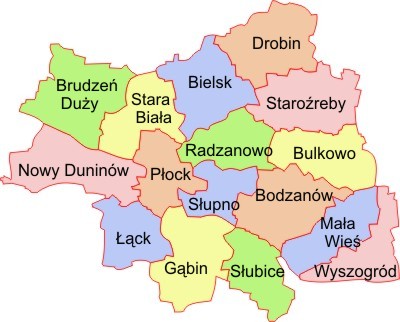 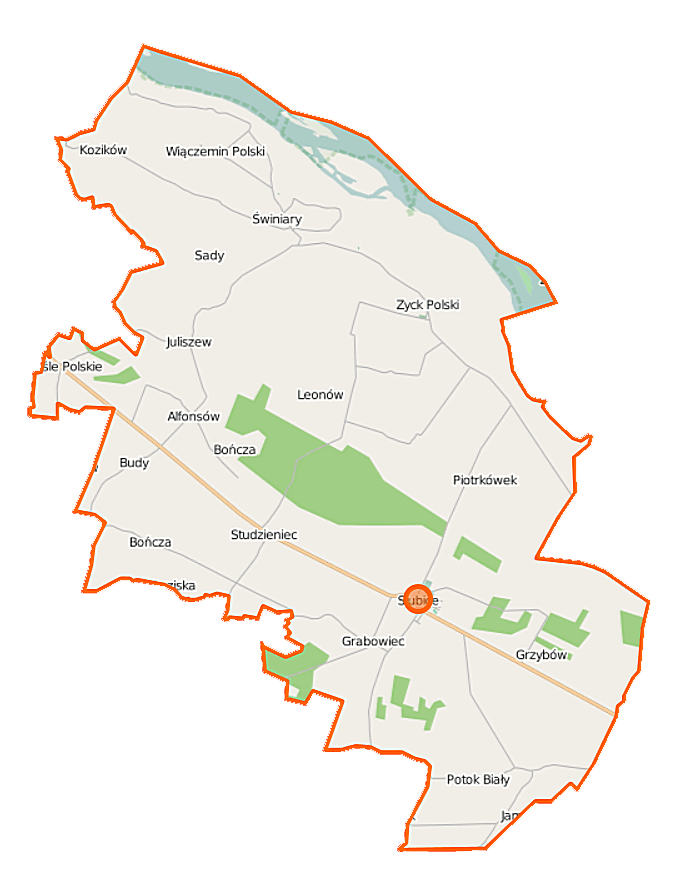 Rysunek 2 Mapa gminy Słubice	Powierzchnia gminy wynosi 96 km2, co stanowi 5,3% powierzchni powiatu płockiego. Obszar gminy zamieszkuje łącznie 4431 mieszkańców. Gęstość zaludnienia na terenie gminy Słubice wynosi 46 osób/km2 i jest niższa od średniej gęstości zaludnienia województwa mazowieckiego jak i od średniej gęstości zaludnienia powiatu płockiego.	Teren gminy Słubice znajduje się w obrębie dwóch mezoregionów: Kotliny Warszawskiej i Równiny Kutnowskiej należących do podprowincji Niziny Środkowopolskie, przy czym  część północna (dolina Wisły) reprezentuje mezoregion Kotliny Warszawskiej, część środkowa i południowa mezoregion Kotliny Kutnowskiej. Na terenie gminy można wyróżnić dwie jednostki morfologiczne: Dolinę Wisły i Wysoczyznę Morenową. Wysoczyzna Morenowa obejmuje niewielki fragment południowej części gminy, położony w obrębie Niziny Kutnowskiej o rzędnych terenu od około 120 m.n.p.m. do około 90 m.n.p.m.  	W dolinie Wisły występują dwa tarasy rzeczne rozdzielone rozległymi starorzeczami. Taras nadzalewowy obejmuje środkową część gminy, a taras zalewowy obejmuje północną część gminy i ciągnie się wzdłuż koryta rzeki. Poza formami naturalnymi na terenie gminy Słubice występują również formy antropogeniczne. Są to sztucznie uformowane skarpy, nasypy, wykopy komunikacyjne, drogowe oraz wyrobiska związane z eksploatacją surowców mineralnych. Rzędne terenu gminy kształtują się od około 60,0 m n.p.m. w dolinie rzeki Wisły do około 125,0 m n.p.m. na terenie wysoczyzny. Gmina Słubice położona jest w obrębie Niecki Mazowieckiej stanowiącej zagłębienie w utworach kredowych.	W budowie geologicznej podłoża gminy można wyróżnić utwory czwartorzędowe 
i stanowiące ich podłoże utwory trzeciorzędowe. Podłoże to jest bardzo zniszczone erozyjnie, występują w nim liczne rynny i zagłębienia o różnej głębokości. Występowanie surowców mineralnych związane jest z budową geologiczną terenu. Na terenie gminy występują złoża kopalin pospolitych – kruszywa naturalnego (piasków, żwirów) w miejscowości: Grabowiec, Juliszew, Leonów i Wymyśle Polskie.	Teren gminy należy do zlewni rzeki Wisły. Wysoczyznę polodowcową odwadniają dolinki erozyjno-denudatycyjne o charakterze epizodycznym. W Dolinie Wisły wszystkie formy wklęsłe przez cały rok hydrologiczny są na ogół podmokłe, a poziom wody uzależniony jest od opadów atmosferycznych. Tereny te odwadnia system rowów melioracyjnych oraz gęsta sieć cieków odprowadzających wody powierzchniowe bezpośrednio do rzeki Wisły, która jest czynnikiem regulującym poziom wody w całej dolinie. Centralnym ciekiem w gminie jest Kanał Dobrzykowski, który jest ciekiem sztucznym o długości 24,6 km, biorącym początek 
w okolicach Słubic, a uchodzącym w okolicach Dobrzykowa, gmina Gąbin. Występujące 
na terenie gminy dwie jednostki morfologiczne charakteryzują się dwoma odrębnymi reżimami. Obszar Doliny Wisły zbudowany jest z osadów przepuszczalnych, w których pierwszy poziom wód gruntowych występuje o charakterze swobodnym i jest uzależniony 
od czynników atmosferycznych oraz zasilania rzeki Wisły. Prawie cały obszar tarasu zalewowego charakteryzuje się występowaniem pierwszego poziomu wód gruntowych 
na głębokości 2 m p.p.t., tylko lokalnie poniżej 3 m p.p.t. (osady trudniej przepuszczalne). Powierzchnię tarasu zalewowego rozcinają liczne starorzecza i obniżenia tarasu, które stanowią miejsca koncentracji wód powierzchniowych oraz płytkich wód gruntowych. W wyższych partiach tarasu nadzalewowego pierwszy poziom wód gruntowych występuje na głębokości większej niż 3 m p.p.t. Na terenie wysoczyzny polodowcowej pierwszy poziom wód gruntowych występuje na głębokości większej niż 3 m p.p.t. Wody gruntowe nie tworzą jednolitego ciągłego poziomu i występują pod ciśnieniem hydrostatycznym. Użytkowe poziomy wodonośne na terenie gminy związane są z okresem czwartorzędu, jedynie 
w południo-wschodniej części występuje w utworach trzeciorzędowych. Wielkość zasób dyspozycyjnych w gminie oszacowano na 14920m3/d. Najwyższy moduł zasobów dyspozycyjnych głównego użytkowego poziomu wodonośnego posiada północna i środkowa część gminy. Teren gminy przynależy do obszaru wymagającego szczególnej ochrony – Głównego Zbiornika Wód Podziemnych zwanego Subniecką Warszawską część centralna.	Gmina Słubice charakteryzuje się średnim wskaźnikiem bonitacji gleb 0,88. W części północnej gminy na tarasie zalewowym Wisły dominują dobre i bardzo dobre gleby o klasach bonitacji II-IVb. Są to głównie mady. Wśród mad w klasie IIIa i IIIb występują znaczne powierzchnie gleb pszennych w drugiej klasie bonitacji. Taras zalewowy doliny Wisły oddziela od tarasu nadzalewowego starorzecze Wisły wypełnione utworami hydromorfologicznymi zagospodarowywanymi jako użytki zielone o słabej i średniej wartości. Na tarasie nadzalewowym dominują słabe i bardzo słabe gleby piaszczyste w V i VI klasie bonitacji. Nadają się one jedynie pod najmniej wymagające uprawy. Niewielki rejon zajmują gleby lepsze wytworzone z piasków gliniastych w klasie IVa lub IVb . Jest to rejon predysponowany 
do funkcji pozarolniczych i rekreacyjnych ze względu na znaczne powierzchnie leśne. W strefie krawędziowej występują zasobne gleby pszenne wytworzone z glin, lecz wadliwe ze względu na niedobory wilgoci i znaczną podatność na erozję. Na obszarze wysoczyzny dominują bardzo korzystne warunki dla rolnictwa, ale można też wyróżnić rejon gleb słabych i bardzo słabych gleb piaszczystych V i VI klasy, który wcina się od zachodu.Tabela 1 Grunty w gminie Słubice wg obrębów geodezyjnych*Obręb geodezyjny Łaziska obejmuje wsie: Bończa, Łaziska i Studzieniec   Podział administracyjny gminy	Na terenie gminy utworzono 18 jednostek pomocniczych-sołectw. W ich skład wchodzą 22 miejscowości. Nazwy jednostek pomocniczych i nazwy miejscowości wchodzących w skład jednostek pomocniczych przedstawia poniższa tabela.Tabela 2  Wykaz jednostek pomocniczychW gminie Słubice liczba osób zameldowanych na pobyt stały  według stanu na 31 grudnia 2021 r. wynosiła 4339 osób. Liczba ludności sukcesywnie ulega zmniejszeniu. Tabela 3 Liczba osób zameldowanych na pobyt stały i czasowy według stanu na 31 grudnia 2020 i 2021 r. (dane z Urzędu Gminy Słubice)Rysunek 3Liczba osób zameldowanych.Tabela 4 Liczba ludności zameldowanej na pobyt stały w latach 2020-2021 ze względu na płeć.Rysunek 4 Struktura mieszkańców na pobyt stały w Gminie Słubice według płci stan na 31 grudnia 2021 r. (dane z Urzędu Gminy Słubice)Tabela 5 Urodzenia i zgony w latach 2020-2021Rysunek5 Urodzenia i zgony w latach 2020 - 2021. Tabela 6 Ludność na pobyt stały według płci, grup wieku i miejscowości stan na dzień 31 grudnia 2021 r.wiek przedprodukcyjny 	0 – 17wiek produkcyjny 		18 – 60wiek poprodukcyjny 		≥  61Rysunek 6 Procentowa liczba mieszkańców na pobyt stały według kategorii wiekowej i miejscowości stan na 31 grudnia 2021 r. (dane z Urzędu Gminy Słubice)Tabela 7 Stan ludności w przedziale na ekonomiczne grupy wiekowe ludności w wieku przedprodukcyjnym, ( 17 lat i mniej) produkcyjnym i poprodukcyjnym w latach 2020 - 2021.Tabela 8 Mieszkańcy Gminy Słubice na pobyt stały według płci i miejscowości stan na 31 grudnia 2021 r. (dane z Urzędu Gminy Słubice)Rysunek 7 Liczba mieszkańców na pobyt stały z podziałem na płeć i miejscowość stan na 31 grudnia 2021 r. (dane z Urzędu Gminy Słubice)Tabela 9 Statystyka mieszkańców według wieku i płci zameldowanych na pobyt stały na dzień 31 grudnia 2020 i 2021 r. (dane z Urzędu Gminy Słubice)Na 31 grudnia 2021 r. liczba mieszkańców gminy wynosiła 4367 osób (zameldowani na pobyt stały i czasowy).  W miejscowości  Słubice mieszkało najwięcej osób  – 1139 (26%), natomiast miejscowość Leonów zamieszkiwało najmniej osób – 21 (0,48%). W ogólnej liczbie ludności kobiety w 2021 roku stanowiły 49,90% a mężczyźni 50,10%, czyli struktura mieszkańców według płci jest prawie na tym samym poziomie. Na koniec roku 2021 liczba mieszkańców Gminy Słubice zmniejszyła się o 41 osoby względem końca roku 2020. Daje się zaobserwować spadek liczby mieszkańców w wieku produkcyjnym (-41) i przyrost liczby mieszkańców w wieku poprodukcyjnym (+6). Niekorzystnym zjawiskiem jest spadek liczby ludności w liczbach bezwzględnych 
w wieku przedprodukcyjnym, co nie rokuje pozytywnie na przyszłość jeśli chodzi o procesy demograficzne. Niski udział ludności w wieku przedprodukcyjnymi daje daleko idące negatywne konsekwencje dla funkcjonowania infrastruktury społecznej głównie szkół 
i przedszkoli. Spada również liczba  ludności w wieku produkcyjnym w liczbach bezwzględnych w stosunku do roku 2020 jest to mniej o 41 osoby, natomiast do roku 2019 jest to mniej o 92 osoby.  Wzrasta w liczbach bezwzględnych liczba ludności w wieku poprodukcyjnym, co może świadczyć o zagrożeniu starzenia się społeczeństwa, a w przyszłości również zwiększonym zapotrzebowaniu na usługi ze strony opieki zdrowotnej i opieki społecznej. Największy procent osób w wieku przedprodukcyjnym względem mieszkańców danej miejscowości zamieszkuje miejscowość Łaziska i jest to 27,39%,  najmniejsza liczba osób zamieszkuje miejscowość Świniary i jest to 9,68%. Największa ilość osób w wieku produkcyjnym względem mieszkańców danej miejscowości zamieszkuje miejscowość Jamno 
i jest to 64,60%, natomiast najmniejsza liczba osób zamieszkuje miejscowość Potok Biały 
i jest to 48,39%. Największa liczba osób w wieku poprodukcyjnym względem mieszkańców danej miejscowości zamieszkuje miejscowość Świniary i jest to 32,26%, natomiast najmniejsza liczba osób zamieszkuje miejscowość Grabowiec i jest 18,63% .	Biorąc pod uwagę fakt, że mieszkańcy, którzy opuścili teren gminy udając się za granicę nie zgłaszają swojej nieobecności w miejscu zamieszkania faktyczna liczba mieszkańców zamieszkujących na terenie gminy jest mniejsza.Największa liczba ludności zameldowanej na pobyt stały i czasowy z lokalizowana jest w miejscowości stanowiącej siedzibę władz gminy tj. w Słubicach (26,25%). Kolejno największą liczbę ludności zameldowanej na pobyt stały i czasowy, stanowiącej powyżej 5% ogólnej liczby mieszkańców gminy występuje w miejscowościach: Piotrkówek, Juliszew, Grzybów 
i Zyck Polski. W miejscowości Leonów zameldowanych jest mniej niż 1% mieszkańców gminy.Stan dziedzictwa kulturowego i zabytkówZabytki nieruchomeNajważniejszymi obiektami dziedzictwa kulturowego są wpisane do rejestru zabytków obiekty sakralne tj. murowany kościół parafialny p.w. św. Michała Archanioła wraz z dzwonnicą                               z 1897r. w Zycku Polskim, murowany kościół parafialny p.w. Zwiastowania NMP z 1791 r. wraz z najbliższym otoczeniem w Słubicach, oraz zespół urbanistyczno – architektoniczny założenia pałacowo – parkowego z 4 ćw. XVIII w. (pałac z kolumnadą, brama wjazdowa, park przypałacowy) w Studzieńcu i pałac klasycystyczny z k. XVIII w. wraz z oficynami, parkiem, świątynką w parku i najbliższym otoczeniem w Słubicach. Na terenie gminy liczne                                        są zabytkowe cmentarze i domy mieszkalne.Tabela 10 Obiekty zabytkowe znajdujące się na terenie gminy Słubice Gmina Słubice prowadzi gminną ewidencję zabytków. Znajdujące się na terenie gminy zabytkowe obiekty sakralne są w stanie technicznym i funkcjonalnym dobrym. Zespół urbanistyczno – architektoniczny założenia pałacowo – parkowego w Studzieńcu stanowiący przykład i świadectwo budownictwa dworskiego z okresu klasycyzmu został przywrócony 
do dawnej świetności. Przeprowadzono remont kapitalny zabytkowego pałacu. Prowadzone są prace porządkujące park oraz związane z rewaloryzacją zabytkowego układu wodnego.	Pałac klasycystyczny w Słubicach ulega niszczeniu z uwagi na nieprzeprowadzanie wymaganych prac remontowych oraz brak zabezpieczenia przed dalszym niszczeniem obiektu. W bardzo złym stanie są cmentarze w Jamnie, Piotrkówku, Sadach, Świniarach, Wiączeminie Polskim i Zycku Nowym. Na cmentarzu w Słubicach znajduje się miejsce pamięci narodowej – kwatera żołnierzy polskich i ludności cywilnej poległej we wrześniu 1939 r. na skutek bombardowań lotnictwa niemieckiego.Zabytki archeologiczneNa terenie gminy Słubice znajduje się  209 stanowisk archeologicznych, których chronologia sięga okresu epoki kamienia. Znajdują się również miejsca ze śladami okresu neolitu i epoki brązu, żelaza, okresu halsztackiego, lateńskiego, wpływów rzymskich 
oraz średniowiecza i nowożytności. Ze względu na funkcję najwięcej stanowisk to ślady osadnictwa i osady (w obrębie jednego stanowiska może być wiele śladów z różnych epok), nieliczne to cmentarzyska. Największe skupisko stanowisk znajduje się na obszarze miejscowości Grzybów – 62, następnie na terenie miejscowości Słubice – 44, Piotrkówek – 22 i Zyck Polski – 21. Mniejsze ilości znajdują się w miejscowościach: Juliszew, Jamno, Łaziska, Świniary, Potok Biały, Potok Czarny, Nowosiadło, Alfonsów, Grabowiec, Leonów, Wiaczemin, Wymyśle Polskie. W około połowie stanowisk przynależność kulturowa nie została określona, natomiast te które udało się sprecyzować pochodzą z następujących okresów kultury: łużyckiej, przeworskiej, trzcinieckiej, amfor kulistych i pucharów lejkowatych.Krajobraz kulturowyObszar gminy Słubice to teren o cennych walorach krajobrazu kulturowego wyrażającego współpracę człowieka i przyrody. Krajobraz kulturowy reprezentuje: zespół urbanistyczno – architektoniczny założenia pałacowo – parkowego z 4 ćw. XVIII w. (pałac z kolumnadą, brama wjazdowa, park przypałacowy) w Studzieńcu, pałac klasycystyczny z k. XVIII w. wraz z oficynami, parkiem, świątynką w parku i najbliższym otoczeniem w Słubicach,  kościół parafialny p.w. Zwiastowania NMP z 1791 r. wraz z najbliższym otoczeniem w Słubicach, kościół parafialny p.w. św. Michała archanioła wraz z dzwonnica z 1897 r. w Zycku Polskim. Walory kulturowe zintegrowane z walorami krajobrazowymi reprezentują parki dworskie ze starym drzewostanem w Studzieńcu i Słubicach oraz zespoły zabudowy ruralistycznej 
w Wiączeminie Polskim i Nowym, Świniarach, Piotrkówku, Zycku Polskim, Nowosiadle, Łaziskach i Leonowie. Informacje inwestycyjne i finansoweWykonanie budżetu gminy SłubiceBudżet gminy Słubice na 2021 r. został uchwalony przez Radę Gminy Słubice w dniu 18 grudnia 2020 r. Uchwałą Nr XXI.145.2020. Plan dochodów budżetowych zamknął się kwotą 22.793.620,00 zł, a plan wydatków budżetowych ukształtował się w kwocie 22.502.939,00 zł. Dodatkowo z dochodów budżetu 2021 r. przypadały spłaty rat pożyczek i kredytów 
w wysokości 290.681,00 zł  zaciągniętych:w WFOŚiGW w Warszawie na zadanie pn. ,,Zakup nowego, średniego samochodu ratowniczo – gaśniczego z napędem 4×4 dla jednostki OSP Słubice” – 22.500,00 zł,	b) 	w WFOŚiGW w Warszawie na zadanie pn. ,,Budowa sieci wodociągowej 
w m. Nowosiadło, Świniary, Zyck Polski, Wiączemin Polski” – 18.181,00 zł,c) 	w Banku PEKAO SA w Płocku na zadanie pn. ,,Przebudowa i rozbudowa budynku Ośrodka Zdrowia w Słubicach” – 250.000,00 zł. W trakcie wykonywania budżetu uległa zmianie wysokość planowanych dochodów i wydatków budżetowych oraz przychodów i rozchodów.Zmiany zostały spowodowane m.in.:niewykorzystane środki pieniężne, o których mowa w art. 217 ust. 2 pkt 8 ustawy 
o finansach publicznych 538.016,00 zł (za zezwolenia na sprzedaż napojów alkoholowych za 2020 r. – 38.016,00 zł oraz środki z Rządowego Funduszu Inwestycji Lokalnych – 500.000,00 zł),dokonano podziału nadwyżki z lat ubiegłych – 274.795,00 zł z przeznaczeniem 
na zwiększenie planu wydatków budżetowych,dokonano podziału wolnych środków, o których mowa w art. 217 ust. 2 pkt 6 ustawy 
o finansach publicznych w kwocie 1.142.128,00 zł z przeznaczeniem na zwiększenie planu wydatków budżetowych,zwiększeniem planu dochodów i wydatków budżetowych o kwotę 586.951,38 zł w celu doprowadzenia do zgodności planu dotacji i wydatków na zadania zlecone, własne wynikające z zawiadomień Mazowieckiego Urzędu Wojewódzkiego w Warszawie Wydziału Finansów i Budżetu, Krajowego Biura Wyborczego Delegatura w Płocku, Głównego Urzędu Statystycznego w Warszawie oraz na podstawie zawartych umów z Powiatem Płockim, z Województwem Mazowieckim, z Ministrem Edukacji i Nauki, z Wojewódzkim Funduszem Ochrony Środowiska i Gospodarki Wodnej w Warszawie,zwiększeniem dochodów budżetowych o kwotę 218.116,00 zł z tytułu ponadplanowych dochodów i zwiększenie planu wydatków o kwotę 218.116,00 zł,zwiększeniem planu dochodów budżetowych o kwotę 8.143,00 zł tj. z tytułu subwencji oświatowej oraz zwiększeniem planu wydatków budżetowych o kwotę 8.143,00 zł,zwiększeniem dochodów i wydatków budżetowych o kwotę 558.142,00 zł – środki 
z Funduszu Przeciwdziałania COVID – 19 (5.800,00 zł – dowóz do punktów szczepień przeciwko wirusowi SARS – COV – 2, 12.342,00 zł – „Wspieraj Seniora”, 400.000,00 zł z Rządowego Funduszu Inwestycji Lokalnych, 130.000,00 zł na realizację programu „Laboratoria przyszłości” i 10.000,00 zł na organizację zadań promocyjnych mających na celu zwiększenie liczby mieszkańców poddających się szczepieniu przeciwko COVID -19),zwiększeniem dochodów i wydatków budżetowych o kwotę 3.469,00 zł 
z tytułu zwrotu nienależnie pobranego świadczenia wychowawczego i świadczenia pielęgnacyjnego w 2020 r., wraz z odsetkami,zwiększeniem dochodów i wydatków budżetowych o kwotę 167.787,00 zł (149.787,00 zł – środki z budżetu państwa – z Funduszu rozwoju przewozów autobusowych 
o charakterze użyteczności publicznej na zakup usługi przewozów pasażerskich 
w granicach administracyjnych gminy i 18.000,00 zł środki z Urzędu Marszałkowskiego Województwa Mazowieckiego na wypłatę rekompensaty dla PKS w części stanowiącej zwrot utraconych przychodów i poniesionej straty z tytułu stosowania ustawowych uprawnień do ulgowych przejazdów w publicznym transporcie drogowym),zwiększeniem wydatków budżetowych o kwotę 2.100.000,00 zł z tytułu zaciągniętej pożyczki z Narodowego Funduszu Ochrony Środowiska i Gospodarki Wodnej 
w Warszawie,zwiększeniem planu dochodów budżetowych o kwotę 2.122.239,00 zł – uzupełnienie subwencji ogólnej na wsparcie finansowe inwestycji w zakresie wodociągów 
i zaopatrzenia w wodę (300.000,00 zł) i w zakresie kanalizacji (1.822.239,00 zł),zwiększeniem planu dochodów budżetowych o kwotę 414.156,00 zł – uzupełnienie dochodów gminy (subwencji ogólnej) oraz zwiększeniem planu wydatków o kwotę 28.475,00 zł.Plan budżetu na 31.12.2021 r. po stronie dochodów wynosi: 26.872.623,38 zł, a po stronie wydatków – 28.128.961,38 zł.Zadłużenie gminy na dzień 31.12.2021 r., z tytułu zaciągniętych pożyczek i kredytu wynosi 2.951.447,00 zł.Plan przychodów na 31.12.2021 r. wynosi 4.054.939,00 zł i są to:przychody z wolnych środków (art. 217 ust. 2 pkt. 6 ustawy o finansach publicznych) –1.142.128,00 zł,niewykorzystane środki pieniężne (art.217 ust. 2 pkt. 8 ustawy 
o finansach publicznych) – 538.016,00 zł (za zezwolenia na sprzedaż napojów alkoholowych za 2020 rok – 38.016,00 zł i środki z Rządowego Funduszu Inwestycji Lokalnych – 500.000,00 zł),przychody z zaciągniętej pożyczki – 2.100.000,00 zł,nadwyżki z lat ubiegłych – 274.795,00 zł.Natomiast plan rozchodów wynosi 2.798.601,00 zł i są to:spłaty rat pożyczek i kredytu – 290.681,00 zł,przelewy na lokaty – 2.507.920,00 zł.Na dzień 31.12.2021 r., planowany deficyt wynosi 1.256.338,00 zł.Wykonanie przychodów i rozchodów budżetu za okres sprawozdawczy przedstawia się następująco:przychody – 5.880.664,33 zł (wolne środki – 1.142.128,00 zł, nadwyżka z lat ubiegłych 2.100.520,19 zł, niewykorzystane środki pieniężne w 2020 r. za zezwolenia na sprzedaż napojów alkoholowych – 38.016,14 zł i Rządowego Funduszu Inwestycji Lokalnych – 500.000,00 zł oraz zaciągnięta pożyczka  - 2.100.000,00 zł,rozchody – 2.798.601,00 zł w tym:spłata raty pożyczek i kredytu – 290.681,00 zł,przelewy na lokaty 2.507.920,00 zł.Stan zaległości na 31.12.2021 r., wyniósł ogółem 1.543.647,93 zł tj. 5,5% wykonanych dochodów ogółem, natomiast nadpłaty wynoszą 42.317,36 zł tj. 0,15% wykonanych dochodów ogółem. Kwota należności wymagalnych na dzień 31.12.2021 r., wyniosła 1.463.967,38 zł, z tego 
z tytułu towarów i usług – 154.076,93 zł.Dochody budżetowe za omawiany okres sprawozdawczy wykonano w 104,4% tj. zamknęły się kwotą 28.043.698,87 zł w tym:a) subwencja ogólna – 8.492.328,00 zł	z tego:część wyrównawcza – 4.206.903,00 zł,część oświatowa – 4.078.558,00 zł,część równoważąca – 206.867,00 zł,uzupełnienie dochodów  gmin (uzupełnienie subwencji ogólnej) – 414.156,00 zł,uzupełnienie subwencji ogólnej z przeznaczeniem na wsparcie finansowe inwestycji 
w zakresie kanalizacji – 1.822.239,00 zł i w zakresie wodociągów i zaopatrzenia w wodę 300.000,00 zł,dotacje celowe – 8.555.999,36 zł	z tego:na zadania z zakresu administracji rządowej (z budżetu państwa) – 7.682.652,95 zł,na zadania własne (z budżetu państwa) –  657.736,02 zł,na podstawie porozumień jednostki samorządu terytorialnego – 182.243,99 zł,na podstawie porozumień z organami administracji rządowej  – 3.367,00 zł,z Wojewódzkiego Funduszu Ochrony Środowiska i Gospodarki Wodnej – 29.999,40 zł.udziały w podatku dochodowym od osób fizycznych – 2.537.664,00 zł,środki z przeciwdziałania COVID – 19 – 1.557.815,80 zł (5.724,00 zł – dowóz do punktów szczepień przeciwko wirusowi SARS – COV – 2, 12.091,80 zł „Wspieraj Seniora”, 400.000,00 zł „Rządowy Fundusz Inwestycji Lokalnych, 10.000,00 zł organizacja działań promocyjnych, mających na celu zwiększenie liczby mieszkańców poddających się szczepieniu przeciwko COVID – 19, 130.000,00 zł na realizację zadania 
pn. „Laboratoria Przyszłości” i 1.000.000,00 zł konkurs „Rosnąca odporność”.g)	środki z budżetu państwa – z Funduszu rozwoju przewozów autobusowych 
o charakterze użyteczności publicznej na zakup usługi przewozów pasażerskich w granicach administracyjnych gminy – 124.956,00 zł,h)	środki z Województwa Mazowieckiego na wypłatę rekompensaty dla PKS 
w części stanowiącej zwrot utraconych przychodów i poniesionych strat z tytułu stosowania ustawowych uprawnień do ulgowych przejazdów w publicznym transporcie drogowym – 17.028,96 zł,i)	rekompensata z tytułu utraconych dochodów (dotyczy opłaty targowej) – 6.231,00 zł,wpływy z części opłaty za zezwolenia na sprzedaż napojów alkoholowych w obrocie hurtowym – 7.062,48, środki z Funduszu Pracy na dofinansowanie kosztów wypłaty jednorazowego dodatku 
do wynagrodzenia dla asystenta rodziny – 2.000,00 złpozostałe dochody własne – 4.206.218,27 zł.Wykonane dochody w kwocie 28.043.698,87 zł  stanowią:dochody bieżące – 25.311.459,87 zł,dochody majątkowe – 2.732.239,00 zł.Wydatki budżetowe ukształtowały się poniżej dochodów, bowiem w kwocie  26.839.604,81 zł co stanowi 95,4%, w tym:wydatki bieżące – 22.629.617,91 zł,wydatki majątkowe – 4.209.986,90 zł.Wykonanie zadań inwestycyjnych :zakupiono nieruchomości o pow. 0,1594 ha i 0,0157 ha położone w obrębie Słubice 
na której zakup wydatkowano kwotę 109068,38 zł,zakupiono serwer z oprogramowaniem dla potrzeb Urzędu Gminy Słubice za kwotę 13000,00 zł,zakupiono i zainstalowano klimatyzatory w pomieszczeniach budynku  Urzędu Gminy Słubice za kwotę 15000,00zł,wykonano dwie przegrody dymoszczelne w Szkole Podstawowej im. Ojca Świętego Jana Pawła II w Słubicach za kwotę 19218,75zł,zakupiono pomoce dydaktyczne, materiały i urządzenia dla Szkoły Podstawowej im. Ojca Świętego Jana Pawła II w Słubicach w ramach programu "Laboratoria Przyszłości" 
za kwotę 70000,00zł,zakupiono pomoce dydaktyczne, materiały, urządzenia dla Szkoły Podstawowej 
im. Władysława Jagiełły w Piotrkówku w ramach programu "Laboratoria Przyszłości" 
za kwotę 30000,00 zł, zakupiono pomoce dydaktyczne, materiały i urządzenia dla Szkoły Podstawowej 
w Świniarach w ramach programu "Laboratoria Przyszłości" za kwotę 30000,00zł,wykonano przegrodę przeciwpożarową w Przedszkolu Samorządowym w Słubicach 
za kwotę 16878,06zł.Wykonanie przedsięwzięć inwestycyjnych :zadanie pn. „Budowa SUW wraz z ujęciem wód podziemnych w Alfonsowie” zostało zrealizowane, na które wydatkowane 3291853,33 zł, zadanie pn. „Przebudowa drogi gminnej Łaziska - Budy długości 950mb” zostało zrealizowane, na które wydatkowano 580528,38 zł.  W budżecie zaplanowane były środki na zadanie pn. „Przebudowa drogi polegająca 
na budowie ścieżki rowerowej w ciągu drogi wojewódzkiej nr 575 na odcinku Studzieniec – Słubice w km 22+630 do km 24+800 (opracowanie dokumentacji projektowo - kosztorysowej) oraz wznowienie granic i ustalenie przebiegu granicy działki drogowej 
nr ewid.444 w obrębie Słubice". W związku z równoległymi pracami nad opracowaniem dokumentacji przebudowy drogi 575 w m. Słubice, obydwa opracowania dokumentacji muszą być skoordynowane. Wykonano wznowienie granic  i ustalenia przebiegu granicy działki drogowej . Za wykonane prace geodezyjne wydatkowano kwotę 34440,00 zł. Inwestycja zaliczana jest do przedsięwzięć mogących znacząco oddziaływać na środowisko. Złożony wniosek o wydanie decyzji o środowiskowych uwarunkowaniach dla przedmiotowego przedsięwzięcia nie został rozpatrzony i nie przeprowadzono postępowania w sprawie wydania decyzji przez Regionalnego Dyrektora Ochrony Środowiska w Warszawie., zadanie pn. „Rozbudowa i przebudowa oczyszczalni ścieków w Słubicach” 
nie wydatkowano środków i roboty budowlane nie  zostały wykonane, ponieważ nie uzyskano środków zewnętrznych na realizację inwestycji. Zadanie ujęte w WPF.Stopień zaawansowania realizacji programów wieloletnich za 2021 r.Wieloletnia Prognoza Finansowa Gminy Słubice na lata 2021 – 2024 została przyjęta Uchwałą Nr XXI.144.2020 przez Radę Gminy Słubice w dniu 18 grudnia 2020 r. Zgodnie z załącznikiem Nr 1 do w/w Uchwały przyjęto Wieloletnią Prognozę Finansową Gminy Słubice na lata 2021 – 2024, natomiast Wykaz przedsięwzięć do WPF przyjęto załącznikiem Nr 2 do w/w Uchwały.W trakcie roku budżetowego dokonano zmian załącznika Nr 1 i 2:Uchwała Nr XXIII.160.2021 Rady Gminy Słubice z dnia 3 marca 2021 r., - wydłużono WPF do roku 2025 w związku z zaciąganą pożyczką, Uchwała Nr XXIV.167.2021 Rady Gminy Słubice z dnia 14 kwietnia 2021 r., Uchwała 
Nr XXV.172.2021 Rady Gminy Słubice z dnia 2 czerwca 2021 r., Uchwała Nr XXVI.177.2021 Rady Gminy Słubice z dnia 2 lipca 2021 r., - wydłużono WPF do 2027 r., w związku z zaciąganą pożyczką, Uchwała Nr XXVII.182.2021 Rady Gminy Słubice z dnia 10 sierpnia 2021 r., Uchwała 
Nr XXVIII.186.2021 Rady Gminy Słubice z dnia 28 września 2021 r., Uchwała 
Nr XXX.192.2021 Rady Gminy Słubice z dnia 9 listopada 2021 r., Uchwała Nr XXXI.194.2021 Rady Gminy Słubice z dnia 25 listopada 2021 r. i Uchwała Nr XXXII.210.2021 Rady Gminy Słubice z dnia 17 grudnia 2021 r.,  Planowane przedsięwzięcia w  2021 r., osiągnęły następujące wielkości: Plan przedsięwzięć majątkowych      		– 4.171.440,00 złWykonanie przedsięwzięć majątkowych		– 3.906.821,71 złtj. % ogólnego planu 		– 93,7     W przedsięwzięciach zabezpieczone były środki na:na zadania pozostałe:Budowa SUW wraz z ujęciem wód podziemnych w Alfonsowie:Plan            	– 3.497.000,00 złWykonanie 	– 3.291.853,33 złco stanowi  		– 94,1 %.Przebudowa drogi polegająca na budowie ścieżki rowerowej w ciągu drogi Wojewódzkiej nr 575 na odcinku Studzieniec – Słubice od km 22+630 do km 24 + 800 (opracowanie dokumentacji projektowo – kosztorysowej oraz wznowienie granic i ustalenie przebiegu granicy działki drogowej nr ew. 444 w obrębie Słubice):Plan            	– 82.440,00 złWykonanie 	– 34.440,00 złco stanowi  		– 41,8 %.Rozbudowa i przebudowa oczyszczalni ścieków w Słubicach:Plan            	– 10.000,00 złWykonanie 	– 0,00 złco stanowi  		– 0,0 %.Przebudowa drogi gminnej Łaziska – Budy dł. 950 mb:Plan            	– 582.000,00 złWykonanie 	– 580.528,38 złco stanowi  		– 99,7 %.W części opisowej sprawozdania odniesiono się do niskiego wykonania wydatków majątkowych.Informacja o stanie mienia w gminie Słubice na dzień 31.12.2021 r.Gmina Słubice jest właścicielem nieruchomości o ogólnej powierzchni 34,4041 ha w tym grunty oddane w wieczyste użytkowanie wynoszą 3,7466 ha.Dane o zmianach w stanie mienia:przyrost wartości mienia w 2021 r.– 4.273,486,53 zł:zakup działek nr 234/10 i 234/11  o pow. 0,1751 ha w m. Słubice – 109.068,38 zł;zakup i montaż 4 klimatyzatorów – 15.000,00 zł;zakup serwera Dell PowerEdge – 13.000,00 zł;budowa SUW wraz z ujęciem wód podziemnych w Alfonsowie – 3.511.905,62 zł;przebudowa drogi Łaziska - Budy  – 624.512,53 zł.rozchód wartości mienia w 2021 r. – 30.611,38 zł (komputery, drukarki, kserokopiarka).Dane dotyczące uzyskanych dochodów z tytułu wykonywania prawa własności i innych praw majątkowych w 2021 r.:za wieczyste użytkowanie gruntów (§ 0550) – 7 905,91 zł,najem i dzierżawa (czynsz) (§ 0750) – 38.122,18 zł.Wartość mienia na dzień 31.12.2021 r. wynosi ogółem 61.273.386,97 zł. Na wartość tą składają się:wartość nieruchomości ogółem – 3.269.353,92 zł,grunty – 690.764,20 zł,budynki i budowle – 2 578 589,72 zł, stanowiące własność gminy, w tym grunty oddane w użytkowanie wieczyste o wartości 100 953,40 zł;pozostałe budowle i obiekty inżynierii lądowej o wartości – 53.266.340,08 zł, stanowiące własność gminy;urządzenia techniczne i maszyny – 3.534.705,03 zł, stanowiące własność gminy;środki transportu (samochody pożarnicze, autobus, samochód SCANIA, koparko-ładowarka, samochód IVECO, samochód CADDY FURGON, ciągnik New Holland Boomer 50) – 1 202 987,94 zł, stanowiące własność gminy.Informacja o realizacji polityk i programówProgram usuwania azbestu i wyrobów zawierających azbest na lata 2011-2032Rada Gminy Słubice uchwałą X.47.2011 z 18 października 2011r przyjęła Program Usuwania Azbestu i Wyrobów Zawierających Azbest na lata 2011-2032. Obowiązek opracowania „Programu usuwania azbestu i wyrobów zawierających azbest dla Gminy Słubice na lata 2011- 2032”zwanego dalej Programem, wynikał z zapisów "Krajowego Programu Oczyszczania Kraju z Azbestu na lata 2009-2032" przyjętego przez Radę Ministrów Rzeczypospolitej Polskiej w dniu 14 lipca 2009r.Nadrzędnym długoterminowym celem Programu jest eliminowanie negatywnych skutków zdrowotnych u mieszkańców gminy Słubice spowodowanych azbestem.Celem programu jest:spowodowanie oczyszczenia terytorium gminy Słubice z azbestu oraz usunięcie stosowanych od wielu lat wyrobów zawierających azbest,wyeliminowanie ewentualnych (poprzedzonych dokładniejszymi badaniami) negatywnych skutków zdrowotnych u mieszkańców gminy spowodowanych azbestem oraz ustalenie koniecznych do tego uwarunkowań,spowodowanie działań zmierzających do sukcesywnej likwidacji oddziaływania azbestu na środowisko i stworzenie warunków do spełnienia wymogów ochrony środowiska 
w określonym horyzoncie czasowym,Stworzenie możliwości do wdrożenia przepisów prawnych oraz norm postępowania 
z wyrobami zawierającymi azbest stosowanych w Unii Europejskiej. Cele wyznaczone w programie realizowane są poprzez następujące zadania:opracowanie przez gminę programu dotyczącego oczyszczania z azbestu dla realizacji tych zadań w nim nakreślonych,prowadzenie szerokiej działalności edukacyjnej i szkoleniowej dotyczącej tematyki azbestowej,działalność informacyjno–popularyzacyjną dotyczącą bezpiecznego postępowania 
z wyrobami zawierającymi azbest, a także ich usuwania i oczyszczania terenu gminy Słubice z azbestu,opracowanie i prowadzenie systemu informacji elektronicznej umożliwiającego stały
 i systematyczny monitoring realizacji Programu przez cały 22–letni okres jego realizacji,opracowanie i wdrożenie systemu baz danych o wyrobach i odpadach zawierających azbest.W programie zawarte zostały:ilości wyrobów oraz ich rozmieszczenie na terenie gminy Słubice,przewidywaną ilość odpadów zawierających azbest koniecznych do składowania aktualnego w okresach krótkoterminowych i długoterminowych,propozycje działań organizacyjnych zmierzających do osiągnięcia celów Programu 
wraz harmonogramem, kosztami wdrażania Programu i organizacją zarządzania Programem.W 2021 roku z terenu Gminy Słubice usunięto 77,59 Mg azbestu. Działanie zostało dofinansowane w formie dotacji z Wojewódzkiego Funduszu Ochrony Środowiska 
i Gospodarki Wodnej w Warszawie w ramach Programu „OZ - 2 – Ogólnopolski program finansowania usuwania wyrobów zawierających azbest” . Całkowity koszt zadania wyniósł 29.999,40zł. Dofinansowanie stanowiło 100% kosztów zadania. Z możliwości usunięcia niebezpiecznych materiałów zawierających azbest skorzystali właściciele 23 posesji, którzy posiadali zdemontowany eternit z pokryć dachowych. Zadanie dotyczyło załadunku i transportu płyt azbestowo – cementowych do miejsca unieszkodliwiania wraz z ich unieszkodliwianiem. Wykonawcą zadania została firma Usługi Transportowe i Handel Jan Lorek, Trzetrzewina 320, 33-395 Chełmiec, która zaoferowała najniższą cenę za wykonanie przedmiotu zamówienia.Program Ochrony Środowiska dla gminy Słubice na lata 2014-2017 
z perspektywą do roku  2021Program Ochrony Środowiska dla gminy Słubice na lata 2014-2017 z perspektywą roku 2021 przyjęty został Uchwałą Rady Gminy Słubice Nr V.29.2015 z  10 lutego 2015 r. W programie sprecyzowano priorytety ekologiczne dla gminy Słubice na podstawie diagnozy stanu 
oraz zagrożeń środowiska a także założeń polityki ekologicznej Polski, województwa mazowieckiego oraz powiatu płockiego.Wskazano, że priorytetami ekologicznymi dla gminy są:optymalizacja gospodarki wodno-ściekowej,ochrona powietrza atmosferycznego,ochrona powierzchni ziemi,ochrona przed hałasem i promieniowaniem elektromagnetycznym,ochrona różnorodności biologicznej i krajobrazu,edukacja ekologiczna,rozwój energetyki odnawialnej,	Stosownie do zapisów art. 18 ust. 2 ustawy z dnia 27 kwietnia 2001r. Prawo Ochrony Środowiska wójt gminy jest zobowiązany do przedkładania radzie gminy raportu z realizacji programu. Pierwszy raport przyjęty został uchwałą Rady Gminy Słubice Nr XXXI.188.2017 
z dnia 1 grudnia 2017 r., drugi raport uwzględniający lata 2017-2018 oraz poprzedni okres raportowania omawiany był na Sesji Rady Gminy Słubice, która odbyła się 23 grudnia 2019 r. Raport z realizacji Programu Ochrony Środowiska dla Gminy Słubice na lata 2014-2017 
z perspektywą do roku 2021 obejmujący okres od roku 2019 r. do roku 2020 omawiany był 
na Sesji Rady Gminy Słubice, która odbyła się 2 czerwca 2021 roku.Ochrona powietrzaNa terenie Gminy Słubice nie ma stacji pomiarowych służących ocenie powietrza. 
W zakresie oceny jakości powietrza Gmina Słubice zakwalifikowana jest do strefy mazowieckiej. Przeprowadzone analizy wykazały, podobnie jak w latach poprzednich, 
że ponad normatywne są dobowe stężenia pyłu zawieszonego PM10 oraz zawartego w nim benzo(a)pirenu. Przekroczenie poziomu dopuszczalnego dla pyłu zawieszonego PM2,5 (faza II) wystąpiło na obszarze strefy mazowieckiej. W roku 2021 w strefie mazowieckiej wystąpiło ponadto przekroczenie poziomu dopuszczalnego dla dwutlenku siarki. Było to pierwsze przekroczenie dla tego zanieczyszczenia w województwie mazowieckim. Strefy, na obszarze których wystąpiło przekroczenie poziomu dopuszczalnego lub docelowego, otrzymały klasę C, co wskazuje na potrzebę prowadzenia działań naprawczych. Działania w zakresie poprawy jakości powietrza realizowane są w ramach programu ochrony powietrza (POP) 
dla województwa mazowieckiego. Główne cele programu, poza szeroko pojętą edukacją ekologiczną, to inwentaryzacja i sukcesywna wymiana lub likwidacja źródeł niskiej emisji, 
tzw. kopciuchów, zakaz używania spalinowych i elektrycznych urządzeń do oczyszczania terenu, takich jak dmuchawy do liści, oraz okresowy zakaz korzystania z kominków, piecyków kominkowych i piecyków ozdobnych. Ponadto, w 2021 roku, na obszarze wszystkich stref województwa mazowieckiego przekroczony został poziom celu długoterminowego dla ozonu w powietrzu ze względu na ochronę zdrowia ludzi. Dla kryterium ochrony roślin poziom celu długoterminowego przekroczony został na obszarze analizowanej w tym zakresie strefy mazowieckiej. Poziomy celu długoterminowego, zgodnie z przepisami prawa, powinny być dotrzymywane od 2020 roku.Obserwujemy wzrost liczby ludności korzystającej z gazu, jako głównego nośnika ciepła. Mieszkańcy gminy coraz częściej  podejmują działania  związane z termomodernizacją budynków mieszkalnych oraz wymianę źródła ciepła  starej generacji nie spełniających wymagań określonych w załączniku do Rozporządzenia Ministra Rozwoju i Finansów z dnia 
1 sierpnia 2017 r. w sprawie wymagań dla kotłów na paliwa stałe (Dz. U. z 2017 r. poz. 1690).	Na terenie gminy hałas uzależniony jest głównie od ruchu pojazdów. Nie występuje hałas, który pochodziłby ze źródeł przemysłowych. Źródłem zagrożenia dla środowiska akustycznego jest komunikacja, w szczególności hałas drogowy. Zagrożenie środowiska tym źródłem ustawicznie wzrasta, co spowodowane jest wzrastającą liczbą pojazdów. Istotnym czynnikiem wpływającym na stopień uciążliwości tras komunikacyjnych jest natężenie ruchu, struktura pojazdów, prędkość ich poruszania się oraz rodzaj i stan techniczny nawierzchni. Największym źródłem hałasu w gminie jest hałas drogowy powstający przy drodze wojewódzkiej nr 575. Na terenie gminy znajdują się 4 stacje telefonii komórkowej z czego 3 w miejscowości Słubice (Plus-1, T-Mobile, Orange-2 ) i 1 w miejscowości Leonów ( T-Mobile). Gmina Słubice użyczyła w latach wcześniejszych powierzchni dachów budynków stanowiących ich własność na których zainstalowano maszty Telemediana.Uchwałą Nr XXXII.217.2021 Rady Gminy Słubice z dnia 17 grudnia 2021 roku przyjęto "Program Ochrony Środowiska dla Gminy Słubice na lata 2021-2024 z perspektywą do roku 2028"	Na terenie gminy Słubice występują następujące formy ochrony przyrody objęte ochroną na podstawie Ustawy z dnia 16 kwietnia 2004 r. o ochronie przyrody (t.j. Dz. U. z 2022 r., poz. 916)Rezerwaty przyrody: Rezerwat „Wyspy Zakrzewskie” – rezerwat faunistyczny o powierzchni 310 ha, celem ochrony jest zachowanie ze względów naukowych i dydaktycznych ostoi lęgowych rzadkich i ginących w Polsce gatunków ptaków siewkowatych: mew, rybitw 
i sieweczek. Dla rezerwatu wyznaczono otulinę o powierzchni 93 ha.Rezerwat „Wyspy Białobrzeskie” – rezerwat faunistyczny o powierzchni 140 ha, celem ochrony jest zachowanie ze względów naukowych i dydaktycznych ostoi lęgowych rzadkich i ginących w Polsce gatunków ptaków siewkowatych: mew, rybitw 
i sieweczek. Dla rezerwatu wyznaczono otulinę o powierzchni 133 ha. Rezerwat „Kępa Wykowska” – rezerwat faunistyczny o powierzchni 248 ha, celem ochrony jest zachowanie ze względów naukowych i dydaktycznych ostoi lęgowych 62 rzadkich i ginących w Polsce gatunków ptaków siewkowatych: mew, rybitw 
i sieweczek. Dla rezerwatu wyznacza się otulinę o powierzchni 292 ha. Obszary chronionego krajobrazu: Nadwiślański Obszar Chronionego Krajobrazu - obszar utworzony w celu ochrony wyróżniającego się krajobrazu o zróżnicowanych ekosystemach, wartościowych 
ze względu na możliwość zaspokajania potrzeb związanych z turystyką 
i wypoczynkiem, a także pełnione funkcje korytarzy ekologicznych. Nowe warunki 
dla Nadwiślańskiego Obszaru Chronionego Krajobrazu zostały zawarte w Uchwale 
nr 148/20 Sejmiku Województwa Mazowieckiego z dnia 20 listopada 2020 r. w sprawie Nadwiślańskiego Obszaru Chronionego Krajobrazu położonego na terenie powiatów płońskiego, płockiego i sochaczewskiego i miasta Płock. Na terenie obszaru obowiązują zasady zagospodarowania, ograniczenia i zakazy m.in. likwidowania i niszczenia zadrzewień śródpolnych, przydrożnych i nadwodnych, jeżeli nie wynikają one 
z potrzeby ochrony przeciwpowodziowej i zapewnienia bezpieczeństwa ruchu drogowego lub wodnego lub budowy, odbudowy, utrzymania, remontów lub naprawy urządzeń wodnych; dokonywania zmian stosunków wodnych, jeżeli służą innym celom niż ochrona przyrody lub zrównoważone wykorzystanie użytków rolnych i leśnych 
oraz racjonalna gospodarka wodna lub rybacka; likwidowania naturalnych zbiorników wodnych, starorzeczy i obszarów wodnobłotnych; budowania nowych obiektów budowlanych w pasie szerokości 100 m od rzeki Wisły i w obszarze Natura 2000, 
na pozostałym terenie w pasie szerokości 50 m od: a) linii brzegów rzek, jezior i innych naturalnych zbiorników wodnych, b) zasięgu lustra wody w sztucznych zbiornikach wodnych usytuowanych na wodach płynących przy normalnym poziomie piętrzenia określonym w pozwoleniu wodnoprawnym, o którym mowa w art. 389 pkt 1 ustawy 
z dnia 20 lipca 2017 r.– Prawo wodne - z wyjątkiem urządzeń wodnych oraz obiektów służących prowadzeniu racjonalnej gospodarki rolnej, leśnej lub rybackiej.Obszary Natura 2000: Dolina Środkowej Wisły (obszar specjalnej ochrony ptaków) Obszar to ostoja ptasia 
o randze europejskiej. Występują tu co najmniej 22 gatunki ptaków z Załącznika 
I Dyrektywy Ptasiej, 9 gatunków z Polskiej Czerwonej Księgi. Obszar to bardzo ważna ostoja ptaków wodno-błotnych; gniazduje tutaj od 40 do 50 gatunków. W okresie lęgowym obszar zasiedla co najmniej 1% populacji krajowej następujących gatunków ptaków: brodziec piskliwy, krwawodziób, mewa czarnogłowa, mewa pospolita, ostrygojad, płaskonos, podgorzałka, podróżniczek, rybitwa białoczelna, rybitwa rzeczna, sieweczka obrożna, sieweczka rzeczna, śmieszka, zimorodek; w stosunkowo wysokim zagęszczeniu występuje bocian czarny, czajka i rycyk. W okresie wędrówek w stosunkowo wysokim zagęszczeniu występuje bocian czarny (do 245 osobników). 
W okresie zimy występuje co najmniej 1% populacji szlaku wędrówkowego czapli siwej i krzyżówki; w stosunkowo wysokim zagęszczeniu zimuje gągoł i bielczek; ptaki wodnobłotne występują zimą w koncentracjach powyżej 20.000 osobników. Obszar bardzo ważny dla ptaków zimujących i migrujących. Obszar położony w obrębie 6 obszarów chronionego krajobrazu oraz objęty ochroną rezerwatową jako 14 istniejących rezerwatów przyrody.  Kampinoska Dolina Wisły (specjalny obszar ochrony siedlisk) – projektowany Obszar obejmuje fragment naturalnej doliny rzeki Wisły (rzeki nizinnej o charakterze roztokowym) wraz z charakterystycznym strefowym układem zbiorowisk roślinnych reprezentujących pełne spektrum wilgotnościowe i siedliskowe w obrębie obu tarasów. Jednocześnie obszar jest fragmentem jednego z najważniejszych europejskich korytarzy ekologicznych. 63 Charakterystycznym elementem tutejszego krajobrazu są lasy łęgowe. Bezpośrednio z korytem Wisły związane są ginące w skali Europy nadrzeczne łęgi wierzbowe i topolowe oraz łęgi olszowo-jesionowe. Dopełnieniem krajobrazu leśnego tego obszaru są łęgi wiązowo-jesionowe oraz grądy subkontynentalne. Zajmują one bardzo niewielkie powierzchnie głównie w strefie przejściowej pomiędzy dnem doliny, a jej wysokimi, partiami krawędziowymi charakteryzującymi się mozaiką wąwozów erozyjnych i południową ekspozycją. Z działalnością dużej nieuregulowanej rzeki nizinnej nierozerwalnie związane są starorzecza, zwane wiśliskami. Z innych, typowych dla rzek siedlisk przyrodniczych godne podkreślenia są ziołorośla nadrzeczne oraz muliste zalewane brzegi. W obrębie doliny znaczący udział w krajobrazie mają łąki. Do najcenniejszych należą ekstensywnie użytkowane łąki rajgrasowe, łąki wiechlinowo-kostrzewowe oraz bardzo rzadkie w obrębie tarasu zalewowego zmiennowilgotne łąki trzęślicowe. Luźne piaski akumulacyjne naniesione przez rzekę w obrębie tarasy zalewowej, porastają ciepłolubne murawy napiaskowe, reprezentowane m.in. przez murawy z lepnicą tatarską i lepnicą wąskopłatkową. Różnorodność siedlisk warunkuje znaczne bogactwo gatunkowe zwierząt i roślin, 
w tym wielu chronionych i zagrożonych wymarciem. Na szczególną uwagę zasługuje ichtiofauna rzeki, która pomimo znacznego jej zanieczyszczenia jest bogata w gatunki. Przetrwała ona i utrzymuje się w stanie zdolnym do samoistnej regeneracji w przypadku zahamowania dalszego pogarszania się stanu siedlisk, w tym przypadku wód. W obrębie obszaru występuje jedna z najliczniejszych w Polsce populacji bolenia. Z korytem rzeki nierozerwalnie związane są stabilne i silne liczebnie populacje bobra oraz wydry. Starorzecza z kolei stanowią siedlisko życia dla kumaka nizinnego i traszki grzebieniastej. Obszar pełni kluczową rolę dla ptaków zarówno w okresie lęgowym, jak i podczas sezonowych migracji. Znaczna część gatunków wymienionych jest 
w I Załączniku Dyrektywy Ptasiej. Obszar w dużej części położony w obrębie OSO "Dolina Środkowej Wisły" oraz obszarów chronionego krajobrazu - Nadwiślańskiego 
i Warszawskiego. Ponad połowa powierzchni obszaru objęta jest ochroną rezerwatową jako 6 istniejących i 2 projektowane rezerwaty przyrody. Ponadto odcinek położony 
w sąsiedztwie Kampinoskiego Parku Narodowego wchodzi w skład międzynarodowego rezerwatu biosfery o nazwie "Puszcza Kampinoska".Pomniki przyrody:Wg Rozporządzenia Nr 19 Wojewody Mazowieckiego z dnia 9 maja 2007 r. w sprawie ustanowienia pomników przyrody położonych na terenie powiatu płockiego (Dz. Urz. Woj. Maz. Nr 89, poz. 2102) na obszarze gminy występuje 1 pomnik przyrody. Jest to pojedyncze drzewo: dąb szypułkowy w m. Studzieniec.Ochrona przyrody:Zgodnie z art. 83 f ust. 1 pkt 3a oraz ust. 4 ustawy z dnia 16 kwietnia 2004r. o ochronie przyrody (Dz. U. z 2020 poz. 55 ze zm.), jeżeli drzewa lub krzewy rosną na nieruchomościach stanowiących własność osób fizycznych i są usuwane na cele niezwiązane z prowadzeniem działalności gospodarczej, właściciel nieruchomości obowiązany jest dokonać zgłoszenia zamiaru usunięcia drzewa lub krzewu, jeżeli obwód pnia drzewa mierzonego na wysokości 
5 cm przekracza: 80cm w przypadku topoli, wierzb, klonu jesionolistnego oraz klonu srebrzystego; 65 cm w przypadku kasztanowca zwyczajnego, robinii akacjowej oraz platanu klonlistnego; 50 cm w przypadku pozostałych gatunków drzew. W 2021 roku właściciele nieruchomości dokonali 59 zgłoszeń łącznie na 339 szt. drzew, w każdym przypadku dokonywana była wizja w terenie. Natomiast wniosków na wycinkę drzew złożono 5 na łączną liczbę 68 drzew, w każdym przypadku dokonywana była wizja w terenie.Gospodarka odpadami komunalnymiPo 1 lipca 2013 r. gmina została zobowiązana do obligatoryjnego przejęcia obowiązków właścicieli nieruchomości, na których zamieszkują mieszkańcy w zakresie odbierania i zagospodarowania odpadów komunalnych. W Gminie Słubice przetarg nieograniczony pn.: „Odbieranie  i zagospodarowanie odpadów komunalnych od właścicieli nieruchomości zamieszkałych z terenu Gminy Słubice” w okresie od 01.01.2021 do 31.12.2021 wygrała firma REMONDIS Sp. z o.o. w Warszawie Oddział w Sochaczewie ul. Żyrardowska 6,  96-500 Sochaczew.Na podstawie danych pozyskanych w Urzędzie Gminy Słubice ustalono, że na dzień 31.12.2021 roku na terenie Gminy Słubice zameldowanych było 4365 osób. Liczba mieszkańców gminy na podstawie danych pochodzących ze złożonych przez właścicieli nieruchomości deklaracji o wysokości opłaty za gospodarowanie odpadami komunalnymi 
na dzień 31 grudnia 2021r. wyniosła 3727.Stosownie do zapisów art. 9 tb ust. 1 pkt 5 u.c.p.g., analizie powinna zostać poddana również liczba właścicieli nieruchomości, którzy nie zawarli umowy, o której mowa w art. 6 ust. 1 u.c.p.g., w imieniu których gmina powinna podjąć działania,  o których mowa w art. 6 ust. 6-12 u.c.p.g. Na terenie gminy Słubice do końca 2021 roku nie odnotowano konieczności wydania przez Wójta Gminy Słubice decyzji administracyjnej wobec właścicieli nieruchomości, którzy nie zawarli umowy, o której mowa w art. 6 ust. 1 u.c.p.g.  Jeżeli istnieje uzasadnione podejrzenie, że właściciel nieruchomości pozbywa się nieczystości stałych bądź ciekłych w sposób niezgodny z obowiązującymi przepisami u.c.p.g., wszczynane są postępowania w przedmiotowej sprawie. Właściciele nieruchomości wzywani są 
do utrzymywania czystości i porządku na swoim terenie poprzez uprzątnięcie i pozbywanie się nieczystości stałych oraz ciekłych. Dotychczasowe postępowania wyeliminowały wszelkie nieprawidłowości w powyższym zakresie.Na terenie gminy funkcjonuje (od poniedziałku do piątku w godzinach 8:00-15:00) Punkt Selektywnej Zbiórki Odpadów Komunalnych w Słubicach ul. Szkolna, do którego 
po uprzednim zgłoszeniu telefonicznym mieszkańcy mogą oddawać odpady m.in. budowlane, wielkogabarytowe, zużyty sprzęt AGD i RTV, zużyte opony, baterie i akumulatory, przeterminowane leki itp. Dodatkowo dla mieszkańców w 2020 roku została zorganizowana  mobilna zbiórka odpadów tj.: zużytego sprzętu elektrycznego i elektronicznego, odpadów wielkogabarytowych oraz zużytych opon. 	Na funkcjonowanie systemu gospodarowania odpadami komunalnymi (odbieranie, transport, zbieranie) oraz na obsługę administracyjną systemu gospodarowania odpadami komunalnymi wydatkowano 1.235.111,16 zł na plan 1.181.483,00 zł (z tego 
na obsługę zadania 74.005,47zł, pozostałą kwotę tj. 1.034.642,09 zł wydatkowano na odbiór odpadów komunalnych).W roku 2021 na zaległości wystawiono 696 szt. upomnień oraz 99 szt. tytułów wykonawczych. Tabela 12 Informacja o odebranych odpadach:Tabela 13 Informacja o odpadach odebranych z PSZOK-aInformacja o osiągniętych poziomach recyklingu, przygotowania do ponownego użycia 
i odzysku innymi metodami oraz ograniczenia masy odpadów komunalnych ulegających biodegradacji przekazywanych do składowaniaa)	Osiągnięty poziom recyklingu i przygotowania do ponownego użycia odpadów komunalnych [%] : 18,95b)	Osiągnięty poziom recyklingu, przygotowania do ponownego użycia i odzysku innymi metodami innych niż niebezpieczne odpadów budowlanych i rozbiórkowych [%] : 74,56c)	Osiągnięty poziom ograniczenia masy odpadów komunalnych ulegających biodegradacji przekazywanych do składowania [%]: 1,49Na terenie gminy Słubice w miejscowości Grabowiec znajduje się zamknięte składowisko odpadów innych niż niebezpieczne i obojętne. Obecnie prowadzony jest monitoring składowiska w fazie poeksploatacyjnej, który kosztował w 2021roku 3.936,00 zł.Roczny program współpracy Gminy Słubice z organizacjami pozarządowymiUchwała Rady Gminy Słubice w sprawie programu współpracy Gminy Słubice 
z organizacjami pozarządowymi i podmiotami wymienionymi w art. 3 ust. 3 ustawy 
o działalności pożytku publicznego i o wolontariacie na rok 2021 została przyjęta w dniu 
28 października 2020 roku. W budżecie Gminy Słubice na 2021 rok organizacjom pozarządowym i innym podmiotom prowadzącym działalność pożytku publicznego przydzielono dotację w wysokości 59.000 zł na działania na rzecz mieszkańców Gminy Słubice wspierające rozwój kultury fizycznej poprzez organizowanie zajęć i współzawodnictwa sportowego w różnych dyscyplinach sportowych oraz podnoszenie poziomu sprawności dzieci i młodzieży. Zadania wymienione w programie realizowano w formie jednego otwartego konkursu ofert na powierzenie realizacji zadania publicznego w zakresie wspierania 
i upowszechniania kultury fizycznej w 2021 roku. Na konkurs wpłynęła 1 oferta złożona 
przez Ludowy Uczniowski Klub Sportowy „MAZOWIA” Słubice, 09-533 Słubice, ul. Płocka 30 na realizację zadania publicznego - działania na rzecz mieszkańców Gminy Słubice wspierające rozwój kultury fizycznej poprzez organizowanie zajęć i współzawodnictwa sportowego w różnych dyscyplinach sportowych; podnoszenie sprawności dzieci i młodzieży. Przedmiotowa oferta została pozytywnie oceniona przez komisję powołaną zarządzeniem Wójta Gminy Słubice i została wybrana do realizacji. W roku 2021 żadna organizacja pozarządowa lub inny podmiot prowadzący działalność pożytku publicznego nie złożyły 
z własnej inicjatywy wniosku na realizację zadań publicznych.Program Opieki na zwierzętami bezdomnymi	 Programu opieki nad zwierzętami bezdomnymi oraz zapobiegania bezdomności zwierząt na terenie gminy Słubice został przyjęty  uchwałą rady gminy Słubice 
Nr XXIII.158.2021 z dnia 3 marca 2021 r.  Program  ma na celu ograniczenie zjawiska bezdomności zwierząt domowych na terenie gminy Słubice oraz zapewnienie właściwej opieki bezdomnym zwierzętom domowym i gospodarskim oraz wolno żyjącym kotom, przebywającym w granicach administracyjnych gminy Słubice.	Na realizację zadań  gmina przeznacza z budżetu środki w wysokości 10.000,00 zł, 
z czego:na odławianie i zapewnienie schronienia bezdomnym zwierzętom przeznacza się 6.000,00 zł,na opiekę weterynaryjną i sterylizację oraz kastrację bezdomnych zwierząt przeznacza się 1.500,00 zł,na opiekę nad wolno żyjącymi kotami przeznacza się 500,00 zł,na pozostałe działania, przewidziane w Programie, przeznacza się 2.000,00 zł.	Na realizację programu opieki nad zwierzętami bezdomnymi oraz zapobiegania bezdomności zwierząt na terenie gminy Słubice w roku 2021 z budżetu gminy Słubice wydatkowano kwotę 3.440,20 zł.Lokalny Program Wspierania Edukacji Uzdolnionych Dzieci i Młodzieży	Lokalny Program Wspierania Edukacji Uzdolnionych Dzieci i Młodzieży przyjęty  został  uchwałą Nr XVII.129.2020 z dnia 23 września 2020r. Celem lokalnego programu  jest finansowe wspieranie rozwoju uczniów osiągających wyniki na poziomie określonym                                    w uchwale.  Zgodnie z uchwałą uczniowie na wniosek dyrektorów szkół otrzymują stypendia Wójta gminy Słubice  o charakterze motywacyjnym. Ogółem w omawianym roku szkolnym stypendia o charakterze motywacyjnym otrzymało                    33 uczniów ze szkół podstawowych na ogólną kwotę 11 700,00 zł.Udzielanie pomocy materialnej o charakterze socjalnym	Rada Gminy Słubice uchwałą Nr XXIV/159/05 z dnia 14 kwietnia 2005r. przyjęła regulamin udzielania pomocy materialnej o charakterze socjalnym. Uchwała była kilkakrotnie zmieniana w związku z potrzebą  dostosowania jej do obowiązujących przepisów. Wypłacono stypendia szkolne  na kwotę 49 478,54 zł.Ogółem stypendia szkolne  za I semestr roku szkolnego 2020/2021 otrzymało 49 uczniów 
w tym:ze szkół podstawowych – 26szkoła branżowa I stopnia (zawodowa) – 4technikum -10liceum – 94 zasiłki szkolneOgółem stypendia szkolne  za II semestr  roku szkolnego 2020/2021 otrzymało 45 uczniów w tym:ze szkół podstawowych – 24szkoła branżowa I stopnia (zawodowa) – 3technikum -9liceum – 9Przyznana pomoc materialna o charakterze socjalnym została przeznaczona na pomoc rzeczową o charakterze edukacyjnym, w tym w szczególności zwrot wydatków poniesionych na zakup podręczników i innych pomocy naukowych przez uczniów oraz częściowe pokrycie kosztów związanych z pobieraniem nauki poza miejscem zamieszkania uczniów szkół ponadgimnazjalnych (stypendia szkolne). Szacowanie szkód w uprawach rolnych W 2021 roku zarządzeniem nr 174 z dnia 15 kwietnia 2021 r. Wojewoda Mazowiecki powołał komisję ds. szacowania strat w uprawach rolnych i sadowniczych, która w zakresie swoich obowiązków szacowała straty na terenie gminy Słubice. W skład komisji wchodzili: pracownicy Urzędu Gminy, członkowie Mazowieckiej Izby Rolniczej oraz pracownicy Ośrodka Doradztwa Rolniczego. W związku z wystąpieniem niekorzystnego zjawiska atmosferycznego tj. gradu, huraganu i deszczu nawalnego ww. komisja szacowała szkody powstałe w uprawach rolnych i sadowniczych.  Do Urzędu Gminy wpłynęło 126 wniosków o oszacowanie szkód spowodowanych przez grad, deszcz nawalny i huragan.Przy szacowaniu komisja kierowała się Rozporządzeniem Rady Ministrów z dnia 
27 stycznia 2015 r. w sprawie szczegółowego zakresu i sposobów realizacji niektórych zadań Agencji Restrukturyzacji i Modernizacji Rolnictwa, Regulaminem działania Komisji powołanych przez Wojewodę Mazowieckiego do spraw szacowania szkód w gospodarstwach rolnych i działach specjalnych produkcji rolnej, w których wystąpiły szkody spowodowane przez niekorzystne zjawiska atmosferyczne z dnia 9 lutego 2017 r. oraz wytycznymi Wojewody Mazowieckiego. Komisja po przeprowadzeniu wizji w terenie rozpatrzyła wszystkie 126 wniosków 
i sporządziła protokoły z oszacowania strat. Rolnicy po otrzymaniu protokołów z oszacowania zakresu i wysokości szkód w gospodarstwie rolnym lub dziale specjalnym produkcji rolnej spowodowanych wystąpieniem niekorzystnego zjawiska atmosferycznego tj. gradu, deszczu nawalnego i huraganu będą mieli możliwość ubiegać się o pomoc rządową w biurach powiatowych Agencji Restrukturyzacji i Modernizacji Rolnictwa.Miejscowe plany zagospodarowania przestrzennegoNa terenie gminy obowiązuje 19 miejscowych planów zagospodarowania przestrzennego, 
które swoim zasięgiem obejmują ogółem powierzchnię 1021 ha. Na podstawie ustawy z dnia 27 marca 2003 roku o planowaniu i zagospodarowaniu przestrzennym uchwalono 13 planów obejmujących grunty o powierzchni 1019 ha. Wykaz obowiązujących planów podaję poniżej:Uchwała Nr VII/54/99 Rady Gminy Słubice z dnia 29 kwietnia 1999 roku w sprawie zmiany ustaleń miejscowego planu ogólnego zagospodarowania przestrzennego gminy Słubice uchwalonego uchwałą Nr 15/III/88 Gminnej Rady Narodowej w Słubicach z dnia 8 grudnia 1988 roku, którego ważność została przedłużona uchwałą Nr XXII/179/93 Rady Gminy w Słubicach w dniu 16 grudnia 1993 roku – opublikowana w Dzienniku Urzędowym Województwa Mazowieckiego  z 1999 roku Nr 74 poz.2278,Uchwała Nr XXII/236/2002 Rady Gminy Słubice z dnia 31 lipca 2002 roku w sprawie uchwalenia zmiany miejscowego planu zagospodarowania przestrzennego gminy Słubice – opublikowana w Dzienniku Urzędowym Województwa Mazowieckiego Nr 247 poz.6331Uchwała Nr XXIII/242/2002 Rady Gminy Słubice z dnia 30 sierpnia 2002 roku w sprawie uchwalenia zmiany miejscowego planu zagospodarowania przestrzennego gminy Słubice – opublikowana w Dzienniku Urzędowym Województwa Mazowieckiego Nr 247 poz.6332,Uchwała Nr XI/86/2003 Rady Gminy Słubice z dnia 11 grudnia 2003 roku w sprawie zmiany miejscowego planu zagospodarowania przestrzennego gminy Słubice dla terenu działek o nr 16 i 17 we wsi Nowy Wiączemin – opublikowana w Dzienniku Urzędowym Województwa Mazowieckiego Nr 313 poz.9570,Uchwała Nr XXIX/180/05 Rady Gminy Słubice z dnia 27 października 2005 roku w sprawie uchwalenia miejscowego planu zagospodarowania przestrzennego miejscowości Słubice – opublikowana w Dzienniku Urzędowym Województwa Mazowieckiego Nr 259 poz.8482,Uchwała Nr XXIX/267/05 Rady Gminy Słubice z dnia 8 czerwca 2005 roku w sprawie miejscowego planu zagospodarowania przestrzennego Gminy Słubice dla terenów przeznaczonych pod zalesienie – opublikowana w Dzienniku Urzędowym Województwa Mazowieckiego Nr 178 poz.5688,Uchwała Nr X/66/2007 Rady Gminy Słubice z dnia 14 listopada 2007 roku w sprawie miejscowego planu zagospodarowania przestrzennego dla terenów we wsi Leonów – działki Nr ewid.128 i 129 – opublikowana w Dzienniku Urzędowym Województwa Mazowieckiego Nr 254 poz.7618,Uchwała Nr XVII/90/2012 Rady Gminy Słubice z dnia 15 maja 2012 roku w sprawie miejscowego planu zagospodarowania przestrzennego dla terenu części działek Nr ewid.164 i 133 we wsi Słubice – opublikowana w Dzienniku Urzędowym Województwa Mazowieckiego z 2012 roku pz.5314,Uchwała Nr XXII/114/2012 Rady Gminy Słubice z dnia 5 października 2012 roku w sprawie miejscowego planu zagospodarowania przestrzennego dla terenu części działki Nr ewid.959/2 w miejscowości Słubice – opublikowana w Dzienniku Urzędowym Województwa Mazowieckiego z 2012 roku poz.8266,Uchwała Nr XXVII/144/2013 Rady Gminy Słubice z dnia 30 stycznia 2013 roku w sprawie uchwalenia miejscowego planu zagospodarowania przestrzennego obejmującego teren działki o numerze ewidencyjnym 138/2 w obrębie geodezyjnym Łaziska w gminie Słubice – opublikowana w Dzienniku Urzędowym Województwa Mazowieckiego z 2013 roku poz.3282,Uchwała Nr XLIII/230/2014 Rady Gminy Słubice z dnia 8 września 2014 roku w sprawie Miejscowego planu zagospodarowania przestrzennego dla działki Nr ewid.15 we wsi Juliszew – opublikowana w Dzienniku Urzędowym Województwa Mazowieckiego z 2014 roku poz.11519. Uchwała Nr X.65.2015 Rady Gminy Słubice z dnia 6 października 2015 roku w sprawie uchwalenia Miejscowego planu zagospodarowania przestrzennego dla terenu w miejscowości Słubice opublikowana w Dzienniku Urzędowym Województwa Mazowieckiego z 2015 roku poz.8491;Uchwała Nr VIII.48.2015 Rady Gminy Słubice z dnia 29 czerwca 2015 roku w sprawie uchwalenia miejscowego planu zagospodarowania przestrzennego dla terenów w miejscowości Leonów opublikowana w Dz. Urz. Woj. Mazowieckiego z 2015 roku poz. 7222;Uchwała Nr X.63.2015 Rady Gminy Słubice z dnia 6 października 2015 roku w sprawie uchwalenia Miejscowego planu zagospodarowania przestrzennego dla terenu we wsi Grzybów opublikowana w Dz. Urz. Woj. Mazowieckiego z 2015 roku poz. 8762;Uchwała Nr XIV.94.2016 Rady Gminy Słubice z dnia 16 lutego 2016 roku w sprawie uchwalenia Miejscowego planu zagospodarowania przestrzennego dla terenu we wsi Grabowiec opublikowana w Dz. Urz. Woj. Mazowieckiego z 2016 roku poz. 3250;Uchwała Nr XXI.138.2016 Rady Gminy Słubice z dnia 29 listopada 2016 roku w sprawie Miejscowego planu zagospodarowania przestrzennego dla terenów w miejscowości Słubice opublikowana w Dz. Urz. Woj. Mazowieckiego z 2017 roku poz.96;Uchwała Nr XIX.121.2016 Rady Gminy Słubice z dnia 27 września 2016 roku w sprawie uchwalenia miejscowego planu zagospodarowania przestrzennego dla terenów w miejscowościach Wiączemin Polski i Alfonsów opublikowana w Dz. Urz. Woj. Mazowieckiego z 2016 roku poz.9478.Uchwała Nr XV.116.2020 Rady Gminy Słubice z dnia 23 czerwca 2020 roku w sprawie miejscowego planu zagospodarowania przestrzennego dla terenu działki Nr ewid.. 604 
w miejscowości Słubice opublikowanej w dniu4 sierpnia 2020 roku w Dzienniku Urzędowym Województwa Mazowieckiego pod poz. 8289.Uchwała Nr XV.117.2020 Rady Gminy Słubice z dnia 23 czerwca 2020 roku w sprawie miejscowego planu zagospodarowania przestrzennego dla terenu działki Nr ewid, 912 
w miejscowości Słubice opublikowanej w dniu 4 sierpnia 2020 roku w Dzienniku Urzędowym Województwa Mazowieckiego pod pozycją nr 8290.W roku 2021 Wójt Gminy wydał 37 decyzji o warunkach zabudowy i 12 decyzji o ustaleniu lokalizacji inwestycji celu publicznego, które obejmowały rozbudowę. budowę, przebudowę  sieci elektroenergetycznych niskiego i średniego napięcia, budowa stacji transformatorowych oraz budowę stacji bazowej telefonii komórkowej.Infrastruktura społecznaOświataW roku 2021 na terenie gminy Słubice funkcjonowały 4 placówki oświatowe, tj.:Przedszkole Samorządowe w Słubicach,Szkoła Podstawowa im. Władysława Jagiełły w Piotrkówku,Szkoła Podstawowa im. Ojca Świętego Jana Pawła II w Słubicach,Szkoła Podstawowa w Świniarach.Przedszkole Samorządowe w Słubicach, Szkoła Podstawowa im. Ojca Świętego Jana Pawła II w Słubicach mają swoje siedziby w jednym obiekcie. Obiekty wszystkich placówek oświatowych zostały zmodernizowane w latach 1999-2003 oraz 2010 Świniary (po powodzi). Wszystkie obiekty wyposażone zostały w kotłownie olejowe, podlegały termomodernizacji oraz zamontowano panele fotowoltaiczne.Place zabaw znajdują się przy obiektach szkolnych w Słubicach, Piotrkówku i Świniarach. Ponadto uczniowie ze Słubic mogą korzystać z kompleksu boisk ORLIK. W roku szkolnym 2020/2021 w Szkole Podstawowej im. Ojca Świętego Jana Pawła II                         w Słubicach funkcjonowała stołówka szkolna, która w zakresie wyżywienia obsługiwała dzieci i uczniów wszystkich placówek oświatowych. W roku szkolnym 2020/2021 do Przedszkola Samorządowego w Słubicach uczęszczało                          do czterech oddziałów 80 dzieci w wieku do 5 lat. W czterech oddziałach zerowych funkcjonujących przy szkołach podstawowych pobierało naukę 63 uczniów, w tym w Szkole Podstawowej w Świniarach – 10, w Szkole Podstawowej w Piotrkówku – 11, w Szkole Podstawowej w Słubicach – 42 w dwóch oddziałach.Tabela 14 Ilość oddziałów i ilość uczniów w szkołach  podstawowychOgółem: 335 uczniów  w kl. I-VIII w 31 oddziałachLiczba uczniów niepromowanych: 0Liczba uczniów z orzeczoną niepełnosprawnością w szkołach podstawowych: SP Słubice – 7  uczniów – kwota subwencji –  224 877,00zł;SP Piotrkówek – 2 uczniów - kwota subwencji – 28 357,00 zł; SP Świniary – 2 uczniów  - kwota subwencji – 71 881,00zł;Liczba uczniów dowożonych – 174Liczba uczniów korzystających z posiłków:w szkołach podstawowych: 266 uczniówprzedszkole – 80 dzieci Ponadto szkoły podstawowe uczestniczą w programach „szklanka mleka” oraz „owoce                                     i warzywa”.Liczba nauczycieli wg. danych System Informacji Oświatowej SIO wg. stanu na 30.09.2021r.Zatrudnieni nauczyciele:	                                                   Przedszkole Samorządowe w Słubicach  – 9,44Szkoła Podstawowa im. Ojca Świętego Jana Pawła II w Słubicach - 35,62Szkoła Podstawowa im. Władysława Jagiełły w Piotrkówku – 12,83Szkoła Podstawowa w Świniarach -11,94Liczba pracowników nie będących nauczycielami - 19Tabela 15 Wynik z egzaminu ósmoklasistySzkoła Podstawowa w Piotrkówku uzyskała wyższy wynik z j. polskiego od średniej dla gminy, niższy do średniej dla województwa, na takim samym poziomie jak powiat,  natomiast matematyka i język angielski na poziomie niższym od średniej dla gminy, powiatu                                      i województwa.Szkoła Podstawowa w Świniarach uzyskała niższe wyniki z j. polskiego, matematyki i języka angielskiego od średniej dla gminy, powiatu i województwa. Szkoła Podstawowa w Świniarach uzyskała najniższe wyniki w porównaniu do pozostałych szkół na terenie gminy, natomiast najwyższe wyniki uzyskała Szkoła Podstawowa w Słubicach.Szkoła Podstawowa w Słubicach uzyskała wynik z języka polskiego na poziomie równym 
ze średnią dla gminy, niższy od średniej dla powiatu i dla województwa. Wyniki z matematyki i języka angielskiego wyższe od średniej dla gminy natomiast niższe od średniej dla powiatu 
i województwa.W szkołach podejmowane były działania wspierające uczniów, uczniowie mogli uczestniczyć                      w dodatkowych zajęciach przygotowujących do egzaminu. Nauczyciele dokonali analizy wyników egzaminu ze wskazaniem problemów, na jakie napotkali uczniowie z przedmiotów egzaminacyjnych oraz sformułowaniem wniosków do pracy.Zwrot kosztów przejazdu ucznia niepełnosprawnego i opiekuna środkami komunikacji publicznej do szkół w roku szkolnym 2020/2021	Zgodnie z ustawą prawo oświatowe w celu zapewnienia uczniom niepełnosprawnym kształcenia specjalnego w najbliższym przedszkolu, szkole podstawowej lub ośrodku umożliwiającym realizację obowiązku szkolnego i obowiązku nauki przysługuje zwrot kosztów przejazdu ucznia i opiekuna na zasadach określonych w umowie pomiędzy Wójtem a rodzicem. Z tej formy pomocy skorzystało czterech uczniów niepełnosprawnych z terenu naszej Gminy jeden uczęszczający do Ośrodka Szkolno - Wychowawczego w Mocarzewie, oraz trzech uczęszczających do Szkół, Przedszkoli Specjalnych w Płocku.Ogółem wypłacono 13488,61 zł z tytułu zwrotu kosztów przejazdu ucznia i opiekuna.          Zwrot kosztów za świadczenie usług przedszkolnychZgodnie z ustawą o finansowaniu  zadań oświatowych jeżeli do placówki wychowania przedszkolnego prowadzonej przez gminę uczęszcza uczeń objęty wychowaniem przedszkolnym do końca roku szkolnego w roku kalendarzowym w którym kończy 6 lat, niebędący jej mieszkańcem, który nie jest uczniem niepełnosprawnym, gmina której mieszkańcem jest ten uczeń pokrywa koszty wychowania przedszkolnego.  Gmina Sanniki, Gostynin, Miasto i Gmina Gąbin zwróciły Nam koszty świadczenia usług przedszkolnych w kwocie  - 51 895,77  zł.Również dzieci z terenu Gminy Słubice uczęszczały do przedszkoli na terenie Gminy Iłów, Sanniki i Płock w związku z powyższym Gmina Słubice obciążona była kwotą-  72 685,07zł.Bezpieczeństwo uczniów w roku szkolnym 2020/2021W naszych szkołach szczególną uwagę zwracamy na bezpieczeństwo uczniów. Podczas przerw dyżurują nauczyciele, w szatniach jest pracownik, który cały czas ma obowiązek tam przebywać, gdy są uczniowie. Dzieci oczekujące na autobus w szkołach w Słubicach mają zapewnioną opiekę w świetlicy szkolnej, przyprowadzane są na świetlicę szkolną 
oraz do autobusu pod opieką nauczyciela. Dzieci dojeżdżające do pozostałych szkół odprowadzane są do autobusu przez nauczycieli na godzinę przyjazdu i odjazdu autobusu. Bezpieczeństwem w autobusach zajmują się opiekunki. Prowadzone są prewencyjne spotkania uczniów z policjantami i strażakami. Na bieżąco kontrolowane są pod względem bezpieczeństwa wszystkie urządzenia wykorzystywane w szkołach, dokonywane są ich okresowe przeglądy w celu wyeliminowanie ewentualnych zagrożeń. Podczas wycieczek, imprez rekreacyjno - sportowych za bezpieczeństwo uczestników odpowiadają kierownik wycieczki i opiekunowie zgodnie z kartą wycieczki. Liczba wypadków w szkołach – 2 – SP Słubice.WycieczkiAby rozwijać u uczniów zainteresowania i przybliżać piękno i zabytki Polski organizowano w naszych szkołach wycieczki i wyjazdy, np. Warszawa, Płock, Częstochowa, Licheń, Sanniki, Budy Iłowskie. Organizowane są również wycieczki do kina, teatru, zoo, 
na place zabaw, a także wycieczki rowerowe po gminie Słubice. W ubiegłym roku szkolnym ze względu na pandemię COVID -19 nie udało się zrealizować wszystkich zaplanowanych wycieczek. We wszystkich placówkach oświatowych na terenie gminy w ocenianym roku szkolnym podejmowane były działania na rzecz zapewnienia odpowiednich warunków pracy.Lokalny Animator Sportu	Gmina Słubice wystąpiła i otrzymała dofinansowanie zatrudnienia Animatora pracującego na obiekcie sportowym Orlik w Słubicach.  Sportu. Celem projektu było dofinansowanie pracy Animatora przez okres 9 miesięcy. Warunkiem realizacji projektu było sfinansowanie przez Gminę Słubice kolejnych godzin pracy Animatora w stosunku 1do 1.ZdrowieZadania z zakresu ochrony zdrowia w obiekcie należącym do gminy w 2021 roku realizował Niepubliczny Zakład Opieki Zdrowotnej „SANUS” w Słubicach, gdzie porad lekarskich udziela lekarz pediatra, lekarz rodzinny. W tym samym obiekcie działa Gabinet Stomatologiczny.  Na terenie gminy zlokalizowana jest 1 apteka w Słubicach.COVID-19W 2021 roku Gmina Słubice włączyła się w akcje szczepień przeciw wirusowi 
SARS-CoV-2. Przeprowadzono akcję informacyjną tj. zamieszczano informację nt. szczepień na stronie gminy. Dostarczono ulotki informacyjne dot. szczepień oraz maseczki ochronne, jednorazowe mieszkańcom gminy – przy pomocy OSP  z terenu gminy. Pracownik Urzędu nawiązywał bezpośredni kontakt z mieszkańcami gminy – informował o możliwości szczepień przeciw COVID-19, przekazywał również ulotkę informacyjną. Gmina włączyła się w przygotowanie i organizację mobilnego punktu szczepień, oraz dodatkowych dni szczepień w NZOZ SANUS w Słubicach, które organizowano w soboty. Na placu w centrum Słubic zorganizowano akcję promującą szczepienia, rozdawano ulotki, rozmawiano 
z mieszkańcami. Gmina Słubice również organizowała transport osób mających trudności 
w samodzielnym dotarciu do punktów szczepień przeciw wirusowi SARS-CoV-2.Dzięki temu, że gmina zaangażowała się w akcję informacyjno-promocyjną szczepień przeciw wirusowi SARS-CoV-2, osiągnęła wynik 10,600 pp., który okazał się najwyższym                w powiecie płockim w konkursie Rosnąca Odporność. Konkurs Rosnąca Odporność miał 
na celu premiowanie gmin, które osiągną najwyższy wzrost poziomu zaszczepienia swoich mieszkańców pomiędzy 1 sierpnia a 31 października 2021r. W świetle powyższego Wójt Gminy w dniu 16 listopada 2021r. wystąpił do Wojewody Mazowieckiego o odbiór nagrody za zajecie pierwszego miejsca w powiecie. Zgodnie z § 4 ust. 2 Regulaminu Konkursu Rosnąca Odporność Gmina otrzymała 1 000 000 złotych. Laureat konkursu przeznacza nagrodę na dowolny cel związany z przeciwdziałaniem COVID-19, mogą to być wszelkie czynności związane ze zwalczaniem zakażenia, zapobieganiem rozprzestrzenianiu się, profilaktyką oraz zwalczaniem skutków,  w tym społeczno-gospodarczych COVID-19.MammobusNa terenie przy Szkole Podstawowej w Słubicach dwa razy w roku wykonywana jest bezpłatna mammografia w technologii cyfrowej dla kobiet w wieku 50-69 lat, które w ciągu ostatnich 2 lat nie wykonywały bezpłatnego badania.Gminny Ośrodek Pomocy Społecznej Działalność merytoryczna, sytuacja kadrowa i majątek jednostkiZadania Ośrodka Pomocy Społecznej w Słubicach określone zostały w statucie Gminnego Ośrodka Pomocy Społecznej w Słubicach oraz w ustawach i rozporządzeniach:-    o pomocy społecznej z dnia 12 marca 2004r. /tekst jednolity Dz. U. z 2021 r., poz. 2268 ze   zm./Ustawa o świadczeniach opieki zdrowotnej ze środków publicznych z dnia 27 sierpnia 2004r. / tekst jednolity Dz. U. z 2021r. poz. 1398 ze zm./ Ustawa o świadczeniach rodzinnych z dnia 28 listopada 2003r. /tekst jednolity Dz. U. 
z 2020r. poz. 111 ze zm./ Ustawa o pomocy osobom uprawnionym do alimentów z dnia 7 września 2007r. /tekst jednolity Dz. U. z 2020r. poz. 808 ze zm./   Ustawa o wsparciu kobiet w ciąży i rodzin „Za życiem” z dnia 4 listopada 2016r. / tekst jednolity Dz.U. z 2020r. poz. 1329/ Ustawa o ustaleniu i wypłacie zasiłków dla opiekuna z dnia 4 kwietnia 2014r. /tekst jednolity Dz. U. z 2020r. poz. 1297/ Ustawa o pomocy państwa w wychowywaniu dzieci z dnia 11 lutego 2016r. /tekst jednolity Dz. U. z 2019r. poz. 2407 ze zm./ Ustawa o systemie ubezpieczeń społecznych z dnia 13.10.1998 /tekst jednolity Dz.U. 
z 2020r. poz. 266 ze zm./ Ustawa o wspieraniu rodziny i systemie pieczy zastępczej z dnia 9 czerwca 2011r. / tekst jednolity Dz. U. z 2020r. poz.821 ze zm./ Ustawa o wychowaniu w trzeźwości i przeciwdziałaniu alkoholizmowi z dnia 26 października 1982r. /tekst jednolity Dz.U. z 2019r. poz. 2277 ze zm./ Ustawa o przeciwdziałaniu przemocy w rodzinie z dnia 29 lipca 2005r. /tekst jednolity Dz. U. z 2020r. poz. 218 ze zm./ Ustawa o przeciwdziałaniu narkomanii z dnia 29 lipca 2005r. /tekst jednolity Dz. U. z 2020r. poz. 2050 ze zm./ Ustawa o ochronie zdrowia psychicznego z dnia 19 sierpnia 1994r. /tekst jednolity Dz. U. z 2020r. poz.685/ Ustawa o zatrudnieniu socjalnym z dnia 13 czerwca 2003 r. / tekst jednolity Dz. U. z 2020r. poz. 176/ Ustawa o promocji zatrudnienia i instytucjach rynku pracy /tekst jednolity Dz. U. z 2020r. poz. 1409 ze zm./  Uchwała Nr 140 Rady Ministrów w sprawie ustanowienia wieloletniego rządowego programu „Posiłek w szkole i  w domu” na lata 2019-2023 z dnia 15 października 2018r. / M.P. z 2018r. poz.1007/   Ustawa o Karcie Dużej Rodziny z dnia 5 grudnia 2014r. /tekst jednolity Dz. U. z 2020r. poz. 1348 ze zm./ Ustawa o samorządzie gminnym z dnia 8 marca 1990 r. /tekst jednolity Dz..U. z 2021 r poz. 1372 ze. zm./ Gminny Ośrodek Pomocy Społecznej w Słubicach w 2021 roku realizował działalność statutową oraz podejmował dodatkowe działania w celu podnoszenia, jakości i poszerzania świadczonych usług na rzecz mieszkańców Gminy Słubice. Był inicjatorem działań 
o charakterze pomocowym, aktywizującym oraz integrującym różnorodne środowiska 
na rzecz wsparcia grup i osób zagrożonych wykluczeniem społecznym. Udzielamy pomocy finansowej i rzeczowej w formie zakupu artykułów żywnościowych, opału, leków i odzieży. Pomagamy rodzinom w trudnościach sprawowania funkcji wychowawczych nad dziećmi poprzez  asystenta rodziny jak również świadczone są usługi opiekuńcze w domu   u chorych przez opiekunkę w 9 środowiskach. Przy realizacji zadań Gminny Ośrodek Pomocy Społecznej w Słubicach współpracuje 
w szczególności z Urzędem Gminy Słubice, Powiatowym Urzędem Pracy w Płocku, Powiatowym Centrum Pomocy Rodzinie w Płocku, Sądem Rodzinnym i Opiekuńczym 
w Gostyninie, Komisariatem Policji w Gąbinie, szkołami, placówkami służby zdrowia, prokuraturą, Polskim Komitetem Pomocy Społecznej w Bielsku, Stowarzyszeniami działającymi na terenie gminy Słubice.Tabela 16 Struktura zatrudnienia w tutejszym Ośrodku przedstawia się następującoZ wszystkimi pracownikami zawarte są umowy o pracę. Poziom wykształcenia pracowników GOPS w Słubicach:-	wyższe – 4 pracowników,-	średnie – 3pracowników.W roku sprawozdawczym 2021, Gminny Ośrodek Pomocy Społecznej  w Słubicach             zatrudniał  8 pracowników tj. kierownik Ośrodka, 3 specjalistów pracy socjalnej świadczących pracę socjalną w terenie, 1 podinspektora ds. świadczeń rodzinnymi i funduszu alimentacyjnego, 1 podinspektora ds. świadczeń wychowawczych (tzw. 500+), 1 opiekunkę świadczącą usługi w domu chorych oraz 1-go asystenta rodziny, który pracuje w terenie 
z rodzinami przeżywającymi trudności w sprawach opiekuńczo-wychowawczych. W trakcie roku nastąpiły zmiany kadrowe w tut. Ośrodku t.j został rozwiązany stosunek pracy 
z kierownikiem Ośrodka, a od miesiąca września 2021 r w drodze konkursu zatrudniony jest  nowy kierownik.Analiza dochodów i wydatków za 2021 rokTabela 17 Gminny Ośrodek Pomocy Społecznej w Słubicach jako jednostka budżetowa uzyskała w 2021 roku dochodyDział 855  Rodzina - Dochody:Dochody:Plan – 4.000,00 złWykonanie –  12.232,14 zł        % – 305,79i są to następujące grupy dochodów:kapitalizacja odsetek – 1,21 zł;dochody jednostek samorządu terytorialnego związane z realizacją zadań  z zakresu administracji rządowej oraz innych zadań zleconych ustawami rozdz. 85502 § 2360 – wpływy z tytułu zwrotu przez dłużnika funduszu alimentacyjnego – 8.768,01 zł na plan 4.000,00 zł. Zaległość wynosi 667.843,35 zł. Sprawy dłużników alimentacyjnych 
na bieżąco są przekazywane do komornika sądowego, który prowadzi wobec nich postępowanie egzekucyjne. Przeprowadzane są wywiady z dłużnikami w tut. Ośrodku. Zawiadomienia o możliwości popełnienia przestępstwa przekazywane są 
do prokuratury zgodnie z miejscem zamieszkania wierzycielki/a, która wszczyna postępowanie wobec dłużnika. Wpływy z tytułu nienależnie pobranych świadczeń: rozdz. 85502 § 0940 - 1.468,62 zł na plan - 1.471,00 zł, oraz odsetki, rozdz. 85502 § 0920 – 77,73 zł na plan – 81,00 zł, rozdz. 85501 § 0940 – 1.630,00 zł na plan – 1.630,00 zł, oraz odsetki, rozdz.85501 
§ 0920 – 286,57 zł na plan – 287,00 zł.Z powyższego wynika, iż dochody uzyskane w 2021 roku kształtowały się na poziomie 305,79 % planowanych dochodów. Wszystkie zostały przekazane na rachunek Gminy Słubice.	Plan  finansowy  Gminnego Ośrodka Pomocy Społecznej  
w Słubicach   w   zakresie   wydatków  na 2021r. przyjęty Uchwałą Rady Gminy w Słubicach 
i zmieniany  Zarządzeniami Wójta Gminy Słubice, po zmianach na dzień 31.12.2021 r. wyniósł łącznie 8.198.528,89 zł. Plan w dziale 852 „ Pomoc społeczna ” wyniósł 1.008.894,04  zł, Plan w dziale 855 „ Rodzina” w zakresie wydatków na 2021r. wyniósł –7.189.634,85 złTabela 18 Wydatki w dziale 852 Gminnego Ośrodka Pomocy Społecznej w Słubicach w 2021 rokuDział 852 Pomoc społeczna Wydatki:Plan – 1.008.894,04 złWykonanie –  986.149,68 zł% – 97,74w tym:opłaty za pobyt 5 osób w Domach Pomocy Społecznej – 180.552,25 zł na plan 181.600,00 zł;w rozdz. 85205 pozostała działalność (przeciwdziałanie przemocy  w rodzinie) na plan 1.500,00 zł wydatkowano 1.499,20 zł na zakup materiałów profilaktycznych;opłacono składki na ubezpieczenie zdrowotne dla 24 osób (osoby, które otrzymują zasiłek stały) – 10.752,50 zł na plan 11.736,00 zł.Niewykorzystaną dotację na składki na ubezpieczenie zdrowotne w wysokości 183,50 zł zwrócono w dniu 27 grudnia 2021 r. na wypłatę zasiłków okresowych ze środków budżetu państwa wydatkowano 102.988,04 zł na plan 103.112,00 zł. Zasiłki wypłacono dla 45 osób.Niewykorzystaną dotację w wysokości 123,96 zł zwrócono w dniu 27 grudnia 2021 r. na wypłatę zasiłków celowych z pomocy społecznej ze środków własnych wydatkowano – 54.653,41 zł  na plan 54.800,00 zł, oraz na obsługę  (opłata pocztowa) – 1.000,00 zł na plan 1.000,00 zł. Zasiłki wypłacono dla 74 osób;na wypłatę zasiłków celowych z pomocy społecznej ze środków rezerwy celowej budżetu państwa przeznaczonych na usuwanie skutków klęsk żywiołowych (zdarzenia losowe) wydatkowano – 28.437,92 zł na plan 28.437,92 zł wypłacono zasiłki dla 10 rodzin.na wypłatę zasiłków stałych ze środków budżetu państwa wydatkowano kwotę 132.217,12 zł na plan 135.133,00 zł. Zasiłki wypłacono dla 33 osób.Niewykorzystaną dotację w wysokości 2.915,88 zł zwrócono w dniu 27 grudnia 2021 r. na utrzymanie GOPS-u wydatkowano kwotę 336.249,97 zł na plan 342.799,00 zł, 
w tym z dotacji celowej wydatkowano 194.673,00 zł na plan 194.673,00 zł, 
a ze środków własnych wydatkowano 141.576,97 zł na plan 148.126,00 zł w tym: wydatki na wynagrodzenia osobowe wraz z pochodnymi zamknęły się kwotą 299.209.21 złwydatki osobowe niezaliczane do wynagrodzeń (zakup odzieży i obuwia roboczego, ekwiwalent za pranie odzieży roboczej) – 900,00 zł  wydatki na wynagrodzenia bezosobowe z tytułu umowy o dzieło – 463,00 złodpisy na Zakładowy Fundusz Świadczeń Socjalnych – 6.201,00 złartykuły biurowe, chemiczne, środków czystości, olej napędowy grzewczy  – 12.371,26 złenergia elektryczna i woda – 2.034,76 złbadania lekarskie – 336,00 złusługi (np. prowizja bankowa, opłata za odprowadzenie ścieków, opłaty za przesyłkę pocztową, obsługa BHP) – 5.845,72 złusługi telekomunikacyjne – 1.167,13 złpodróże służbowe krajowe – 6.943,89 złpolisa ubezpieczeniowa – 578,00 zł.szkolenia pracowników – 200,00 złNie wykorzystano wszystkich zaplanowanych środków własnych z budżetu gminy, 
które pozostały w większości w paragrafach na wynagrodzenia osobowe pracowników 
wraz z pochodnymi z uwagi na zmiany w stanie zatrudnienia pracowników GOPS 
oraz na zawyżony plan.Na dzień 31.12.2021 r. powstały zobowiązania z tytułu dodatkowego wynagrodzenia rocznego wraz z pochodnymi (składki na ubezpieczenie społeczne i Fundusz Pracy) – 21.160,94 zł.Usługi pocztowe zobowiązanie – 491,30 zł,Zobowiązania zostały uregulowane w miesiącu styczniu i lutym 2022 r.na świadczenia usług opiekuńczych wydatkowano kwotę 55.100,50 zł na plan 59.850,00 zł w tym z dotacji celowej (program opieka 75+) wydatkowano 9.840,00 zł na plan 9.840,00 zł ze środków własnych wydatkowano kwotę 45.260,50 zł na plan 50.010,00 zł w tym:wydatki na wynagrodzenia osobowe z pochodnymi 40.329,56 złwydatki osobowe niezaliczane do wynagrodzeń (zakup odzieży i obuwia roboczego, ekwiwalent za pranie odzieży roboczej) – 450,00 zł  odpisy na Zakładowy Fundusz Świadczeń Socjalnych – 2.327,00 złpodróże  służbowe krajowe – 2.153,94 złNie wykorzystano wszystkich zaplanowanych środków własnych z budżetu gminy, przeznaczonych na wynagrodzenie ponieważ pracownik przebywał na zwolnieniu lekarskim. Na dzień 31.12.2021 r. powstało zobowiązanie z tytułu dodatkowego wynagrodzenia rocznego wraz z pochodnymi (składki na ubezpieczenie społeczne i Fundusz Pracy) w kwocie 3.598.66 zł Zobowiązanie zostało uregulowane w miesiącu lutym 2022 r.na realizację rządowego programu ,,Posiłek w szkole i w domu” posiłkiem w szkole zostały objęte dzieci i młodzież w szkołach podstawowych, gimnazjach i szkołach ponadgimnazjalnych wydatkowano kwotę 66.180,82 zł na plan 77.500,00 zł 
w tym z dotacji 51.611,00 zł na plan 60.000,00 zł, a ze środków własnych gminy 14.569,82 zł na plan 17.500,00 zł. Z posiłku w szkołach skorzystało 138 uczniów z terenu i z poza terenu gminy, w tym:w Szkole Podstawowej w Słubicach – 46 uczniów na kwotę 19.425,00 zł w Szkole Podstawowej w Piotrkówku – 18 uczniów na kwotę 8.280,00 złw Szkole Podstawowej w Świniarach – 20 uczniów na kwotę 10.860,00 zł w Przedszkolu Samorządowym w Słubicach – 7 dzieci na kwotę 3.208,50 zł z poza terenu – 47 uczniów na kwotę 18.757,32 zł.W tym w  ramach programu ,,Posiłek w szkole i w domu” na lata 2019 -2023 wydatkowano również środki na zasiłki celowe z przeznaczeniem na zakup posiłku lub żywności w kwocie 5.650,00 zł. Zasiłki wypłacono dla 22 rodzin.Ponadto zwrócono również koszty za paliwo wykorzystywane na dowóz posiłków do szkół – 1.510,27 zł na plan 2.000,00 zł.Niewykorzystaną dotację w wysokości 8.389,00 zł zwrócono w dniu 29 grudnia 2021 r. na realizację Programu Wspieraj Seniora z dotacji celowej budżetu państwa wydatkowano kwotę 12.091,80 zł na plan 12.342,00 zł, w tym:- wydatki na wynagrodzenia osobowe ( dodatki) wraz z pochodnymi – 11.528,80 zł            - zakup materiałów – 563,00 złPlan w dziale 855 „ Rodzina ” w zakresie wydatków na 2021r. wyniósł – 7.189.634,85 zł Tabela 19 Wydatki w Dziale 855 Gminnego Ośrodka Pomocy Społecznej w Słubicach w 2021 rokuDział 855 RodzinaWydatki:Plan – 7.189.634,85 złWykonanie –  7.157.887,69 zł% – 99,55w tym:1)  	na wypłatę świadczeń wychowawczych (Program Rodzina 500 Plus) wydatkowano kwotę – 4.723.911,80 zł na plan 4.723.998,00 zł, w tym:wydatki związane z wypłatą świadczeń wychowawczych – 4.683.801,60 złwydatki związane z zatrudnieniem pracownika wraz z pochodnymi – 38.559,20 złodpisy na Zakładowy Fundusz Świadczeń Socjalnych – 1.551,00 złNiewykorzystaną dotację w wysokości 86,20 zł zwrócono do budżetu państwa w dniu 
29 grudnia 2021 r.Na koniec okresu sprawozdawczego powstało zobowiązanie niewymagalne w wysokości 3.257,95 zł tytułu dodatkowego wynagrodzenia rocznego wraz z pochodnymi (składki 
na ubezpieczenie społeczne i Fundusz Pracy), które zostało wypłacone w miesiącu lutym 2022r. 2 ) na wypłatę składek na ubezpieczenia zdrowotne od osób pobierających niektóre świadczenia rodzinne wydatkowano kwotę 68.324,40 zł na plan 71.000,00 zł ,Niewykorzystaną dotację w wysokości 2.675,60 zł  zwrócono do budżetu państwa 
w dniu 27 grudnia 20212 r.na wypłatę świadczeń rodzinnych i funduszu alimentacyjnego wydatkowano kwotę – 2.302.076,44 zł na plan 2.329.000,00 zł, w tym:wydatki związane z wypłatą świadczeń rodzinnych i zaliczki alimentacyjnej – 2.048.182,50 złwydatki związane z zatrudnieniem pracownika wraz z pochodnymi – 59.703,26 złodpisy na Zakładowy Fundusz Świadczeń Socjalnych – 1.551,00 złubezpieczenie społeczne za osoby otrzymujące świadczenia  pielęgnacyjne – 187.267,68 złmateriały, artykuły biurowe itp. – 1.695,87 złusługi (np. opłaty za przesyłkę pocztową, licencję na oprogramowanie do świadczeń rodzinnych i funduszu alimentacyjnego) – 3.676,13 zł.Niewykorzystaną dotację w wysokości 26.923.56 zł zwrócono w dniu 30 grudnia 2021 r. Na koniec okresu sprawozdawczego powstało zobowiązanie niewymagalne w wysokości 4.578,12 zł z tytułu dodatkowego wynagrodzenia rocznego wraz z pochodnymi (składki 
na ubezpieczenie społeczne i Fundusz Pracy). Zobowiązanie zostało uregulowane w lutym 2022 r.W 2021 roku w związku ze zmianą ustawy GOPS nie realizował świadczeń  „Dobry Start” natomiast została wydatkowana kwota – 715,86 zł na plan 716,00 zł, przeznaczona na koszty licencji.Niewykorzystaną dotację w wysokości 0,14 zł zwrócono w dniu 4 listopada 2022 r.na program asystent rodziny wydatkowano kwotę 50.933,93 zł  na plan 51.971,00 zł , w tym     z dotacji celowej wydatkowano 2.000,00 zł na plan 2.000,00 zł, a ze środków własnych 48.933,93 zł na plan 49.971,00 zł w tym: wydatki związane z zatrudnieniem pracownika wraz z pochodnymi – 46.710,59 złwydatki osobowe niezaliczane do wynagrodzeń (zakup odzieży i obuwia roboczego, ekwiwalent za pranie odzieży roboczej) – 450,00 zł  odpisy na Zakładowy Fundusz Świadczeń Socjalnych – 1.551,00 złpodróże służbowe krajowe – 2.222,34 zł.Na koniec okresu sprawozdawczego powstało zobowiązanie niewymagalne w wysokości 3.509,00 zł z tytułu dodatkowego wynagrodzenia rocznego wraz z pochodnymi (składki 
na ubezpieczenie społeczne i Fundusz Pracy). Zobowiązanie zostało uregulowane w lutym 2022 r.opłaty za pobyt 2 dzieci w rodzinie zastępczej – 11.789,21 zł na plan 12.900,00 zł.Nie wykorzystano wszystkich zaplanowanych środków własnych z uwagi na zawyżony plan.za obsługę Karty Dużej Rodziny wydatkowano kwotę 136,05 zł, na plan 136,05 złTabela 20 Zobowiązania i środki na rachunku bankowym według stanu na dzień 31.12.2021 r. w zł. Dział 852, 855 razemJednostka nie ma zobowiązań wymagalnych. Zobowiązania z tytułu dostaw i usług na kwotę 491,30 zł, zobowiązania z tytułu dodatkowego wynagrodzenia rocznego pracowników 
za 2021rok wraz z pochodnymi ( składki na ubezpieczenie społeczne i Fundusz Pracy) 
w wysokości 36.104,67 zł.   Kontrole zewnętrzne w Gminnym Ośrodku Pomocy Społecznej w Słubicach  w 2021r.W 2021 roku w Gminnym Ośrodku Pomocy Społecznej w Słubicach  została przeprowadzona kontrola zewnętrzna realizowana przez Wydział Polityki Społecznej Mazowieckiego Urzędu Wojewódzkiego w Warszawie która odbywała się w okresie od 07 do 14 czerwca 2021r. 
z przerwą w dniach od 09 do 11 czerwca 2021 r. Zakres kontroli obejmował przyznawanie świadczeń w ramach wieloletniego rządowego programu ,,Posiłek w szkole i w domu” na lata 2019-2023. Kontrolą został objęty okres od 1stycznia  2020 r.  do dnia kontroli. W wystąpieniu pokontrolnym z dnia 27 października 2021 roku, Wojewoda Mazowiecki ocenił realizację kontrolowanego działania w zakresie ustalenia uprawnień do świadczeń w ramach programu ,,Posiłek w szkole i w domu” pozytywnie z nieprawidłowościami. Pozostała działalność Gminnego Ośrodka pomocy Społecznej w SłubicachRealizacja programu operacyjnego pomoc żywnościowa 2014 – 2020 Gminny Ośrodek Pomocy Społecznej w Słubicach przy współpracy z Polskim Komitetem Pomocy Społecznej w Bielsku realizuje Program Operacyjny Pomoc Żywnościowa współfinasowany z Europejskiego Funduszu Pomocy Najbardziej Potrzebującym, którego głównym celem jest zapewnienie najuboższym mieszkańcom Polski pomocy żywnościowej oraz uczestnictwo w działaniach w ramach środków towarzyszących. Cele szczegółowe, 
to organizacja i koordynacja dystrybucji pomocy żywnościowej, przekazanie artykułów spożywczych osobom zakwalifikowanym do otrzymania pomocy żywnościowej zgodnie 
z zasadami PO PŻ oraz prowadzenie działań w ramach środków towarzyszących wśród osób najbardziej potrzebujących zakwalifikowanych do objęcia pomocą żywnościową, mających 
na celu włączenie społeczne. W 2021r. wydaliśmy 482 osobom potrzebującym żywność w dwóch terminach kwiecień 
i czerwiec. Osoby potrzebujące otrzymały bezpłatnie artykuły spożywcze: a)	warzywne i owocowe (groszek z marchewką, fasola biała, koncentrat pomidorowy, buraczki wiórki, powidła śliwkowe), b)	skrobiowe (makaron jajeczny, makaron kukurydziany bezglutenowy, ryż biały, kasza gryczana, herbatniki maślane), c)	mleczne (mleko UHT, ser podpuszczkowy dojrzewający), d)	mięsne (szynka drobiowa, szynka wieprzowa mielona, pasztet wieprzowy, kabanosy wieprzowe, filet z makreli w oleju), e)	cukier (cukier biały, miód wielokwiatowy), f)	tłuszcze (olej rzepakowy), g)	dania gotowe (gołąbki w sosie pomidorowym).  Pracownicy socjalni wydali 26 skierowań kwalifikujących do otrzymania w/w pomocy 
w Stowarzyszeniu działającym na terenie gminy Słubice.Program Wspieraj SenioraW 2021 roku GOPS ponownie realizował program „Wspieraj Seniora”. Program adresowany jest do osób w wieku od 70 roku życia, którzy z uwagi na panującą pandemię COVID 19 decydują się na pozostanie w swoich domach i ograniczanie kontaktów z innymi. 
W szczególnych sytuacjach z pomocy mogą skorzystać również osoby poniżej 70 roku życia. Celem programu jest zapewnienie usług wsparcia seniorów, w szczególności na dostarczaniu im zakupów obejmujących artykuły podstawowej potrzeby tj. żywności, środków czystości, lekarstw itp. W 2021 roku z tej formy pomocy skorzystało 68 osób.Realizacja zadań z zakresu wspierania rodziny i systemu pieczy zastępczejAsystent rodziny udziela pomocy rodzinom w poprawie ich sytuacji życiowej 
oraz rozwiązywaniu problemów socjalnych, psychologicznych oraz wychowawczych. Asystent rodziny zajmuję się motywowaniem i edukowaniem członków rodziny oraz poszukiwaniem wraz z rodziną możliwości przezwyciężenia trudnej sytuacji życiowej. W pracy asystenta rodziny najważniejsze jest dobro dziecka, wszelkie działania wykonywane przez asystenta skupiają się na zapewnieniu bezpieczeństwa dzieci, dlatego podejmuje działania 
aby przywrócić rodzinom zdolności opiekuńcze i wychowawcze. Asystent rodziny towarzyszy rodzinie w często bardzo trudnej i długiej drodze do osiągnięcia samodzielności, oznaczającej dla każdego środowiska coś innego. Asystent rodziny współpracuje z jednostkami administracji rządowej i samorządowej, właściwymi organizacjami pozarządowymi oraz innymi instytucjami i osobami, które specjalizują się w działaniach na rzecz dziecka i rodziny. W 2021 roku asystent rodziny obejmował swoim wsparciem 11 rodzin, w tym 1 rodzina współpracuje z asystentem rodziny z ustawy z dnia 4 listopada 2016r. o wsparciu kobiet w ciąży i rodzin 
„Za życiem”. Natomiast asystent rodziny zakończył współpracę z jedną rodziną ze względu 
na zrealizowanie planu pracy. W rodzinach objętych asystą wychowuje się 23 dzieci, w tym 7 dzieci z orzeczoną niepełnosprawnością. Koszty wynagrodzenia asystenta rodziny są pokrywane w całości ze środków własnych gminy. Gmina Słubice w 2021 roku przystąpiła 
do Programu Asystent Rodziny 2021 i otrzymała dotację w wysokości 2000,00 zł brutto 
jako jednorazowy dodatek do wynagrodzenia, asystenta.Realizacja zadań z zakresu przeciwdziałania przemocy w rodzinieJednym z zadań Gminnego Ośrodka Pomocy Społecznej w Słubicach jest przeciwdziałanie przemocy w rodzinie poprzez realizację Gminnego Programu Przeciwdziałania Przemocy 
w Rodzinie oraz Ochrony Ofiar Przemocy w Rodzinie na lata 2021-2023 zatwierdzonego Uchwałą Nr XXII.157.2021r Rady Gminy Słubice z dnia 10 lutego 2021r. obejmującego swoim zakresem zadania mające na celu przede wszystkim ochronę osób doznających przemocy 
w rodzinie.  Pojęcie przemocy w rodzinie obejmuje wszelkie odmiany złego traktowania tych członków rodziny, którzy nie są w stanie skutecznie się bronić. Przemoc w rodzinie to nie tylko znęcanie się fizyczne nad członkiem rodziny, ale także dręczenie psychiczne, wykorzystywanie seksualne i ekonomiczne. Powyższe zadania realizuje Zespół Interdyscyplinarny w Słubicach, który działa 
przy Gminnym Ośrodku Pomocy Społecznej w Słubicach. W skład jego wchodzą: pracownicy socjalni, przedstawiciele Policji, prokurator, pedagog szkolny, przedstawiciele oświaty, pielęgniarka środowiskowa, kurator sądowy oraz członkowie Gminnej Komisji Rozwiązywania Problemów Alkoholowych. W ramach Zespołu działają grupy robocze, których przedstawiciele pracują z rodziną, zapewniając kompleksową pomoc, wspólnie opracowują, wdrażają i monitorują realizację planu pomocy w ramach procedury „Niebieskiej Karty”. W 2021 roku Zespół Interdyscyplinarny zbierał się cztery razy, zachowując jego ustawowy termin, a powołane grupy robocze pracowały w ramach 12 posiedzeń.   W 2021 roku do Zespołu Interdyscyplinarnego wpłynęły 3 „Niebieskie Karty” dotyczące przemocy w rodzinie oraz kontynuowano 4 procedury „Niebieskiej Karty” z roku 2020 i 2019.  Działaniami Zespołu objętych było 7 rodzin. Z dokumentacji zgromadzonej w ramach pracy Zespołu Interdyscyplinarnego wynika, że 8 osób doświadczyło przemocy domowej, z czego 7 osób to kobiety, 1 mężczyzna i  1 dziecko. Wobec tych osób podejmowano następujące działania: diagnozowano sytuację i potrzeby osoby, udzielano kompleksowych informacji o możliwościach uzyskania pomocy, 
w szczególności psychologicznej, prawnej, socjalnej i pedagogicznej, świadczono pracę socjalną, w tym pracownicy socjalni i dzielnicowi odbywali cykliczne wizyty w środowisku monitorujące sytuację rodziny. Skierowano jeden wniosek do prokuratury o możliwości popełnienia przestępstwa.Wśród podejrzewanych o stosowanie przemocy w rodzinie znalazły się 6 mężczyzn i 1 kobieta. Wobec osób podejrzanych o stosowanie przemocy podejmowano następujące działania: informowano o konsekwencjach prawnych stosowania przemocy domowej, przeprowadzono rozmowy wspierające, nakłaniano do poradnictwa psychologicznego, przeprowadzano cykliczne wizyty w środowisku monitorujące sytuację rodziny. Analizując powyższe dane zauważyć należy regułę, że osoby stosujące przemoc w rodzinie to najczęściej mężczyźni, często uzależnieni od alkoholu.    W 2021 roku zakończono 5 „Niebieskich Kart”, z czego 4 „Niebieskie Karty” zakończono 
z uwagi na ustanie przemocy oraz zrealizowanie indywidualnego planu pomocy w jednym przypadku procedura została zakończona z powodu braku zasadności podejmowanych działań. .Od 2012 r. do Zespołu Interdyscyplinarnego w Słubicach wpłynęło - 76 ,,Niebieskich Kart”. W ramach realizacji Gminnego programu Przeciwdziałania Przemocy w Rodzinie 
oraz Ochrony Ofiar Przemocy w Rodzinie na lata 2021-2023 zrealizowano w placówkach oświatowych na terenie gminy Słubice następujące dziania:W szkole podstawowej w Piotrkówku odbyły się warsztaty profilaktyczne dla uczniów kl. I-IV zajęcia na temat, Rozwiązywania konfliktów”, dla uczniów kl. V-VIII brali udział w zajęciach pt. ,,Integracja”.Szkoła Podstawowa w Słubicach zorganizowała konkurs profilaktyczny ,,Na biało” w ramach obchodów ,,Dnia bez agresji przemocy”Szkoła Podstawowa w Świniarach zorganizowała szkolny konkurs ,,Inny nie znaczy gorszy”.Karta Dużej RodzinyGminny Ośrodek Pomocy Społecznej w Słubicach realizuje ustawę z dnia 15 grudnia 2014 r.
 o Karcie Dużej Rodziny (tekst jednolity Dz. U. z 2020r. poz. 1348 ze zm.) . Karta Dużej Rodziny to ogólnopolski system zniżek, stworzony z myślą o rodzinach wielodzietnych, które oferowane są zarówno przez instytucje publiczne, jak i firmy prywatne. Posiadacze KDR mają możliwość tańszego korzystania z oferty podmiotów m.in. z branży spożywczej, paliwowej, bankowej czy rekreacyjnej. Karta Dużej Rodziny wspiera budżety rodzin wielodzietnych 
oraz ułatwia dostęp do dóbr i usług. Karta jest przyznawana niezależnie od dochodu w rodzinie i co równie ważne, wydawana jest bezpłatnie, a jedynie wydanie duplikatu podlega opłacie.  Od 1 stycznia 2019 r. prawo do posiadania Karty Dużej Rodziny przysługuje wszystkim rodzicom oraz małżonkom rodziców, którzy mają lub mieli na utrzymaniu łącznie, co najmniej troje dzieci. Przez rodzica rozumie się także rodzica zastępczego lub osobę prowadzącą rodzinny dom dziecka. Karta Dużej Rodziny wydawana jest każdemu rodzicowi bezterminowo. Dzieci mogą się nią posługiwać do skończenia 18 roku życia (chyba, że kontynuują naukę 
lub studiują, wtedy mają do tego prawo do ukończenia 25 lat). Dzieciom niepełnosprawnym prawo do korzystania z Karty Dużej Rodziny przysługuje tak długo, jak obowiązuje orzeczenie o niepełnosprawności.  Wnioski o wydanie Karty Dużej Rodziny składane są w formie papierowej lub w formie elektronicznej. W 2021 roku zarejestrowano 12 wniosków o wydanie Karty Dużej Rodziny. Zamówiono 35 kart, w tym w formie tradycyjnej - 35 i 28- w formie elektronicznej dla 12  rodzin.  Od początku trwania programu tj. od 16 czerwca 2014 r. łącznie 119 rodzin z terenu Gminy Słubice może korzystać z przywilejów, jakie daje Karta Dużej Rodziny. Na realizację ww. programu w 2021 roku otrzymano dotację z budżetu państwa w wysokości 136,05 zł.  Program „Czyste powietrze”Program „Czyste powietrze” jest pierwszą ogólnokrajową inicjatywą walki ze smogiem. Realizowany jest przez Wojewódzkie Fundusze Ochrony Środowiska i Gospodarki Wodnej. 
W jego ramach można przeprowadzić termomodernizację budynków, np. wykonać termoizolację lub wymienić stolarkę okienną i drzwiową na bardziej energooszczędną. 
Z dofinansowania można skorzystać w celu wymiany starych, wysokoemisyjnych kołów węglowych na ekologiczne źródła energii, np. pompę ciepła, instalację fotowoltaiczną, kolektory słoneczne, rekuperację czy wykonanie instalacji centralnego ogrzewania. Dodatkowo można przeprowadzić kompletny audyt energetyczny wykazujący rzeczywiste zapotrzebowanie budynku na energię cieplną.W dniu 01.10.2020 r. w życie weszły zmiany w ustawie z dnia 27 kwietnia 2001 r. – Prawo ochrony środowiska (Dz. U. z 2020 r. poz. 1219, z późn. zm.), które nakładają na gminy obowiązek wydawania zaświadczeń o wysokości przeciętnego miesięcznego dochodu przypadający na jednego członka gospodarstwa domowego dla potrzeb uczestnictwa 
w programie Czyste Powietrze. Do ustalania wysokości przeciętnego miesięcznego dochodu, stosuje się przepisy ustawy z dnia 28 listopada 2003 r. o świadczeniach rodzinnych  /tekst jednolity Dz. U. z 2020r. poz. 111 ze zm./.  Zaświadczenia wydawane są przez Gminny Ośrodek Pomocy Społecznej w Słubicach po uprzednim złożeniu wniosku. W 2021 roku wydano 33 zaświadczenia.Rokowania i wnioski końcoweZ przedstawionego raportu wynika, że praca Gminnego Ośrodka Pomocy Społecznej 
w Słubicach w okresie sprawozdawczym przebiegała prawidłowo przy zachowaniu norm 
i przepisów prawnych.          W związku z sytuacją epidemiologiczną Gminny Ośrodek Pomocy Społecznej 
w Słubicach w 2021 roku realizował statutowe działania na bieżąco. Dokładamy wszelkich starań, aby wszystkie wnioski o pomoc i świadczenia były  rozpatrywane oraz wypłacane 
bez zakłóceń. Ze względu na bezpieczeństwo klientów oraz ochronę pracowników 
przed narażeniem na zakażenie chorobą zakaźną zalecaną formą kontaktu zgodnie z zapisami ustawy z dnia 2 marca 2020 r. o szczególnych rozwiązaniach związanych z zapobieganiem, przeciwdziałaniem i zwalczaniem COVID 19, innych chorób zakaźnych oraz wywołanych nimi sytuacji kryzysowych z pracownikami Ośrodka był kontakt telefoniczny lub mailowy, natomiast w sytuacjach kryzysowych pracownicy ośrodka pracowali w terenie. Głównym celem Gminnego Ośrodka Pomocy Społecznej w Słubicach jest umożliwienie osobom oraz rodzinom przezwyciężanie trudnych sytuacji życiowych, których nie są one 
w stanie pokonać, wykorzystując przy tym własne uprawnienia, zasoby i możliwości.  W wyniku dokonujących się zmian gospodarczych oraz zmian w przepisach prawnych, zmienia się również struktura klientów  pomocy społecznej, ich oczekiwania i potrzeby, 
z których wynika, iż pomoc finansowa, choć nadal ważna, nie może stanowić jedynej formy wsparcia. Działania muszą być wielokierunkowe, zabezpieczające nie tylko sferę materialną, ale przede wszystkim mające działać aktywizująco na lokalną społeczność.  Rok 2022 będzie dla Gminnego Ośrodka Pomocy Społecznej kontynuacją realizowanych zadań i prowadzonych działań wynikających z ustaw, przyjętych gminnych programów, 
a także podejmowaniem nowych inicjatyw w zakresie rozwiązywania problemów społecznych, które są niezbędne, aby instytucja pomocy społecznej była efektywna 
i odpowiadała aktualnym problemom.   Gminna Biblioteka Publiczna w SłubicachStruktura organizacyjna biblioteki w 2021 r.Gminna Biblioteka Publiczna w Słubicach jest instytucją kultury, dla której organizatorem 
jest Gmina Słubice. Gminna Biblioteka Publiczna w Słubicach działa na podstawie Aktu 
o utworzeniu instytucji kultury (Zarządzenie Nr 5/85 Naczelnika Gminy Słubice z dnia 
20 sierpnia 1985 r. w sprawie nadania statutu Gminnej Biblioteki Publicznej w Słubicach). Biblioteka została wpisana do rejestru instytucji kultury prowadzonego przez organizatora 
pod numerem 1 w dniu 30.12.1992 r. Z chwilą wpisu do rejestru instytucji kultury biblioteka uzyskała odrębną, niezależną od organizatora osobowość prawną. BP w Słubicach 
jako biblioteka publiczna wchodzi w skład ogólnokrajowej sieci bibliotek. Bezpośredni nadzór merytoryczny nad biblioteką sprawuje Biblioteka Publiczna m.st. Warszawy - Biblioteka Główna Województwa Mazowieckiego mieszcząca się w Warszawie przy ul. Koszykowej 26/28. Ponadto biblioteka ściśle współpracuje z Książnicą Płocką, która w stosunku 
do Gminnej Biblioteki Publicznej w Słubicach pełni rolę biblioteki powiatowej. W strukturze organizacyjnej GBP w Słubicach w 2021 roku w porównaniu do 2020 roku nie nastąpiły żadne zmiany. Biblioteka nie posiadała w roku 2021 filii i oddziałów. Główna siedziba Gminnej Biblioteki Publicznej znajduje się w miejscowości Słubice przy ulicy Krakowskiej 2.Baza lokalowa i wyposażenieBaza lokalowa biblioteki w 2021 r. w porównaniu do roku poprzedniego nie uległa zmianie. Gminna Biblioteka Publiczna w Słubicach zajmuje odrębny lokal o powierzchni 406,72 m2  
i kubaturze 2.205 m3. Budynek jest w pełni przystosowany do obsługi osób 
z niepełnosprawnością (brak barier architektonicznych wewnątrz budynku, parterowy lokal biblioteczny przed wejściem głównym posiada specjalny podjazd przeznaczony dla osób poruszających się na wózkach, wewnątrz budynku znajduje się również oddzielna toaleta przystosowana na potrzeby osób z niepełnosprawnością, itp.). W budynku zajmowanym 
przez placówkę znajdują się: wydzielone pomieszczenie na zbiory biblioteczne, w którym mieści się czytelnia ogólna, punkt wypożyczeń zbiorów mieszczący się w holu biblioteki, wydzielona czytelnia internetowa oraz sala kulturalno-oświatowa. Placówka dysponuje ponadto niewielkimi pomieszczeniami gospodarczymi i zapleczem sanitarnym. Z całą pewnością dobra lokalizacja i infrastruktura obiektu w sposób znaczący wpływa na jakość obsługi czytelników, zapewnia dogodny dostęp do zbiorów, informacji oraz usług oferowanych przez bibliotekę, umożliwia również poszerzenie i urozmaicenie oferty kulturalnej.Obsada kadrowa i zatrudnienie W 2021 r. kadra Gminnej Biblioteki Publicznej w Słubicach składała się z pracowników działalności podstawowej, pracownika administracji oraz obsługi.Ogółem na dzień 31.12.2021 r. kadrę pracowników działalności podstawowej Gminnej Biblioteki Publicznej w Słubicach stanowiły 2 osoby zatrudnione na stanowiskach bibliotekarskich oraz dyrektor placówki. Poza pracownikami działalności podstawowej 
w bibliotece zatrudniona jest w wymiarze pełnego etatu jedna osoba jako pracownik obsługi (pracownik gospodarczy) oraz jedna osoba na stanowisku księgowej zatrudniona w wymiarze ½ etatu. W 2021 r. za pracownika księgowości korzystającego od 1 stycznia do 10 marca 
z urlopu rodzicielskiego a od 11 marca do 31 grudnia 2021 z urlopu wychowawczego na czas zastępstwa była zatrudniona w wymiarze 0,5 etatu dodatkowa osoba. Wszyscy pracownicy stanowiący w 2021 r. kadrę biblioteki posiadają kwalifikacje odpowiednie do zajmowanych stanowisk.Księgozbiór biblioteki w roku 2021Według stanu księgozbioru na dzień 31 grudnia 2021 r. Gminna Biblioteka Publiczna 
w Słubicach posiadała księgozbiór liczący 20377 wolumenów.  Wpływy w ciągu 2021 roku to łącznie: 1226 wolumenów o wartości 35467,91 zł. W tym:- z zakupu – 949 wolumenów o łącznej wartości 26.000 zł.- pozostałe (tj. dary, za zagubione)  – 277 wolumenów o wartości 9467,91 zł.W roku 2021 w związku z przeprowadzoną selekcją zbiorów, podczas której wycofano 
ze zbiorów biblioteki książki stare, zdezaktualizowane, zniszczone, zanotowano 829 ubytków w księgozbiorze biblioteki o wartości łącznej 614,89 zł. oraz 1 ubytek o wartości 23 zł. - była to pozycja zagubiona przez czytelników. W zamian za zagubioną książkę czytelnik odkupił nowy egzemplarz o wartości 37 zł. spośród tytułów wskazanych przez pracowników biblioteki.Zakupy nowych materiałów bibliotecznych w roku 2021W 2021 r. Gminna Biblioteka Publiczna w Słubicach dokonywała zakupów nowych materiałów bibliotecznych korzystając ze środków pochodzących z dwóch źródeł: ze środków własnych (pochodzących z dotacji podmiotowej organizatora) oraz dotacji celowej MKiDN przekazanej przez Bibliotekę Narodową w Warszawie.  Gminna Biblioteka Publiczna w Słubicach w roku sprawozdawczym podobnie jak w latach ubiegłych wystąpiła z wnioskiem do Biblioteki Narodowej o dofinansowanie zakupu nowości wydawniczych w ramach Kierunku interwencji 1.1. Zakup i zdalny dostęp do nowości wydawniczych Priorytetu 1. Narodowego Programu Rozwoju Czytelnictwa 2.0 na lata 2021–2025. Dzięki temu w roku 2021 GBP w Słubicach otrzymała z Biblioteki Narodowej dotację celową na zakup nowości wydawniczych 
w wysokości 13.000 zł. Otrzymana w 2021 r. dotacja została wykorzystana w całości, 
w terminie i na warunkach określonych we wniosku i w umowie z Biblioteką Narodową. Rozliczenie w/w dotacji wraz z odpowiednim sprawozdaniem merytorycznym i finansowym zostało w ustalonym i wymaganym terminie przekazane do Biblioteki Narodowej 
w Warszawie.W 2021 r. z zakupionych dla biblioteki łącznie 949 wolumenów, zakupiono: 478 wolumenów za 13000 zł. z dotacji Biblioteki Narodowej, natomiast ze środków samorządowych przekazanych bibliotece w ramach dotacji podmiotowej organizatora  zakupiono 471  wolumeny za kwotę 13.000 zł.Dzięki środkom przekazanym przez organizatora oraz dzięki dotacji z Biblioteki Narodowej księgozbiór biblioteki w 2021 r. znacząco poszerzył się o nowości wydawnicze z literatury pięknej dla dzieci i młodzieży oraz dla dorosłych a także o cenne pozycje z literatury niebeletrystycznej.Pozostałe wpływy nowych materiałów bibliotecznych w 2021 r.W 2021 r. po raz kolejny biblioteka przystąpiła do projektu edukacyjnego realizowanego 
przez Instytut Pamięci Narodowej, który realizując ustawową misję edukacyjną, wznowił projekt „Biblioteka na to czeka”. Celem projektu było upowszechnienie wiedzy z zakresu najnowszej historii Polski poprzez udostępnienie czytelnikom bibliotek dorobku wydawniczego IPN. Gminna Biblioteka Publiczna w Słubicach zgłosiła w 2021 r. do IPN wniosek o włączenie słubickiej placówki do w/w projektu. W efekcie tego projektu księgozbiór historyczny biblioteki wzbogacił się o 30 niezwykle cennych wydawnictw z bogatej oferty IPN o wartości 1383 zł.W 2021 r. Gminna Biblioteka Publiczna w Słubicach wzięła również udział w akcji Kinder Mleczna Kanapka - "Przerwa na wspólne czytanie". Dzięki głosom oddanym na słubicką bibliotekę przez naszych czytelników zbiory biblioteki wzbogaciły się o nowe książki dla dzieci o wartości 500 zł.Dzięki znakomitemu wynikowi Gminy Słubice osiągniętemu podczas Nocy Spisowej 2021 oraz akcji "100 książek w jedną noc" promującej ideę Narodowego Spisu Powszechnego Ludności i Mieszkań 2021 słubicka biblioteka powiększyła swój księgozbiór o sto nowości wydawniczych z literatury pięknej i niebeleterystyki o łącznej wartości 3896,43 zł.  Gromadzenie czasopismW roku 2021 biblioteka prenumerowała 17 tytułów różnych czasopism. Wraz z czasopismami otrzymywanymi przez bibliotekę bezpłatnie w darze (7 tytułów czasopism), Gminna Biblioteka Publiczna w Słubicach oferowała swoim czytelnikom w roku 2021 łącznie 24 tytuły czasopism bieżących. Środki przeznaczone na prenumeratę w 2021 r. to: 4982,55 zł.Statystyka czytelnictwa w 2021 r.W roku 2021 w Gminnej Bibliotece Publicznej w Słubicach zarejestrowanych było ogółem 933 użytkowników-osób mających aktywne konto biblioteczne (wg stanu na 31.12.2021).W tym w ciągu roku sprawozdawczego zarejestrowano 331 czytelników aktywnie wypożyczających. Wśród nich: kobiet: 241, mężczyzn: 90Zarejestrowani czytelnicy aktywnie wypożyczający wg wieku:-do lat 5 – 23 czytelników-6-12 lat – 59 czytelników-13-15 lat – 30 czytelników-16-19 lat – 22 czytelników-20-24 lat – 24 czytelników-25-44 lat – 89 czytelników-45-60 lat – 42 czytelników-powyżej 60 lat- 42 czytelnikówZarejestrowani czytelnicy aktywnie wypożyczający wg zajęcia (według aktualnej klasyfikacji GUS):-osoby uczące się – 89 czytelników- osoby pracujące –92 czytelników- pozostali –150 czytelnikówStatystyka wypożyczania i udostępniania materiałów bibliotecznych w 2021 r.W 2021 roku Gminna Biblioteka Publiczna w Słubicach wypożyczyła na zewnątrz ogółem –  10391 wolumenów książek  oraz  408 egzemplarzy czasopism. Podział tematyczny literatury wypożyczonej na zewnątrz:- literatury pięknej dla dzieci i młodzieży –2447  wolumenów - literatury pięknej dla dorosłych   - 6732 wolumenów- literatury popularnonaukowej (niebeletrystycznej)  - 1212 wolumenówW roku 2021 w bibliotece zanotowano ogółem 3886 odwiedzin.Działalność informacyjna Realizując zadania w zakresie informacji Gminna Biblioteka Publiczna w Słubicach prowadziła własną stronę internetową oraz zamieszczała informacje na profilach społecznościowych. Dodatkowo realizując zadania i obowiązki związane z udostępnieniem informacji publicznej biblioteka prowadziła oddzielną stronę internetową spełniającą wymogi BIP. Strona została opracowana w ramach projektu Polska Akademia Dostępności realizowanego przez Fundacje Widzialni i Ministerstwo Administracji i Cyfryzacji. Gminna Biblioteka Publiczna w Słubicach realizując zadania informacyjne poprzez własny serwis internetowy przywiązuje wielką wagę do proponowania swoim użytkownikom nowoczesnych technologii, w tym również tych związanych z bezpieczeństwem danych. W trosce o jakość naszych usług informacyjnych, 
ale przede wszystkim ze względu na bezpieczeństwo użytkowników nasza strona internetowa jest dodatkowo zabezpieczona certyfikatem bezpieczeństwa (używamy szyfrowanego protokołu https://), wszystkie połączenia z naszym serwisem są szyfrowane za pomocą zabezpieczonego protokołu SSL, co zapewnia osobom korzystającym z serwisu zarówno bezpieczne jego przeglądanie ale również bezpieczne korzystanie z formularzy i narzędzi komunikacyjnych. Tworząc obecny serwis internetowy biblioteki stosujemy się także do obecnych wymogów 
dla stron instytucji publicznych i wytycznych związanych z dostępnością (Web Content Accessibility Guidelines WCAG 2.0.). Ponadto redagując serwis biblioteki kierujemy się postanowieniami Konwencji Praw Osób Niepełnosprawnych ONZ. Nasz serwis jest w pełni rozpoznawalny przez programy czytające dla osób niewidomych, takie jak np. Window-Eyes, JAWS czy NVDA. Wszystkie serwisy internetowe biblioteki zostały przekształcone ze stron statycznych w strony responsywne (Responsive Web Design), które automatycznie rozpoznają i dostosowują się do urządzenia, za pomocą którego są przeglądane. Główny serwis internetowy naszej placówki dostarcza użytkownikom szczegółowych informacji o bieżącej działalności biblioteki, informuje o nadchodzących wydarzeniach kulturalnych, zawiera narzędzia komunikacyjne (czat, formularze poczty elektronicznej itp.), zawiera odnośniki do katalogów elektronicznych naszej biblioteki, bibliotek powiatu płockiego, Książnicy Płockiej oraz Biblioteki Głównej Województwa Mazowieckiego. 
Na stronie internetowej biblioteki czytelnicy znajdą również propozycje ciekawych spotkań autorskich prowadzonych w formie on-line, odnośniki do naszych serwisów społecznościowych, informacje o aktualnej ofercie biblioteki, zbiór linków z informacjami regionalnymi. Obok elektronicznych form informacji o działalności placówki w celu dokumentacyjnym prowadzona jest w sposób tradycyjny w formie papierowej nieprzerwanie od 17 grudnia 2009 r. Kronika Biblioteki. Realizując zadania informacyjne Gminna Biblioteka Publiczna w Słubicach informowała także użytkowników o swojej działalności poprzez ogłoszenia zamieszczane na tablicach wewnątrz biblioteki oraz na plakatach informacyjnych poza siedzibą placówki.  Czytelnicy, którzy wyrażą odpowiednią zgodę marketingową mogą otrzymywać od biblioteki informacje i powiadomienia o wydarzeniach kulturalnych za pomocą poczty elektronicznej lub systemu sms.Prowadząc działalność informacyjną bibliotekarze z GBP w Słubicach byli również autorami wielu artykułów, które zostały opublikowane w lokalnych czasopismach. Regularnie pisaliśmy o naszej działalności do „Wieści znad Wisły” oraz do numeru podsumowującego rok 2021 lokalnego czasopisma samorządowego „Słubicki Biuletyn Informacyjny”. Informacje dotyczące działań naszej biblioteki bardzo często zamieszczane były w „Tygodniku Płockim” w rubryce „Spacerkiem po gminach”. Ponadto Dyrektor GBP w Słubicach jest autorem artykułu „Biblioteczny Uniwersytet w Słubicach”, który został wydany w publikacji Samodzielnego Koła Terenowego 168 Społecznego Towarzystwa Oświatowego „Mam trzy lata, trzy i pół.. Płocki Powiatowy Uniwersytet Trzeciego Wieku” oraz artykułów dotyczących działalności GBP w Słubicach opublikowanych w „Bibliotekarzu Płockim”.W internecie biblioteka prowadziła systematycznie działalność informacyjną 
oraz popularyzowała kulturę, książki i czytelnictwo poprzez bloga bibliotecznego „Biblioteka Rozmaitości” (https://gbpslubice.pl), na którym szerzej opisywane były bieżące wydarzenia kulturalne, rocznice literackie, ciekawostki ze świata kultury, aktualne lektury, porady 
dla rodziców oraz nagrane w naszej bibliotece filmy min. z cyklu „Bibliotekarz poleca”. Łącznie na bibliotecznym blogu bibliotekarze zamieścili w roku sprawozdawczym ponad sto wpisów popularyzujących kulturę, książkę i czytelnictwo. Nasz biblioteczny blog stał się doskonałym narzędziem informacyjnym uzupełniającym oficjalną stronę internetową biblioteki (https://www.bibliotekaslubice.pl). Uzupełnieniem internetowego bloga i głównej strony internetowej biblioteki są również informacje umieszczane w formie postów na naszym profilu na Facebooku oraz materiały filmowe umieszczone na naszym bibliotecznym kanale YouTube.W 2021 r. liczba odsłon strony internetowej biblioteki wynosiła 89550, natomiast liczba unikalnych użytkowników strony w ciągu roku sprawozdawczego wynosiła 31081.Ważną częścią działalności informacyjnej biblioteki były również informacje udzielane 
przez bibliotekarzy bezpośrednio użytkownikom. W roku 2021 biblioteka udzieliła łącznie 1148 informacji (bibliotecznych, katalogowych, bibliograficznych, tekstowych i rzeczowych).Promocja książki i czytelnictwaPandemia Covid-19 z jaką zmagał się nasz kraj od 2020 r. odcisnęła również trwały ślad 
na działalności bibliotek publicznych. Nowe wyzwania spowodowane w znacznej mierze wprowadzanymi obostrzeniami, skłoniły biblioteki do zmiany form działalności i sposobów promocji kultury, książek i czytelnictwa. Gminna Biblioteka Publiczna w Słubicach w 2021 r. podjęła nowe wyzwania i realizowała swoje cele statutowe w nieco zmienionej formule uwzględniającej aktualne wytyczne epidemiczne oraz mając na względzie przede wszystkim bezpieczeństwo naszych użytkowników.W tym trudnym dla nas wszystkich okresie biblioteka proponowała swoim czytelnikom między innymi bezpłatny dostęp do platformy e-learningowej Lerni. W ramach dostępu można było skorzystać z multimedialnych kursów językowych od poziomu początkującego do B1 lub B2 (w zależności od wybranego języka). Czytelnicy słubickiej biblioteki mogli uczyć się zdalnie języka angielskiego, angielskiego biznesowego, włoskiego, hiszpańskiego, niemieckiego 
i francuskiego. Użytkownicy mogli korzystać z kursów w przeglądarce i aplikacji mobilnej 
nie wychodząc z domu. Kursy to łącznie 850 lekcji multimedialnych i wygoda nauki we własnym tempie. Z tej formy edukacji na odległość skorzystało w 2021 r. 37 naszych czytelników.Ze względu na narzucone obostrzenia sanitarne musieliśmy zrezygnować w 2021 r. 
ze stacjonarnej formy zajęć czytelniczych skierowanych do dzieci. W zamian zaproponowaliśmy dzieciom udział w „Klubie Młodego Czytelnika przy Gminnej Bibliotece Publicznej w Słubicach” w formie on-line niepublicznej grupy na Facebooku.  To nowa forma wirtualnych spotkań – cyklicznie umieszczanych postów artystyczno-literackich skierowanych do dzieci w wieku 3-9 lat i ich rodziców miała na celu rozbudzanie zainteresowań literaturą dziecięcą oraz propagowanie rodzinnego czytania. Biblioteka w 2021 r. proponowała również swoim czytelnikom bezpłatny dostęp do spotkań autorskich w formie on-line organizowanych przez inne instytucje kultury. 31 stycznia 2021 r. po raz trzeci w Słubicach został zorganizowany Finał Wielkiej Orkiestry Świątecznej Pomocy. Współorganizatorami wydarzenia oprócz Gminnej Biblioteki Publicznej była Gmina Słubice oraz Szkoła Podstawowa im. Ojca Św. Jana Pawła II w Słubicach. Ze względu na sytuację epidemiczną większość wydarzeń odbywała się on-line na profilu „29 Finał WOŚP w Słubicach” w mediach społecznościowych. W tym dniu wyemitowane zostały zarejestrowane w naszej bibliotece występy Orkiestry Dętej ze Słubic oraz dzieci ze Szkoły Podstawowej w Słubicach. Przez cały dzień  w bibliotece odbywał się kiermasz gadżetów WOŚP, na terenie gminy kwestowali wolontariusze a całość imprezy zakończyło niezwykle klimatyczne „Światełko do nieba” przygotowane na placu przed słubickim kościołem przez druhów z OSP w Słubicach. Możemy podkreślić z całą pewnością, że było to  niezwykłe wydarzenie nie tylko kulturalne ale również społeczne, integrujące różne środowiska nie tylko z naszej gminy ale także z gmin sąsiednich.  8 marca 2021 r. z okazji Dnia Kobiet wyemitowaliśmy zarejestrowany w słubickiej bibliotece koncert „Chłopaków z ferajny”. Pełen znanych, popularnych szlagierów koncert zadedykowany był przede wszystkim dla wszystkich mieszkanek naszej gminy.  2 lipca 2021 r. o godzinie 20 na bibliotecznym kanale YouTube zaprosiliśmy słubicką publiczność na koncert on-line "Biblioteczne Powitanie Lata 2021", podczas którego wystąpił zespół "D`rzwi". Grupa grająca ostre, rockowe utwory, od kilku lat swoje muzyczne pasje realizuje w Gminnej Bibliotece Publicznej w Słubicach. Ma na swoim koncie wiele występów nie tylko przed lokalną publicznością. Duża dawka rockowej muzyki oraz pozytywna energia płynąca ze sceny podczas występu z całą pewnością wprawiła wszystkich oglądających w wakacyjny nastrój, 
a my po raz kolejny udowodniliśmy, że biblioteka to nie tylko spotkania z literaturą, ale przede wszystkim miejsce realizowania własnych pasji i zainteresowań, a także instytucja wspierająca lokalnych twórców. 11 listopada o godzinie 20 na bibliotecznym profilu w serwisie YouTube transmitowaliśmy uroczysty koncert z okazji Dnia Niepodległości zrealizowany w Gminnej Bibliotece Publicznej w Słubicach w 2021 r. Podczas koncertu wystąpiły dzieci ze Szkoły Podstawowej w Słubicach oraz Szkoły Podstawowej w Świniarach, Zespół Ludowy "Grzybowianki" z Grzybowa, Orkiestra Dęta ze Słubic. Koncert poprowadzili: Artur Bedyk i Anna Ostrowska a słowo wstępne przed koncertem usłyszeliśmy od Pana Jacka Kozłowskiego - Wójta Gminy Słubice.24 grudnia 2021 r. o godzinie 18 na bibliotecznym kanale YouTube wyemitowaliśmy nagrany w słubickiej bibliotece wigilijny koncert kolęd i pastorałek „Kolęda na dobry wieczór”. Koncert poprowadził Artur Bedyk, dyrektor Gminnej Biblioteki Publicznej w Słubicach. Podczas koncertu mogliśmy wysłuchać kolęd i pastorałek w wykonaniu Chóru Szkolnego ze Szkoły Podstawowej w Słubicach, dzieci z klasy 0 ze Szkoły Podstawowej w Słubicach oraz Zespołu Ludowego "Grzybowianki". W 2021 r niewątpliwie największą popularnością cieszył się zorganizowany przez bibliotekę w formie on-line Gminny Konkurs "Teatr Jednego Aktora". 
Od 6 kwietnia 2021 r. wystartowaliśmy z prezentacją uczestników konkursu na Facebokowym profilu wydarzenia. Występy konkursowe oceniała w formie zdalnej powołana 
przez organizatora komisja konkursowa, która po przesłaniu swoich ocen do biblioteki dodatkowo spotkała się po zakończeniu konkursu na telekonferencji i uzgodniła ostateczny werdykt. Podczas konkursu przyznaliśmy również nagrodę publiczności, którą otrzymał uczestnik z największą liczbą polubień pod postem z prezentacja konkursową. Cieszymy się, że nasz konkurs wzbudził tak duże zainteresowanie i to nie tylko sądząc po liczbie uczestników ale również po niemal wręcz „kosmicznej” ilości polubień pod postami i liczbie wyświetleń filmików konkursowych na profilu konkursu w mediach społecznościowych.Z innych ważnych wydarzeń, które miały miejsce w słubickiej bibliotece w 2021 r. na uwagę zasługuje z pewnością debata społeczna poświęcona bezpieczeństwu seniorów, która odbyła się 7 lipca 20021. Debatę zorganizowała Komenda Miejska Policji w Płocku. W debacie uczestniczyli między innymi: Jacek Kozłowski Wójt Gminy Słubice,  podinsp. Artur Białecki Zastępca  Komendanta Miejskiego Policji w Płocku, Komendant Komisariatu Policji w Gąbinie nadkom. Piotr Donarski, Małgorzata Struzik Dyrektor Wydziału Edukacji, Kultury i Spraw Społecznych w Starostwie Powiatowym w Płocku, Małgorzata Lewandowska Dyrektor Powiatowego Centrum Pomocy Rodzinie w Płocku, przedstawiciele płockiego starostwa, przedstawiciele stowarzyszeń działających na rzecz seniorów, przedstawiciele ZUS w Płocku, radni i sołtysi z Gminy Słubice, przedstawiciele instytucji działających na terenie Gminy Słubice oraz mieszkańcy Słubic. Spotkanie było doskonałą okazją do podjęcia dyskusji 
na temat bezpieczeństwa mieszkańców.  W 2021 roku słubicka biblioteka zgłosiła się ponownie do akcji „Żonkile” organizowanej przez Muzeum Historii Żydów Polskich POLIN. 19 kwietnia wzięliśmy udział wraz z naszymi młodymi czytelnikami w ramach Klubu Młodego Czytelnika on-line w wyjątkowych premierach filmowych i literackich. Dla każdej grupy wiekowej zaproponowaliśmy specjalną ofertę zawierającą pakiet nowych, atrakcyjnych materiałów edukacyjnych związanych z rocznicą wybuchu powstania w getcie warszawskim. Gminna Biblioteka Publiczna w Słubicach w 2021 r. wzięła także udział w kolejnej edycji projektu „Mała książka – wielki człowiek” skierowanego do dzieci w wieku przedszkolnym. Każde dziecko w wieku przedszkolnym, które odwiedziło bibliotekę, otrzymało w prezencie Wyprawkę Czytelniczą, a w niej: książkę „Pierwsze czytanki dla…” dostosowaną 
pod względem formy i treści do potrzeb przedszkolaka oraz Kartę Małego Czytelnika. Za każdą wizytę w bibliotece, zakończoną wypożyczeniem minimum jednej książki z księgozbioru dziecięcego, Mały Czytelnik otrzymał naklejkę, a po zebraniu dziesięciu został uhonorowany imiennym dyplomem potwierdzającym jego czytelnicze zainteresowania. W Wyprawce znaleźli coś dla siebie także rodzice – przygotowana dla nich broszura informacyjna przypomina o korzyściach wynikających z czytania dzieciom oraz podpowiada, skąd czerpać nowe inspiracje czytelnicze. Projekt realizowany jest w ramach ogólnopolskiej kampanii promującej czytanie generacyjne „Mała książka – wielki człowiek”. 29 września 2021r. zaprosiliśmy do biblioteki  klasy 0a i 0b ze Szkoły Podstawowej im. Ojca Świętego Jana Pawła II w Słubicach, by wspólnie świętować Ogólnopolski Dzień Głośnego Czytania. 5 listopada obchodzony jest Międzynarodowy Dzień Postaci z Bajek, podczas którego przypominamy cudowny świat bajkowych bohaterów, którzy są nieodzownym elementem każdego dzieciństwa. Tego dnia Gminna Biblioteka Publiczna w Słubicach zamieniała się w niezwykłą krainę bajkowych postaci. A to za sprawą zaproszonych gości – klasy IIb ze Szkoły Podstawowej im. Ojca Świętego Jana Pawła II w Słubicach, którzy wzięli udział w specjalnie przygotowanym na ten dzień spotkaniu. 9 listopada 2021 w naszej bibliotece odbyło się kolejne spotkanie z cyklu "Dzień Postaci z Bajek".  Tym razem do Gminnej Biblioteki Publicznej 
w Słubicach przyjechali uczniowie klas 0-III ze Szkoły Podstawowej w Świniarach, którzy wzięli udział w specjalnie przygotowanej dla nich lekcji bibliotecznej. 30 listopada 2021 r. przed słubicką biblioteką zorganizowaliśmy coroczną imprezę integracyjną dla dzieci – Urodziny Pluszowego Misia. Wraz z klasami trzecimi ze Szkoły Podstawowej w Słubicach bawiliśmy się wspólnie na misiowych urodzinach, a zabawy przy ognisku oraz pieczenie kiełbasek, sprawiły naszym bibliotecznym gościom wiele radości i mimo chłodnej aury pogodowej wywołały wiele uśmiechów na twarzach dzieci.Realizując swoje zadania w roku 2021 biblioteka ściśle współpracowała z wieloma instytucjami z terenu gminy Słubice. Poza placówkami oświatowymi i innymi instytucjami z terenu gminy Słubice biblioteka współpracowała także min. z Instytutem Książki w Warszawie, Książnicą Płocką, Europejskim Centrum Artystycznym im. F. Chopina w Sannikach, Gminną Biblioteką Publiczną i Gminnym Ośrodkiem Kultury w Sannikach, Zespołem Szkół i Placówek Oświatowych w Mocarzewie. Dbając o pozytywny wizerunek biblioteki staraliśmy się godnie reprezentować placówkę na zewnątrz, podczas licznych wydarzeń odbywających się 
w instytucjach, z którymi współpracujemy. Miło nam poinformować, że nasza biblioteka 
w 2021 r. objęła patronatem kulturalnym II edycję ogólnopolskiego konkursu dla młodzieży "Gram, więc czytam". Głównym celem konkursu jest promowanie czytelnictwa w Polsce, szczególnie w grupie dzieci i młodzieży, ale także rozbudzanie ciekawości książkami fantasy oraz rozwój kreatywności i twórczej inwencji młodych osób. Udział w konkursie daje młodym ludziom okazję do budowania umiejętności pracy w zespole oraz prowadzenia projektu według własnych koncepcji. W okresie pandemii sala kulturalno-oświatowa słubickiej biblioteki przekształcona została w mini studio, w którym powstawały filmy promujące czytelnictwo, rejestrowaliśmy koncerty okolicznościowe i inne materiały video nie tylko na potrzeby naszej biblioteki ale także dla współpracujących z nami placówek oświatowych min. dla Przedszkola Samorządowego w Słubicach (Przedszkolne Powitanie Lata), dla Teatrzyku Szkolnego 
ze Szkoły Podstawowej w Słubicach (spektakl „Śpiąca królewna”) czy SOW  w Mocarzewie (wyjazdowo: Misterium Męki Pańskiej i Jasełka).Koronawirus sprawił, że biblioteki – podobnie jak pozostałe instytucje kultury i edukacji niemal z dnia na dzień musiały  wypracować inne formy działalności dostosowane do aktualnych wymogów sanitarnych i bezpieczne dla swoich pracowników i użytkowników. Szczególnie trudnym wyzwaniem dla biblioteki była zmiana sposobu udostępniania swoich zbiorów 
oraz sposobów promocji kultury, książki i czytelnictwa. Dzięki jednak pełnemu zrozumieniu tej niezwykle trudnej sytuacji i zaangażowaniu wszystkich pracowników biblioteki z całą pewnością możemy stwierdzić, że Gminna Biblioteka Publiczna w Słubicach sprostała nowym wyzwaniom. Wszystkie podejmowane przez nas działania służyły wypracowaniu nowych form pracy zapewniających bezpieczeństwo naszym użytkownikom i pracownikom biblioteki 
a jednocześnie będących atrakcyjną i ciekawą ofertą programową skierowaną do naszych użytkowników.Centralna ewidencja i informacja o działalności gospodarczejW porównaniu z latami ubiegłymi obserwuje się porównywalna liczbę aktywnych podmiotów prowadzących działalność gospodarczą na terenie Gminy Słubice.Tabela 21 Ilość wpisów w CEIDGBezrobocieTabela 22 Zarejestrowani bezrobotni w Gminie SłubiceZadania realizowane z wykorzystaniem środków zewnętrznychTabela 23 Realizacja zadań z wykorzystywaniem środków zewnętrznychŁączna wartość pozyskanych środków zewnętrznych (środki pieniężne + wartość wyposażenia + Animator + promesy+ pożyczka): 15.044.463,46 zł.Informacja o stanie gospodarki mieszkaniowej Zasady gospodarowania mieszkaniowym zasobem gminy zostały określone w ustawie z dnia 21 czerwca 2001 roku o ochronie praw lokatorów, mieszkaniowym zasobie gminy i o zmianie Kodeksu cywilnego (t.j. Dz. U. z 2020 r., poz. 611). W oparciu o jej zapisy Rada Gminy Słubice uchwałą z dnia 24 sierpnia 2012 roku przyjęła program gospodarowania mieszkaniowym zasobem gminy na lata 2012-2017. Uchwała ta została zmieniona Uchwałą Rady Gminy Słubice w dniu 28 sierpnia 2013 roku. Zgodnie z jej zapisami aktualnie w zasobie mieszkaniowym gminy znajduje się 31 lokali mieszkalnych o łącznej powierzchni 1.609,11 m2 w 12 budynkach wolnostojących, w tym 25 lokali komunalnych i 6 lokali socjalnych. Na dzień dzisiejszy na podstawie umów najmu wynajmowanych jest 20 lokali komunalnych. Są to lokale w budynkach zlokalizowanych w miejscowościach:- Bończa 33                         - 2 lokale;- Piotrkówek 75                  - 1 lokal;- Słubice, ul. Płocka 46       - 1 lokal;- Słubice, ul. Szkolna 1       - 8 lokali;- Świniary 4                        - 2 lokale;- Świniary 24                      - 2 lokale;- Wiączemin Polski  1         - 3 lokale;- Leonów 2                          - 1 lokal.2 lokale przy ul. Płockiej 46 w Słubicach (budynek Ośrodka Zdrowia) zostały wyremontowane i przekształcone w lokale użytkowe na potrzeby świadczenia usług zdrowotnych. Lokal 
w budynku przy ul. Krakowskiej 2 w Słubicach nie jest przewidziany do zasiedlenia, stanowi rezerwę dla potrzeb Gminnej Biblioteki Publicznej w Słubicach. 1 lokal w budynku Świniary nr 4 włączony do mieszkaniowego zasobu gminy w 2013 roku do tej chwili nie został zasiedlony, a jego stan techniczny uniemożliwia zamieszkanie.  1 lokal w Piotrkówku 75 został przekształcony w lokal użytkowy na potrzeby Szkoły Podstawowej im. Władysława Jagiełły 
w Piotrkówku.Na dzień dzisiejszy użytkowanych jest 6 lokali socjalnych. Są to lokale w budynkach gminnych:- w Bończy 4                      - 2 lokale;- w Juliszewie 15A             - 2 lokale;- w Zycku Nowym 38        - 2 lokale. 1 lokal socjalny w Juliszewie 15A został podzielony na dwie części i jest wynajmowany 
przez dwóch lokatorów. Dodatkowo wydzielono jeden lokal socjalny w lokalu po byłym sklepie GS, który został wynajęty w celu przeprowadzenia stosownych remontów i dostosowania 
do celów mieszkalnych. Przedmiotowy lokal składa się z 5 pomieszczeń o ogólnej powierzchni 68,33 m2.  Lokal ten zostanie dopisany do zasobu mieszkaniowego Gminy Słubice jako lokal socjalny. Do lokali mieszkalnych znajdujących się w 3 budynkach- przy ul. Płockiej 46 i ul. Szkolnej 1 w Słubicach oraz w Piotrkówku 75 ogrzewanie dostarczane jest staraniem Gminy.  Koszty rozliczane są przez Urząd Gminy na podstawie faktycznego zużycia oleju opałowego. 
W pozostałych przypadkach  ogrzewanie zapewniają najmujący we własnym zakresie. Zarządzeniem Wójta Gminy Słubice z dnia 21 września 2016 roku ustalono stawkę czynszu 
za 1 m2 powierzchni użytkowej lokali wchodzących w skład mieszkaniowego zasobu gminy Słubice w wysokości 1,55 zł. Stawka ta podlega podwyższeniu lub obniżeniu o czynniki wyszczególnione w załączniku do uchwały Rady Gminy Słubice w sprawie przyjęcia programu gospodarowania mieszkaniowym zasobem gminy. Stawkę czynszu za 1 m2 powierzchni użytkowej lokali socjalnych ustalono w wysokości 0,75 zł.  W roku 2021 były prowadzone bieżące naprawy budynków komunalnych i socjalnych. Prace realizowano systemem gospodarczym. W miarę posiadanych możliwości prowadzone są inne drobne naprawy.Realizacja uchwał Rady Gminy SłubiceStosownie do art. 30 ust. 1 ustawy z dnia 8 marca 1990 roku o samorządzie gminnym wójt jest organem wykonawczym gminy, do którego zadań należy m.in. wykonywanie uchwał rady gminy. Realizując obowiązki nałożone przepisami ustawy samorządowej wójt przy pomocy Urzędu Gminy i jednostek organizacyjnych gminy realizował uchwały Rady Gminy w 2021 roku w sposób określony uchwałami.W 2021 roku rada gminy obradowała i podejmowała stosowne uchwały zgodnie z planem pracy rady i komisji rady. Podjęte przez Radę Gminy uchwały wójt zgodnie z art. 90 ust. 1 
i 2 ustawy o samorządzie gminnym przekazywał w nieprzekraczalnym terminie 7 dni 
do organów nadzoru jakimi są w zakresie zgodności z prawem wojewoda mazowiecki, 
a w zakresie finansowym Regionalna Izba Obrachunkowa. Zgodnie z art. 7 ust. 1 pkt. 1 ustawy o dostępnie do informacji publicznej, wszystkie uchwały opublikowane zostały w Biuletynie Informacji Publicznej, zaś uchwały stanowiące akty prawa miejscowego w Dzienniku Urzędowym Województwa Mazowieckiego.W podjętych przez Radę Gminy uchwałach organ nadzoru w jednym przypadku dopatrzył się nieprawidłowości. Jednakże pozostałe uchwały są zgodne z obowiązującymi przepisami prawa i nie naruszają właściwego gospodarowania finansami publicznymi. Nie zaszła również potrzeba wydawania przez organ nadzoru jakim jest wojewoda mazowiecki zarządzeń zastępczych w trybie art. 98a ust. 1 i 2 ustawy samorządowej. Łącznie rady gminy podjęła 68 uchwał.Najwięcej z nich około 65% dotyczyło spraw finansowych gminy: uchwalenia lub zmiany uchwały budżetowej, wieloletnich prognoz finansowych, udzielenia pomocy rzeczowej 
oraz ustalenia stawek podatkowych w gminie.Tabela poniżej przedstawia uchwały przyjęte w 2021 r. w podziale na cele:Tabela 24 Wykaz uchwał 2021 r. ze względu na celWykres poniżej przedstawia procentowy podział  uchwał przyjętych w 2021 r. w podziale 
na cele.Wykres 1 Procentowy podział podjętych uchwał ze względu na celŹródło: Opracowanie własneWszystkie uchwały zostały zrealizowane lub są w trakcie realizacji.Tabela poniżej przedstawia szczegółowe zestawienie Uchwał Rady Gminy z 2021 roku wraz z opisem działań podjętych w celu ich wykonania.Tabela 25 Wykaz uchwał podjętych w 2021 rokuInfrastruktura techniczna:KomunikacjaDroga wojewódzka nr 575 relacji Płock-Słubice-Kazuń Nowy(w granicach gminy od km 17+686 do km 30+192 tj. o długości 12506 m).W budżecie zaplanowane były środki na zadanie pn. „Przebudowa drogi polegająca na budowie ścieżki rowerowej w ciągu drogi wojewódzkiej nr 575 na odcinku Studzieniec – Słubice 
w km 22+630 do km 24+800 (opracowanie dokumentacji projektowo - kosztorysowej) 
oraz wznowienie granic i ustalenie przebiegu granicy działki drogowej nr ewid.444 w obrębie Słubice". W związku z równoległymi pracami nad opracowaniem dokumentacji przebudowy drogi 575 w m. Słubice, obydwa opracowania dokumentacji muszą być skoordynowane. Wykonano wznowienie granic  i ustalenia przebiegu granicy działki drogowej. Drogi powiatowe:Tabela 26 Drogi powiatowe przebiegające przez teren gminyDrogi gminne:Tabela 27 Wykaz dróg gminnychUlice:Tabela 28 Wykaz ulicPunkty adresowe:	Na terenie gminy znajduje się 1462 punktów adresowych. W roku 2021 nadanych zostało 14 numerów porządkowych.Tabela 29 Wykaz punktów adresowychOświetlenie ulicznePrzy ciągach komunikacyjnych na terenie gminy Słubice wg. stanu na 31 grudnia 2021 r. zainstalowanych zostało 367 opraw oświetleniowych. Z tego 344 oprawy to oprawy sodowe 
i 23 to oprawy rtęciowe. W roku ubiegłym na koszty związane z oświetleniem ulicznym wydatkowano kwotę 192 994,34 zł w tym na energię 91 714,58 zł i na konserwację oświetlenia ulicznego 101 279,76 zł. W Urzędzie Gminy 14 razy zgłaszane były awarie oświetlenia ulicznego, które dotyczyły 16 zdarzeń. Wszystkie awarie usuwane były w terminach zgodnych z zawartą umową.Zaopatrzenie w ciepło	Na obszarze gminy występuje najwięcej kotłów opalanych węglem i drzewem. Są one źródłem znacznych ilości zanieczyszczeń takich jak SO2, NO2 i CO, które są bardzo uciążliwe dla środowiska przyrodniczego, ale także dla zdrowia ludzi. W gminie sporadycznie wymieniane są kotłownie 1)węglowe na bardziej przyjazne środowisku, czyli na kotłownie gazowe, olejowe lub elektryczne najbardziej ekologiczne rozwiązanie.Wszystkie jednostki organizacyjne gminy posiadają kotłownie na olej, a także pellet drzewny. Dodatkowo na obiektach użyteczności publicznej zainstalowane zostały ogniwa fotowoltaiczne.	Od 1 lipca 2021 roku trwa ogólnokrajowa akcja spisywania źródeł ciepła i źródeł spalania paliw. Dane przekazywane od mieszkańców wpisywane są do Centralnej Ewidencji Emisyjności Budynków. Akcja potrwa do 30 czerwca 2022 roku.ElektroenergetykaDostawcą energii elektrycznej dla gminy Słubice jest ENERGA - OPERATOR S.A. Oddział w Płocku. Źródłem energii elektrycznej dla terenu gminy jest stacja 110/15 kV 
w miejscowości Szkarada i Gąbin oraz stacje transformatorowo-rozdzielcze 15/0,4 kV.Przez teren gminy prowadzone są ponadlokalne liniowe systemy infrastruktury technicznej, powodujące ograniczenia w zagospodarowaniu terenów:linie elektroenergetyczne najwyższych napięć NN 220 kV relacji Mory - Podolszyce 
oraz wysokich napięć WN 110 kV relacji Szkarada – Sochaczew i Szkarada – Gąbin,rurociągi produktów naftowych.	Obowiązują strefy bezpieczeństwa i strefy ochronne o szerokości i sposobie zagospodarowania zgodnie z przepisami odrębnymi i normami. W pasach technologicznych wzdłuż linii elektroenergetycznych obowiązują ograniczenia w sposobie zagospodarowania terenu.Gospodarka wodnaGmina Słubice zaopatrywana jest w wodę pitną z dwóch ujęć wody znajdujących się 
w  miejscowościach Bończa i Grzybów.	Stacja uzdatniania wody w Bończy zlokalizowana jest na działkach o nr ewid. 217/2, 217/3, 217/5 i 217/6 w miejscowości Bończa, obręb ewidencyjny nr 0008 Łaziska. Stacja wybudowana została w 1982r. W latach 2004-2005 realizowano zadania inwestycyjne związane z przebudową stacji wodociągowej wraz z infrastrukturą towarzyszącą, budową rurociągu tłocznego oraz budową studni nr 3. Na terenie SUW znajdują się następujące obiekty: budynek SUW, budynek na agregat prądotwórczy, stacja wód popłucznych oraz urządzenia 
i sieci infrastruktury technicznej. Teren SUW jest ogrodzony. SUW składa się z dwóch niezależnych ciągów technologicznych w dwóch strefach ciśnieniowych. Źródłem zasilania SUW w Bończy jest pobór wód podziemnych z utworów czwartorzędnych ujęcia składającego się z dwóch studni głębinowych : nr 1 i nr 3, zlokalizowanego na działkach o nr ewid. 63/4, 63/8 w miejscowości Bończa, obręb ewidencyjny 0008 Łaziska.	Zasoby eksploatacyjne studni wynoszą 90 m3/d i 100 m3/d, a ich głębokość 28,5 m 
i 26 m SUW w Bończy produkuje rocznie 212 300 m3 wody. Ze stacji doprowadzana jest woda do miejscowości: Alfonsów, Bończa, Budy, Grabowiec, Juliszew, Leonów, Łaziska, Nowosiadło, Nowy Wiączemin, Piotrkówek, Rybaki, Sady, Słubice, Studzieniec, Świniary, Wiączemin Polski, Wymyśle Polskie, Zyck Nowy i Zyck Polski znajdujących się na terenie gminy oraz do miejscowości Czermno Dołki i Przemysłów (gmina Gąbin) i Wólka (gmina Sanniki) oraz Kępa Karolińska (gmina Iłów). W 2018 r. Gmina Słubice uzyskała pozwolenie wodnoprawne na usługę wodną obejmującą pobór wód podziemnych dla potrzeb SUW 
w Bończy w maksymalnej rocznej wielkości 282 280,0 m3/r. Pozwolenie wydane zostało na czas oznaczony tj. do 20 maja 2038 r. oraz pozwolenie na wprowadzanie do ziemi wód popłucznych, które obowiązuje do dnia 15 maja 2028 r.  	W roku ubiegłym na sieci zaopatrywanej z tej stacji wystąpiło sześć awarii. Wszystkie awarie spowodowane zostały pęknięciami przewodów: PCV Ø 110 oraz PCV Ø 90 
w miejscowości Juliszew, a także pęknięcie przewodów PCV Ø110 w miejscowościach Budy, a także dwa razy pęknięcie przewodu PCV Ø110  Wiączemin Nowy  i pęknięcie przewodu PCV Ø110 w Słubicach.	Stacja wodociągowa w Grzybowie wybudowana została w 1994r. W SUW 
w Grzybowie funkcjonują 2 studnie o głębokości 43 i 31 metrów. Studnia nr 1 wybudowana została w 1992 r., a studnia nr 2 w 2008 r.  SUW w Grzybowie produkuje rocznie 36 530 m3. Woda dostarczana ze stacji uzdatniana jest przez napowietrznianie i złoża filtracyjne (odmanganiacze i odżelaziacze), do dezynfekcji wody używany jest podchloryn sodu.	W roku ubiegłym  na sieci zaopatrywanej z tej stacji  nie wystąpiły awarie.	Stacja Uzdatniania Wody w Grzybowie posiadała do listopada  pozwolenie wodnoprawne na pobór wody podziemnej z utworów czwartorzędowych w ilości 250m3/d oraz pozwolenie na odprowadzenie wód popłucznych poprzez typowe odstojnik w ilości maksymalnej równej 9m3/d. Wydane pozwolenie wygasło z dniem 30 listopada 2020r. Od 27 listopada 2020 r. obowiązuje nas nowe pozwolenie wodno-prawne na pobór wody podziemnej z utworów czwartorzędowych w ilości 314 m3/d wydany do dnia 31 października 2050 r. oraz odprowadzanie wód popłucznych poprzez typowy ostojnik w ilości maksymalnej równej 9,0 m3/d do dnia 31 października 2030 r.	Na terenie Gminy Słubice w roku 2021 z istniejących ujęć wodociągowych pobrano ogółem 248,8 dam3 w tym woda pobrana, a własne cele technologiczne 30,5 dam3., straty wody 61,8 dam3, sprzedaż hurtowa wody poza granice gminy 16,2 dam3 i woda dostarczana do gospodarstw domowych 127,7 dam3, na cele produkcyjne 10,6 dam3 i na pozostałe cele 2,0 dam3.	Rozliczenia za zużytą wodę dostarczaną na teren gminy Gąbin, Iłów oraz Sanniki odbywają się pomiędzy gminami na podstawie dokonywanego odczytu z wodomierzy umieszczonych w studniach wodomierzowych zlokalizowanych na granicach gminy.	Łączna długość sieci wodociągowej wybudowanej na terenie gminy wynosi 137,5 km. Z sieci korzysta 1416 odbiorców indywidualnych oraz 32 odbiorców prowadzących działalność gospodarczą. Stan sieci wodociągowej jest zły. Na terenie gminy obowiązuje taryfa zatwierdzona przez organ regulacyjny zgodnie z którą średnia cena za m3 dostarczonej wody to 2,63 zł netto.Na bieżące utrzymanie wodociągów wiejskich (stacji w Grzybowie i w Łaziskach wraz z siecią) – 352.465,56 zł.Gospodarka ściekowa	Na terenie gminy funkcjonuje jedna oczyszczalnia ścieków usytuowana w miejscowości Słubice na ulicy Wiślanej 3F. Jest to oczyszczalnia biologiczno – mechaniczna 
o przepustowości 190 m3/dobę. Na terenie oczyszczalni funkcjonuje punkt zlewny dla ścieków dowożonych z terenów nieskanalizowanych.	Oczyszczalnia ścieków oddana została do eksploatacji w 1997 r.  Jej stan techniczny wymaga wykonanie robót polegających na przebudowie i rozbudowie obiektu.Długość czynnej sieci kanalizacyjnej w  gminie wynosi 15,0 km. Liczba połączeń  prowadzących do gospodarstw domowych wynosi  251 sztuk , korzysta z niej 760 osób. 
Na terenie gminy zrealizowanych jest 734 bezodpływowych zbiorników na ścieki oraz 99 przydomowe oczyszczalnie ścieków.  	Gmina posiada pozwolenie wodno-prawne na szczególne korzystanie wód 
tj. wprowadzanie ścieków do ziemi wydane na czas do 25 maja 2027r.	Gmina przeprowadza w zakresie wymaganym odpowiednimi przepisami badania dotyczące jakości dostarczanej wody oraz odprowadzanych ścieków. W roku 2021 wydatki powstałe w związku z eksploatacją oczyszczalni ścieków w Słubicach – 190.216,56 zł.	 Bezpieczeństwo publiczne i ochrona przeciwpożarowa	Na terenie gminy Słubice działa 6 jednostek Ochotniczych Straży Pożarnych. Jednostkami tymi są:OSP Grzybów,OSP Juliszew,OSP Łaziska,OSP Piotrkówek,OSP Słubice,OSP Wiączemin Polski.	Pięć spośród nich posiada własną bazę (oprócz OSP Grzybów). Wszystkie jednostki zostały zarejestrowane w Krajowym Rejestrze Sądowym a jednostka OSP Słubice włączona jest do Krajowego Systemu Ratownictwa Gaśniczego. W jednostkach zarejestrowanych jest 178 członków zwyczajnych, w tym 163 mężczyzn i 15 kobiet. Liczba członków honorowych 18, wspierających 6. Przy OSP Słubice działa orkiestra strażacka skupiająca 30 strażaków. Na zadania związane z bezpieczeństwem publicznym i ochroną przeciwpożarową w roku 2021 wydatkowano kwotę 146 081,00 zł i są to wydatki bieżące w tym:środki własne gminy 		– 107.981,00 zł,środki pochodzące z dotacji 	– 38.100,00 zł.Środki z dotacji z Województwa Mazowieckiego w wysokości 25 000 zł wydatkowano 
na zadanie „Remont strażnicy OSP w Słubicach”Środki z dotacji ze Starostwa Powiatowego w Płocku w wysokości 13 100 zł przeznaczono na doposażenie w sprzęt 3 jednostek OSP (Łaziska, Słubice, Juliszew).Środki własne wydatkowano:zapłacono wynagrodzenie Gminnego Komendanta OSP, wypłacono ekwiwalent strażakom za udział w akcjach ratowniczych i szkoleniach, zakupiono paliwo 
do samochodów strażackich, zapłacono za energię elektryczną, przegląd techniczny samochodów strażackich, zapłacono za ubezpieczenie samochodów strażackich 
oraz za badania lekarskie strażaków.Ochrona przeciwpowodziowaPółnocna granica gminy biegnie po rzece Wiśle na odcinku od km 604 do 615.Teren obejmujący między innymi wsie Rybaki, Piotrkówek, Świniary, Wiączemin Polski położony jest w obszarze narażonym na niebezpieczeństwo powodzi (obszarze chronionym obwałowaniami, narażonym na zalew w przypadku nieskuteczności istniejących zabezpieczeń np. przerwanie wału czy przelanie się wody przez koronę wału). Na terenie gminy Słubice obwałowanie rzeki Wisły ma długość około 35,7 km, wysokość względną około 4 – 5 m, jego stan techniczny jest dobry, spełnia wymogi dla budowli hydrotechnicznej klasy II, chroni dolinę przed zalewem wodą o prawdopodobieństwie występowania 1%.Z powodu powodzi z roku 2010, która nawiedziła część gminy Słubice jej władze nieustannie zabiegają o działania zmierzające do poprawy bezpieczeństwa powodziowego mieszkańców gminy. W każdym roku jedna z sesji jest poświęcona tej tematyce.Promocja Gminy Słubice w 2021 rokuWszystkie osoby zainteresowane Gminą Słubice zarówno pod kątem turystycznym jak i informacyjnym mogły odwiedzić stronę internetową: www.slubice.org.pl, na której uzyskały informację o bieżącej działalności Urzędu, o wydarzeniach, które działy się na terenie gminy, a także o wszystkich najważniejszych informacjach. Informacje o wydarzeniach w Gminie Słubice publikowane były w prasie o zasięgu regionalnym m.in. infoPłock, Tygodnik Płocki.W grudniu 2021 roku Gmina Słubice wydała bezpłatny kwartalnik – Słubicki Biuletyn Informacyjny, w którym znalazły się informacje na temat wydarzeń z terenu naszej gminy.Niejednokrotnie na prośbę osób z całego kraju wysyłane były broszury promujące Gminę Słubice.Na promocję gminy w roku 2021 łącznie wydatkowano kwotę –  43.191,23 zł.Przynależność gminy do stowarzyszeńGmina Słubice jest członkiem Stowarzyszeniem Gmin Turystycznych Pojezierza Gostynińskiego oraz członkiem Związku Gmin Rzeczypospolitej Polskiej. Gmina jest też członkiem Lokalnej Grupy Działania Aktywni Razem.Składka na rzecz Związku Gmin RP wyniosła w 2021 roku – 1.839,81 złSkładka na rzecz Stowarzyszenia „Aktywni Razem” – 5.000,00 złSkładka członkowska na rzecz Stowarzyszenia Gmin Pojezierza Gostynińskiego z/s w Łącku – 11.250,00 zł.Wykaz kół i stowarzyszeń działających na terenie Gminy SłubiceStowarzyszenie Ekologiczna – Kulturalne ZIARNO, Grzybów 1/2, 09-533 Słubice;Stowarzyszenie "Nasza Przyszłość Słubic i okolic" adres: Grzybów 45, 
09-533 Słubice; Stowarzyszenie: Grzybowianki & Grzybowiacy Zespół Ludowy im. Cecylii Milczarek, adres: ul. Krakowska 2, 09-533 Słubice; Koło Emerytów i Rencistów przy Ognisku Gminnym Związku Nauczycielstwa Polskiego w Słubicach;Polski Związek Emerytów, Rencistów i Inwalidów" koło nr 12 adres: Grzybów 45, 09-533 Słubice;Sekcja Gminna w Słubicach Płockiego Powiatowego Uniwersytetu Trzeciego Wieku; adres: Gminna Biblioteka Publiczna w Słubicach, ul. Krakowska 2, 09-533 Słubice; Koło Gospodyń Wiejskich w Słubicach „Słubiczanki z nad Wisły”, ul. Krakowska 2, 
09-533 Słubice;Fundacja "Wieś Ekologiczna" im. Św. Franciszka z Asyżu, Grzybów 44, 09-533 Słubice;Stowarzyszenie Przeciwdziałania Elektroskażeniom, Grzybów 44, 09-533 Słubice;Jednostki Ochotniczych Straży Pożarnych wskazane w punkcie „Bezpieczeństwo publiczne i ochrona przeciwpożarowa”.Ważniejsze imprezy organizowane na terenie gminy w 2021 roku:W roku 2021 w związku z rozprzestrzenianiem się pandemii COVID-19 na terenie kraju wprowadzono szereg ograniczeń, które uniemożliwiły organizację wydarzeń i imprez 
z udziałem większej liczby osób. 10 marca 2021 r. w sali posiedzeń Urzędu Gminy Słubice 16 par małżeńskich z terenu gminy Słubice świętowało piękny jubileusz 50-lecia pożycia małżeńskiego. Podczas uroczystości dostojnym Jubilatom zostały wręczone nadane postanowieniem z dnia 8 października 2020 r. przez Prezydenta Rzeczypospolitej Polskiej Andrzeja Dudę Medale za Długoletnie Pożycie Małżeńskie. Z uwagi na sytuację spowodowaną pandemią i obowiązujące obostrzenia, uroczystość została zorganizowana zupełnie inaczej niż w latach ubiegłych - każda para świętowała bowiem jubileusz indywidualnie, korzystając z zaproszenia na wyznaczoną godzinę. W uroczystości brała udział kierownik USC, a wręczenia odznaczeń w imieniu Prezydenta Rzeczypospolitej Polskiej, dokonał Wójt Gminy Słubice.10 kwietnia 2021 r. Wójt Gminy Słubice oraz Przewodniczący Rady Gminy Słubice, złożyli kwiaty i zapalili znicze w miejscu pamięci o 96 ofiarach katastrofy smoleńskiej w Grzybowie. 10 kwietnia 2010 roku w katastrofie samolotu prezydenckiego pod Smoleńskiem zginęło 96 osób - wszyscy uczestnicy lotu - w tym prezydent RP Lech Kaczyński z małżonką Marią, posłowie, senatorowie, wojskowi i inni oficjele.1 września 2021 r. w szkołach odbyło się uroczyste rozpoczęcie roku szkolnego 2021/2022. W Szkole Podstawowej im. Ojca Świętego Jana Pawła II w Słubicach w inauguracji roku szkolnego wziął udział Wójt Gminy Słubice wraz z Przewodniczącym Rady Gminy Słubice. Po zakończeniu uroczystości, delegacja Samorządu Uczniowskiego, Ochotniczej Straży Pożarnej w Słubicach oraz Wójt Gminy z Przewodniczącym Rady Gminy złożyli wiązanki, zapalili znicze na grobach Nieznanego Żołnierza cmentarza parafialnego w Słubicach, upamiętniając 82 rocznicę wybuchu II wojny światowej.Tabela 1 Grunty w gminie Słubice wg obrębów geodezyjnych	7Tabela 2  Wykaz jednostek pomocniczych	8Tabela 3Liczba osób zameldowanych na pobyt stały i czasowy według stanu na 31 grudnia 2020 i 2021 r. (dane z Urzędu Gminy Słubice)	9Tabela 4 Liczba ludności zameldowanej na pobyt stały w latach 2020-2021 ze względu na płeć.	10Tabela 5 Urodzenia i zgony w latach 2020-2021	11Tabela 6 Ludność na pobyt stały według płci, grup wieku i miejscowości stan na dzień 31 grudnia 2021 r.	11Tabela 7 Stan ludności w przedziale na ekonomiczne grupy wiekowe ludności w wieku przedprodukcyjnym, ( 17 lat i mniej) produkcyjnym i poprodukcyjnym w latach 2020 - 2021	16Tabela 8 Mieszkańcy Gminy Słubice na pobyt stały według płci i miejscowości stan na 31 grudnia 2021 r. (dane z Urzędu Gminy Słubice)	16Tabela 9 Statystyka mieszkańców według wieku i płci zameldowanych na pobyt stały na dzień 31 grudnia 2020 i 2021 r. (dane z Urzędu Gminy Słubice)	17Tabela 10 Obiekty zabytkowe znajdujące się na terenie gminy Słubice	19Tabela 11 Masa wyrobów zawierających azbest według miejscowości.	29Tabela 12 Informacja o odebranych odpadach:	35Tabela 13 Informacja o odpadach odebranych z PSZOK-a	35Tabela 14 Ilość oddziałów i ilość uczniów w szkołach  podstawowych	40Tabela 15 Wynik z egzaminu ósmoklasisty	41Tabela 16 Struktura zatrudnienia w tutejszym Ośrodku przedstawia się następująco	45Tabela 17 Gminny Ośrodek Pomocy Społecznej w Słubicach jako jednostka budżetowa uzyskała w 2021 roku dochody	46Tabela 18 Wydatki w dziale 852 Gminnego Ośrodka Pomocy Społecznej w Słubicach w 2021 roku	47Tabela 19 Wydatki w Dziale 855 Gminnego Ośrodka Pomocy Społecznej w Słubicach w 2021 roku	49Tabela 20 Zobowiązania i środki na rachunku bankowym według stanu na dzień 31.12.2021 r. w zł. Dział 852, 855 razem	50Tabela 21 Ilość wpisów w CEIDG	62Tabela 22 Zarejestrowani bezrobotni w Gminie Słubice	63Tabela 23 Realizacja zadań z wykorzystywaniem środków zewnętrznych	64Tabela 24 Wykaz uchwał 2021 r. ze względu na cel	73Tabela 25 Wykaz uchwał podjętych w 2021 roku	73Tabela 26 Drogi powiatowe przebiegające przez teren gminy	90Tabela 27 Wykaz dróg gminnych	91Tabela 28 Wykaz ulic	96Tabela 29 Wykaz punktów adresowych	98Rysunek 1 Mapa powiatu płockiego	3Rysunek 2 Mapa gminy Słubice	4Rysunek 3Liczba osób zameldowanych.	10Rysunek 4 Struktura mieszkańców na pobyt stały w Gminie Słubice według płci stan na 31 grudnia 2021 r. (dane z Urzędu Gminy Słubice)	10Rysunek5 Urodzenia i zgony w latach 2020 – 2021	11Rysunek 6 Procentowa liczba mieszkańców na pobyt stały według kategorii wiekowej i miejscowości stan na 31 grudnia 2021 r. (dane z Urzędu Gminy Słubice)	15Rysunek 7 Liczba mieszkańców na pobyt stały z podziałem na płeć i miejscowość stan na 31 grudnia 2021 r. (dane z Urzędu Gminy Słubice)	17Wykres 1 Procentowy podział podjętych uchwał ze względu na cel	73RAPORT O STANIE GMINY SŁUBICEZA 2021 ROK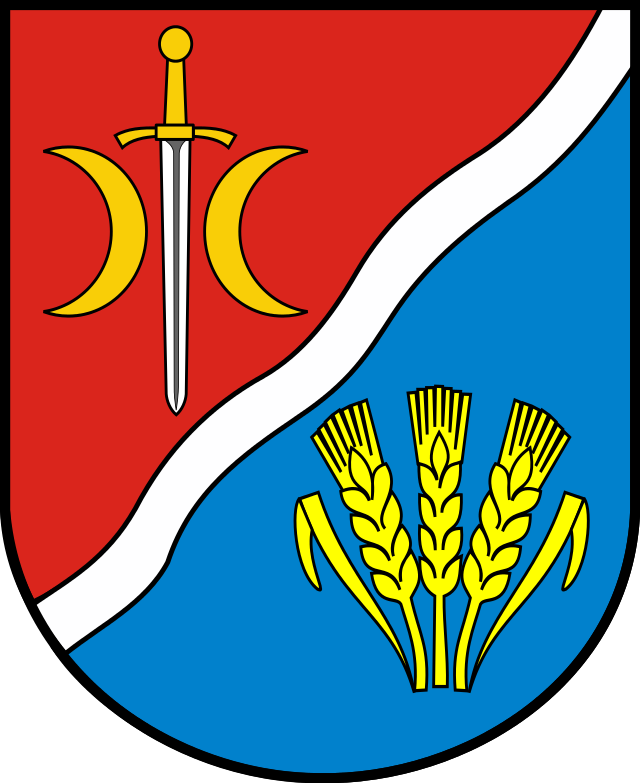 Gmina SłubicePowiat PłockiWojewództwo MazowieckieSŁUBICE, MAJ 2022 R.Numer gr rejNazwa miejscowości- obręb geodezyjnyPowierzchnia ogólna gruntów w haUżytki rolneGrunty leśne zadrzewione i zakrzewioneGrunty zabudowane i zurbanizowaneGrunty pod wodamiUżytki ekologiczneNieużytkiTereny różne12345678910Alfonsów 355,8969275,696269,70116,7790000,45000Budy 216,0054195,586413,19004,9167005,58290Grabowiec483,7422371,5039100,30348,8760001,15461,9043Grzybów 795,4476636,1497133,597115,10410010,59670Jamno 237,1479223,79648,33354,3700000,64800Juliszew343,9326273,744835,921912,04162,4900019,73430Leonów226,1544145,848762,05475,10170013,14930Łaziska*821,0289768,388922,718024,20531,611504,10520Nowosiadło 246,9766222,093810,03116,22412,100006,52760Nowy Wiączemin427,6633318,03172,42947,189791,936903,50344,5722Piotrkówek 903,8016754,045587,131513,46694,4021037,62567,1300Potok Biały i Czarny 297,1817287,95074,52104,6000000,11000Rybaki 433,4679184,378825,21502,7300189,7597013,704417,6800Sady369,8582348,85775,97254,93385,576104,51810Słubice 1406,6914658,6522684,788953,21791,570008,46240Świniary 549,2766286,62312,86117,1013225,5755015,150511,9651Wiączemin Polski 425,0288341,918916,094516,709442,481802,57665,2476Wymyśle Polskie 219,3313185,049524,208110,07370000Zyck Nowy 344,6521306,925522,53975,66821,850007,66870Zyck Polski 461,7347439,44886,92008,65662,602404,10690Razem:9565,027224,6911338,533221,966571,9560159,375248,4992Lp.Nazwa jednostki pomocniczej (sołectwo)Nazwa miejscowości wchodzących w skład jednostki pomocniczej (sołectwa)1AlfonsówAlfonsów2BudyBudy3GrabowiecGrabowiec4GrzybówGrzybów5JamnoJamno6Juliszew – SadyJuliszew, Sady7ŁaziskaŁaziska, Bończa, Studzieniec8NowosiadłoNowosiadło9Nowy WiączeminNowy Wiączemin10PiotrkówekPiotrkówek11PotokPotok Biały i Czarny 12RybakiRybaki13SłubiceSłubice14ŚwiniaryŚwiniary15Wiączemin PolskiWiączemin Polski16Wymyśle PolskieWymyśle Polskie17Zyck Nowy – LeonówZyck Nowy, Leonów18Zyck PolskiZyck PolskiROK202020202020202120212021Lp.MiejscowośćLiczba osób zameldowanychLiczba zameldowanych kobietLiczba zameldowanych mężczyznLiczba osób zameldowanychLiczba zameldowanych kobietLiczba zameldowanych mężczyzn1.Alfonsów 127685912870582.Bończa180909017789883.Budy119556412056644.Grabowiec164927216391725.Grzybów2521121402501131376.Jamno121606111454607.Juliszew2551361192541371178.Leonów2313102111109.Łaziska 1587880160788210.Nowosiadło1186157117615611.Nowy Wiączemin 89464390474312.Piotrkówek38618719938118419713.Potok Biały i Czarny1366967131656614Rybaki 95494695484715Sady98554397554216Słubice1147573574115056658417Studzieniec21811110721711210518Świniary1265967124596519Wiączemin Polski1386177133577620Wymyśle Polskie 101505198485021Zyck Nowy1045054106505622Zyck Polski 249131118241126115RazemRazem444122352206436721772190MężczyźniKobietyOgółem20202188 (49,95%)2192 (50,05%)438020212174 (50,10%)2165 (49,90%)4339UrodzeniaZgony2020426520213757MiejscowośćOgółem%KobietaMężczyznaAlfonsów1282,95%7058w wiekuprzedprodukcyjnym1814,06%810produkcyjnym7860,94%4137poprodukcyjnym3225,00%2111Bończa1774,08%8988w wiekuprzedprodukcyjnym3620,34%1323produkcyjnym9955,93%4950poprodukcyjnym4223,73%2715Budy1182,72%5563w wiekuprzedprodukcyjnym2218,64%1111produkcyjnym7160,17%3338poprodukcyjnym2521,19%1114Grabowiec1613,71%9071w wiekuprzedprodukcyjnym3421,12%2014produkcyjnym9760,25%5146poprodukcyjnym3018,63%1911Grzybów2485,72%113135w wiekuprzedprodukcyjnym2811,29%1216produkcyjnym15261,29%6389poprodukcyjnym6827,42%3830Jamno1132,60%5360w wiekuprzedprodukcyjnym1614,16%79produkcyjnym7364,60%3538poprodukcyjnym2421,24%1113Juliszew2545,85%137117w wiekuprzedprodukcyjnym4919,29%2722produkcyjnym15661,42%8274poprodukcyjnym4919,29%2821Leonów210,48%1110w wiekuprzedprodukcyjnym419,05%22produkcyjnym1361,90%67poprodukcyjnym419,05%31Łaziska1573,62%7780w wiekuprzedprodukcyjnym4327,39%2221produkcyjnym8252,23%3943poprodukcyjnym3220,38%1616Nowosiadło1172,70%6156w wiekuprzedprodukcyjnym1916,24%811produkcyjnym6858,12%3335poprodukcyjnym3025,64%2010Nowy Wiączemin892,05%4643w wiekuprzedprodukcyjnym1921,35%136produkcyjnym4955,06%2326poprodukcyjnym2123,59%1011Piotrkówek3778,69%181196w wiekuprzedprodukcyjnym6918,30%2544produkcyjnym22459,42%109115poprodukcyjnym8422,28%4737Potok Biały621,43%3131w wiekuprzedprodukcyjnym1524,19%69produkcyjnym3048,39%1515poprodukcyjnym1727,42%107Potok Czarny691,59%3435w wiekuprzedprodukcyjnym1318,84%67produkcyjnym4159,42%1922poprodukcyjnym1521,74%96Rybaki952,19%4847w wiekuprzedprodukcyjnym1212,64%84produkcyjnym5557,89%2926poprodukcyjnym2829,47%1117Sady972,23%5542w wiekuprzedprodukcyjnym2121,65%147produkcyjnym5657,73%2828poprodukcyjnym2020,62%137Słubice113926,25%563576w wiekuprzedprodukcyjnym21318,70%93120produkcyjnym65257,24%318334poprodukcyjnym27424,06%152122Studzieniec2175,00%112105w wiekuprzedprodukcyjnym3817,52%2315produkcyjnym13863,59%6672poprodukcyjnym4118,89%2318Świniary1242,86%5965w wiekuprzedprodukcyjnym129,68%66produkcyjnym7258,06%2646poprodukcyjnym4032,26%2713Wiączemin Polski1313,02%5675w wiekuprzedprodukcyjnym2922,14%920produkcyjnym7254,96%3438poprodukcyjnym3022,90%1317Wymyśle Polskie982,26%4850w wiekuprzedprodukcyjnym1717,35%98produkcyjnym5859,18%2929poprodukcyjnym2323,47%1013Zyck Nowy1062,44%5056w wiekuprzedprodukcyjnym2018,87%911produkcyjnym6056,60%2634poprodukcyjnym2624,53%1511Zyck Polski2415,55%126115w wiekuprzedprodukcyjnym4619,09%3016produkcyjnym13857,26%6672poprodukcyjnym5723,65%3027RAZEM433921652174LataOgółemWiek (udział w liczbie ludności ogółem)Wiek (udział w liczbie ludności ogółem)Wiek (udział w liczbie ludności ogółem)LataOgółemPrzedprodukcyjny 17 lat i mniejProdukcyjnyPoprodukcyjny20204380799 (18,24%)2575 (58,79%)1006 (22,97%)2021433979325341012Różnica -41-6-416LICZBA MIESZKAŃCÓWLICZBA MIESZKAŃCÓWMIEJSCOWOŚĆ  KOBIETAMĘŻCZYZNAALFONSÓW7058BOŃCZA8988BUDY5563GRABOWIEC9071GRZYBÓW113135JAMNO5360JULISZEW137117LEONÓW1110ŁAZISKA7780NOWOSIADŁO6156NOWY WIĄCZEMIN4643PIOTRKÓWEK181196POTOK BIAŁY3131POTOK CZARNY3435RYBAKI4847SADY5542SŁUBICE563576STUDZIENIEC112105ŚWINIARY5965WIĄCZEMIN POLSKI5675WYMYSLE POLSKIE4850ZYCK NOWY5056ZYCK POLSKI126115202020202020202120212021RóżnicaWiekMężczyźniKobietyOgółemMężczyźniKobietyOgółemOgółem0-263621255960119-63272552251944-84-5403979504292136252853162137-167192241262753128-1211810121911397210-913-1576641407268140016-17464490514798818222547211839-819-65145901459143201432-2719-60012101210012021210-8>652930293309030916>6005725720564564-8Ogółem218821924380217421654339-41Lp.MiejscowośćObiektDane historycznePodstawa ochronyJAMNOJAMNOJAMNOJAMNOJAMNO1.cmentarz parafialnyII połowa XIX w.LEONÓWLEONÓWLEONÓWLEONÓWLEONÓW2.dom, drewnianyok. 1860 r.PIOTRKÓWEKPIOTRKÓWEKPIOTRKÓWEKPIOTRKÓWEKPIOTRKÓWEK3.dom nr 4, drewniany1912 r.4.dom nr 4, drewnianyok. 1870 r.5.cmentarz ewangelickipocz. XX w.SADYSADYSADYSADYSADY6.cmentarz ewangelicko -augsburskik. XIX w.SŁUBICESŁUBICESŁUBICESŁUBICESŁUBICE7.kościół parafialny p.w. Zwiastowania NMP z 1791 r. wraz z najbliższym otoczeniem,murowany1791 r.Nr rej. 77/345/62 W dec. z dnia 02.02.1962 r.8.plebania, murowanaok. 1880 r.9.cmentarz parafialnypoł. XIX w.10.pałac klasycystyczny (murowany) wraz z:oficynami(murowane),parkiem krajobrazowym,świątynką w parku (tzw. świątynia milczenia)i najbliższym otoczeniemprzed 1789r.k. XVIII w. pocz. XIXw.po 1820 r.Nr rej. 28/27/54 W dec. z dnia 11.01.1954 r.11.dom nr 2, murowanypoł. XIX w.poł. XIX w.12.dom nr 8, murowany1839 r.1839 r.13.dom nr 10, murowanypoł. XIX w.poł. XIX w.STUDZIENIECSTUDZIENIECSTUDZIENIECSTUDZIENIECSTUDZIENIECSTUDZIENIECSTUDZIENIEC14.zespół urbanistyczno – architektoniczny założenia pałacowo – parkowegopałac wraz z kolumnadą,murowanypałac wraz z kolumnadą,murowanypałac wraz z kolumnadą,murowany4 ćw. XVIII w.Nr rej. 79/346/62 W dec. z dnia 02.02.1962 r.14.zespół urbanistyczno – architektoniczny założenia pałacowo – parkowegobrama wjazdowa,murowanabrama wjazdowa,murowanabrama wjazdowa,murowana4 ćw. XVIII w.Nr rej. 79/346/62 W dec. z dnia 02.02.1962 r.14.zespół urbanistyczno – architektoniczny założenia pałacowo – parkowegopark przypałacowy(krajobrazowy)park przypałacowy(krajobrazowy)park przypałacowy(krajobrazowy)k. XVIII w.Nr rej. 79/346/62 W dec. z dnia 02.02.1962 r.ŚWINIARYŚWINIARYŚWINIARYŚWINIARYŚWINIARYŚWINIARYŚWINIARY15.cmentarz mariawickicmentarz mariawickicmentarz mariawickiok. 1915 r.16.cmentarz ewangelicko -augsburskicmentarz ewangelicko -augsburskicmentarz ewangelicko -augsburskiok. 1920 r.WIĄCZEMIN POLSKIWIĄCZEMIN POLSKIWIĄCZEMIN POLSKIWIĄCZEMIN POLSKIWIĄCZEMIN POLSKIWIĄCZEMIN POLSKIWIĄCZEMIN POLSKI17.cmentarz ewangelickicmentarz ewangelickicmentarz ewangelickipocz. XX w.ZYCK POLSKIZYCK POLSKIZYCK POLSKIZYCK POLSKIZYCK POLSKIZYCK POLSKIZYCK POLSKI18.kościół parafialny pw. Św. Michała Archanioła wraz z dzwonnicą,murowanekościół parafialny pw. Św. Michała Archanioła wraz z dzwonnicą,murowanekościół parafialny pw. Św. Michała Archanioła wraz z dzwonnicą,murowane1897 r.Nr rej. 64/272/60 W dec. z dnia 25.09.1960 r.19.plebania, murowanaplebania, murowanaplebania, murowanaXIX/XX w.20.cmentarz parafialnycmentarz parafialnycmentarz parafialnyII poł. XIX w.21.dom nr 26, drewnianydom nr 26, drewnianydom nr 26, drewnianyok. 1880 r.22dom nr 28, drewnianydom nr 28, drewnianydom nr 28, drewnianyok. 1863 r.ZYCK NOWYZYCK NOWYZYCK NOWYZYCK NOWYZYCK NOWYZYCK NOWYZYCK NOWY23.cmentarz ewangelicko -augsburskicmentarz ewangelicko -augsburskicmentarz ewangelicko -augsburskipocz. XX w.Lp.MiejscowośćZinwentaryzowaneZinwentaryzowaneZinwentaryzowaneUnieszkodliwioneUnieszkodliwioneUnieszkodliwionePozostałe do unieszkodliwieniaPozostałe do unieszkodliwieniaPozostałe do unieszkodliwieniaLp.MiejscowośćRazem Osoby fizyczne Osoby prawne Razem Osoby fizyczne Osoby prawne Razem Osoby fizyczne Osoby prawne 1.Alfonsów 82 20582 205014 24014 40067 96567 96502.Bończa 124 816122 3562 46033 43633 436091 38088 9202 4603.Budy 104 893104 893052935293099 60099 60004.Grabowiec174 601174 601029 68629 6860144 915144 91505.Grzybów 128 729128 729015 85115 8510112 878112 87806.Jamno 145 220144 8753457 1906 845345138 030138 03007.Juliszew118 385118 385011 00011 0000107 388107 38808.Leonów 3 9903 99000003 9903 99009.Łaziska 95 52295 522024 80924 809070 71370 713010.Nowosiadło 104 998104 998016 49016 490088 50888 508011.Nowy Wiączemin 63 86263 86203 0073 007060 85560 855012.Piotrkówek 308 132308 13234547 07247 072345261 060261 060013.Potok Biały124 395124 395018 85518 8550105 540105 540014.Potok Czarny 131 165131 16504 2004 2000126 965126 965015.Rybaki 108 820108 82007 5327 5320101 288101 288016.Sady 42 29942 29902 7142 714039 58539 585017.Słubice455 477455 47711230125 717114 48711 230329 760329 760018.Studzieniec 190 019190 019024 20324 2030165 815        165 815019.Świniary 99 30797 9571 35015 11215 112084 19582 8451 35020.Wiączemin Polski 142 982139 2623 72019 25419 2540123 728123 7283 72021.Wymyśle Polskie 107 743107 74303 4103 4100104 333104 333022.Zyck Nowy91 39691 39603 7283 728087 66887 668023.Zyck Polski 235 269235 269031 45331 4530203 816203 8160RAZEMRAZEM3 184 2233 164 77319 450464 252452 33211 9202 719 9712 712441 7 530LpKod odpaduNazwa odpaduMasa odebranych odpadów komunalnych 
w tonach (Mg)115 01 01 Opakowania z papieru i tektury 22,46215 01 02Opakowania z tworzyw sztucznych 105,183 15 01 07Opakowania ze szkła 74,04417 01 07Zmieszane odpady z betonu, gruzu ceglanego, odpadowych materiałów ceramicznych i elementów wyposażenia inne niż wymienione w 17 01 067,30520 02 01Opady ulegające biodegradacji 68,28620 03 01Niesegregowane (zmieszane) odpady komunalne727,74720 03 07Odpady wielkogabarytowe42,70Łączna masa odebranych odpadów komunalnych w tonach (Mg)Łączna masa odebranych odpadów komunalnych w tonach (Mg)Łączna masa odebranych odpadów komunalnych w tonach (Mg)1047,700Łączna masa odebranych odpadów komunalnych z wyłączeniem odpadów budowlanych i rozbiórkowych *Łączna masa odebranych odpadów komunalnych z wyłączeniem odpadów budowlanych i rozbiórkowych *Łączna masa odebranych odpadów komunalnych z wyłączeniem odpadów budowlanych i rozbiórkowych *1040,400Łączna masa odebranych odpadów budowlanych i rozbiórkowych *Łączna masa odebranych odpadów budowlanych i rozbiórkowych *Łączna masa odebranych odpadów budowlanych i rozbiórkowych *7,30LpKod odpaduNazwa odpaduMasa odebranych odpadów komunalnych 
w tonach (Mg)117 01 07Zmieszane odpady z betonu, gruzu ceglanego, odpadowych materiałów ceramicznych i elementów wyposażenia inne niż wymienione w 17 01 0631,50217 09 04 Zmieszane odpady z budowy, remontów i demontażu inne niż wymienione w 17 09 01, 17 09 02 i 17 09 0313,24316 01 03Zużyte opony3,3420 01 23*Urządzenia zawierające freony4,64520 01 35* Zużyte urządzenia elektryczne i elektroniczne inne niż wymienione w 20 01 21 i 20 01 23 zawierające niebezpieczne składniki)1,73620 01 36Zużyte urządzenia elektryczne i elektroniczne inne niż wymienione w 20 01 21, 20 01 23 i 20 01 353,53720 03 07Odpady wielkogabarytowe 16,07820 01 99Popiół 3,68Łączna masa odebranych odpadów w tonach (Mg) Łączna masa odebranych odpadów w tonach (Mg) Łączna masa odebranych odpadów w tonach (Mg) 78,32Klasa Szkoła Podstawowa w ŚwiniarachSzkoła Podstawowa w ŚwiniarachSzkoła Podstawowa w PiotrkówkuSzkoła Podstawowa w PiotrkówkuSzkoła Podstawowa w SłubicachSzkoła Podstawowa w SłubicachSzkoła Podstawowa w SłubicachLiczba oddziałówLiczba uczniówLiczba oddziałówLiczba uczniówLiczba oddziałówLiczba oddziałówLiczba uczniówI16142234II14132226III16132232IV00132234V16161112VI19162241VII17153347VIII191322929SUMA7478331616255J. polskiMatematykaJ. angielskiGminaGminaGminaPowiatPowiatPowiatWojewództwoWojewództwoWojewództwoSzkoła Podstawowa w Piotrkówku593732543850594458645271Szkoła Podstawowa w Świniarach532844543850594458645271Szkoła Podstawowa w Słubicach544153543850594458645271L.p.StanowiskaZatrudnienie w etatach. Stan na 31.12.2021Zatrudnienie 
w osobach. 
Stan na 31.12.20211.Kierownik  1,0012.Asystent Rodziny1,0012.Specjalista pracy socjalnej2,0023.Opiekunka środowiskowa 1,0014.Podinspektor 2,002RAZEM:RAZEM: 7,007KIERUNKI DOCHODÓWPlan na 2021 rok Wykonanie planudo 31.12.2021Wpływy z tyt. zwrotu przez dłużnika funduszu alimentacyjnego4.0008.768,01Nienależnie pobrane świadczenia rodzinne 1.4711.468,62Nienależnie pobrane świadczenia wychowawcze1.6301.630Razem:7.10111.866,63KIERUNKI WYDATKÓWPlan na 2021 rok Wykonanie planu 31.12.2021%wykonania planuPomoc Społeczna1.008.894,04986.149,68                     97,74Wydatki inwestycyjne                    000Razem:                1.008.894,04    986.149,68         97,74KIERUNKI WYDATKÓWPlan na 2021 rokWykonanie planu 31.12.2021%wykonania planu Rodzina7.189.634,857.157.887,6999,55Wydatki inwestycyjne            0         0           0Razem:7.189.634,857.157.887,6999,55Według stanu na 31.12.2021r.Zobowiązania36.595,97Środki na rachunku bankowym0CEIDGCEIDGCEIDGCEIDG201920202021Podmioty aktywne 142159161Podmioty aktywne i zawieszone176194196RokGminaZrejestrowani bezrobotniZrejestrowani bezrobotniZrejestrowani bezrobotniZrejestrowani bezrobotniZrejestrowani bezrobotniZrejestrowani bezrobotniZrejestrowani bezrobotniRokGminarazemkobietyBędący w szczególnej sytuacji na rynku pracyDo 30 roku życiaW tym do 25 roku życiaPowyżej 50 roku życiaDługotrwale bezrobotni2019Słubice14384128492536822020Słubice1749915154274898 2021Słubice17392144502541113 L.p. Nazwa zadania Kwota dofinansowania Źródło dofinansowania zadaniaWynik realizacji zadania1.„Budowa 3 zbiorników retencyjnych wraz z przebudową Stacji Uzdatniania Wody”1.978.451,00 złPrzyznanie pomocy dla operacji typu „Gospodarka wodno – ściekowa” w ramach działania „Podstawowe usługi i odnowa wsi na obszarach wiejskich” objętego PROW na lata 2014-2020W roku 2022 planowana jest przebudowa SUW w Bończy 2.„Przebudowa drogi gminnej Łaziska – Budy, długość 950 mb”80.000,00 złDotacja z środków budżetu Województwa Mazowieckiego w zakresie budowy i modernizacji dróg dojazdowych do gruntów rolnychW ramach realizacji przedsięwzięcia  wykonano nawierzchnię z mieszanki mineralno – asfaltowej na odcinku drogi o długości 950 m3.„Zakup i montaż oświetlenia ulicznego w sołectwie Potok”,  „Zakup i montaż oświetlenia ulicznego w sołectwie Świniary”, „Zakup i montaż oświetlenia ulicznego w sołectwie Budy”, „Zakup i montaż oświetlenia ulicznego w sołectwie Grzybów”, „Zakup i montaż oświetlenia ulicznego w sołectwie Zyck Polski”50.000,00 złDotacje na realizację zadań zgłoszonych w ramach „Mazowieckiego Instrumentu Aktywizacji Sołectw MAZOWSZE 2021”- budżet Województwa MazowieckiegoZakupiono po 4 sztuki lamp solarnych dla sołectw: Potok, Świniary, Budy, Zyck Polski, Grzybów  i zamontowano przy drogach gminnych w miejscach wymagających doświetlenia z uwagi na słabą widoczność4.Doposażenie jednostki OSP Słubice6.300,00 złZe środków Województwa Mazowieckiego na zadania OSPW ramach zadania zostały zakupione dwa komplety odzieży ochrony indywidualnej strażaka dla jednostki OSP Słubice. W skład kompletu wchodzą: hełm strażacki z latarką, buty strażackie, ubranie specjalne, rękawice specjalne5.Remont budynku Ochotniczej Straży Pożarnej w Słubicach25.000,00 złPomoc finansowa udzielona przez Województwo Mazowieckie w formie dotacji celowej w ramach zadania „Mazowieckie strażnice OSP-2021”6.W ramach zadania wyremontowane zostały instalacje elektryczne, CO, wodno- kanalizacyjne oraz wyremontowano sufity i podłogi w niektórych pomieszczeniach remizy w Słubicach7.Projekt remontu uszkodzonego rowu melioracyjnego w Wymyślu Polskim20.000,00 złPomoc finansowa udzielona przez Województwo MazowieckieOpracowanie przez specjalistów z zakresu geotechniki i melioracji projektu prac związanych z usunięciem szkód powstałych w związku z rozmyciem rowu melioracyjnego w Wymyślu Polskim8.Rozbudowa i przebudowa oczyszczalni ścieków w Słubicach5.700.000,00 złRządowy Fundusz Polski Ład – Program Inwestycji StrategicznychW ramach inwestycji w roku 2022 wykonany zostanie remont oraz modernizacja wysłużonej i przestarzałej technologicznie oczyszczalni ścieków w Słubicach9.Inwestycje wodno- kanalizacyjne2.122.239,00 złBudżet Państwa na inwestycje wodno-kanalizacyjneŚrodki można przeznaczyć na inwestycje wodne i kanalizacyjne z lat 2021-202410.Nagroda w konkursie „ROSNĄCA ODPORNOŚĆ”1.000.000,00 złMazowiecki Urząd Wojewódzki w Warszawie ze Środków Funduszu Przeciwdziałania COVID-19 – Konkurs „ROSNĄCA ODPORNOŚĆ”, którego organizatorem był Pełnomocnik Rządu ds. narodowego programu szczepień ochronnych przeciw wirusowi SARS-CoV-2Gmina może przeznaczyć środki na każdy cel związany ze zwalczaniem zakażenia, zapobieganiem rozprzestrzenianiem się, profilaktyką oraz zwalczaniem skutków w tym społeczno – gospodarczych COVID-19.11.Usunięcie i unieszkodliwienie wyrobów zawierających azbest z terenu Gminy Słubice w 2021 r.29.999,40 złDotacja z Wojewódzkiego Funduszu Ochrony Środowiska i Gospodarki Wodnej w Warszawie w ramach Programu „Ogólnopolski program finansowania usuwania wyrobów zawierających azbest” .Usunięto 77,59 ton azbestu z terenu gminy Słubice12. Budowa SUW wraz z ujęciami wód podziemnych w Alfonsowie2.100.000,00 złPożyczka z możliwością częściowego umorzenia z Narodowego Funduszu Ochrony Środowiska i Gospodarki Wodnej - Program „Adaptacja do zmian klimatu oraz ograniczenie skutków zagrożeń środowiska”Pobudowano Stację Uzdatniania Wody w Alfonsowie wraz z rurociągiem wody łączącym obiekt stacji z istniejącą siecią13.Usuwanie folii rolniczych i innych odpadów pochodzących z działalności rolniczej z terenu Gminy Słubice30.000,00 złDotacja z Narodowego Funduszu Ochrony Środowiska i Gospodarki Wodnej w ramach programu priorytetowego „Usuwanie folii rolniczych i innych odpadów pochodzących z działalności rolniczej”Planowane jest w roku 2022 odebranie 60 ton folii rolniczych i innych odpadów pochodzących z działalności rolniczej  z terenu gminy Słubice14.Zakup sprzętu ratowniczego i umundurowania - 202112.700,00 złPowiat PłockiW ramach dotacji udało się wykonać usługę tynkarską w strażnicy OSP Juliszew, zakupić buty specjalistyczne dla jednostki OSP Łaziska oraz przeprowadzić Kurs Kwalifikowanej Pierwszej Pomocy i Kurs Sternika Motorowodnego dla druhów z jednostki OSP Słubice.15.Odpady ograniczam i segreguję- siebie i Ziemię ratuję5.000,00 złLokalna Grupa Działania AKTYWNI RAZEM – powierzeni grantu w ramach projektu grantowego -poddziałanie 19.2 Wsparcie na wdrażanie operacji w ramach strategii rozwoju lokalnego kierowanego przez społeczność objęte PROW na lata2014-2020Druk ulotek informacyjnych na temat segregacji odpadów oraz zakup toreb jutowych16.Lokalny Animator Sportu10.800,00  zł                           – umowa zlecenie zawarta bezpośrednio z AnimatoremInstytut Sportu Państwowy Instytut Badawczy – operator Programu Lokalny Animator Sportu (środki Ministerstwa Sportu)Dofinansowanie zatrudnienia Animatora pracującego na obiekcie sportowym Orlik w Słubicach. Umowa zlecenie była podpisywana między Animatorem a  Instytutem Sportu. Celem projektu było dofinansowanie pracy Animatora przez okres 9 miesięcy. Warunkiem realizacji projektu było sfinansowanie przez Gminę Słubice kolejnych godzin pracy Animatora w stosunku 1do 1.17.Mazowiecki program przygotowania szkół, nauczycieli do nauczania zdalnego.ok. 80.000,00 zł w sprzęcie i wyposażeniuWojewództwo MazowieckieSamorząd Województwa Mazowieckiego realizuje przedmiotowy projekt, którego celem jest podniesienie jakości nauczania w szkołach z terenu województwa mazowieckiego poprzez zakup niezbędnego sprzętu, oprogramowania i przeprowadzenie szkoleń przygotowujących szkoły, uczniów i nauczycieli do pracy zdalnej.18.Przedsięwzięcie Ministra Edukacji i Nauki pod nazwą „Poznaj Polskę”.7.051,00 złSP SłubiceSkarb Państwa - Minister Edukacji i Nauki.Dofinansowanie dwóch wycieczek, jedna dla klas I-III druga dla klas IV-VIII Szkoły Podstawowej w Słubicach.  Zrealizowana została jedna wycieczka, druga nie została zrealizowane w związku z wystąpieniem przypadków COVID -19 w SP w Słubicach, część dzieci była na kwarantannie a inni zrezygnowali w obawie o własne zdrowie.19.Zwiększenie części oświatowej subwencji ogólnej z rezerwy tej części subwencji w roku 2021 z tytułu dofinansowania w zakresie doposażenia w sprzęt szkolny i pomoce dydaktyczne nowych pomieszczeń do nauki pozyskanych w wyniku adaptacji.10.000,00 złMinisterstwo Edukacji i NaukiDofinansowanie nowego pomieszczenia pozyskanego w wyniku adaptacji w szkole podstawowej im. Ojca Świętego Jana Pawła II w Słubicach.20.Laboratoria Przyszłości130.000,00 zł łącznie  w tym:70.000,00 zł SP SŁUBICE30.000,00 SP PIOTRKÓWEK30.000,00 zł SP ŚWINIARYPrezes Rady Ministrów – ze Środków Funduszu Przeciwdziałania COVID -19 – udział w programie nie wymaga wkładu własnego.Dofinansowanie wyposażenia szkół, zgodnie z katalogiem wyposażenia. Katalog zawiera zarówno wyposażenie podstawowe, które będą musiały od 1 września 2022 r. mieć wszystkie szkoły podstawowe, jak i wyposażenie dodatkowe  dobierane swobodnie przez szkoły.21.Transport osób mających trudności w samodzielnym dotarciu do punktów szczepień  przeciwko wirusowi SARS-CoV-2 w tym osób niepełnoprawnych oraz organizacja tel. punktu zgłoszeń potrzeb transportowych i informacji o szczepieniach.5.724,00Mazowiecki Urząd Wojewódzki w WarszawieTransport osób na szczepienie oraz zakup  laptopa + program MS Office22.Promocja szczepień10.000,00Mazowiecki Urząd Wojewódzki w WarszawieZakup namiotu wraz z akcesoriami + druk plakatów dot. COVID-19 23.Zwiększenie części oświatowej subwencji ogólnej z rezerwy tej części subwencji w roku 2021 z tytułu dofinansowania w zakresie finansowania zajęć wspomagających uczniów w opanowaniu i utrwalaniu wiadomości i umiejętności z wybranych obowiązkowych zajęć edukacyjnych.18.200,00 – dla wszystkich szkół podstawowychMinisterstwo Edukacji i NaukiRealizacja zajęć wspomagających uczniów w opanowaniu i utrwalaniu wiadomości i umiejętności z wybranych obowiązkowych zajęć edukacyjnych.24.Dotacja celowa na wyposażenie szkół w podręczniki, materiały edukacyjne lub materiały ćwiczeniowe.49.348,06Mazowiecki Urząd Wojewódzki w WarszawieZakup podręczników i materiałów ćwiczeniowych dla uczniów szkół z terenu gminy Słubice.25.Dotacja celowa na realizację zadań wychowania przedszkolnego119.151,00 w tym113.267,00 Przedszkole5.884,00 Oddziały przedszkolne w szkołach podstawowych.Mazowiecki Urząd Wojewódzki w WarszawieWykorzystanie dotacji na realizację zadań wychowania przedszkolnego dla dzieci w wieku do lat 5.26.Dotacja na realizację stypendiów szkolnych – socjalnych.44.500,00 złMazowiecki Urząd Wojewódzki w WarszawieWypłata stypendiów szkolnych dla osób, które nie przekraczają kryterium dochodowego. 27.Remont uszkodzonego rowu melioracyjnego w Wymyślu Polskim500.000,00 złSamorząd Województwa Mazowieckiego – zabezpieczył środki w budżecie MazowszaUsunięcie szkód powstałych w związku z rozmyciem rowu melioracyjnego w Wymyślu Polskim, po przejściu nawalnych deszczy na terenie gminy w lipcu i sierpniu 2021 r. Przeprowadzenie remontu uszkodzonego rowu melioracyjnego Gmina planuje w 2022 roku.Uchwały 2021 r.IlośćFinansowe43Oświatowe2Geodezja Planowanie Przestrzenne0Gospodarka Odpadami2Programy/Projekty/Regulaminy/Statuty3Pomoc Społeczna6Różne12Razem62L.PNAZWA AKTU PRAWNEGOTREŚĆ PRZEPISU/W SPRAWIEOPUBLIKOWANO W DZ.U. WOJ.MAZOW. (POZ.)CEL UCHWAŁYPODJĘCIE DZIAŁAM W CELU PRAWIDŁOWEGO WYKONANIAFINANSE I BUDŻET GMINYFINANSE I BUDŻET GMINYFINANSE I BUDŻET GMINYFINANSE I BUDŻET GMINYFINANSE I BUDŻET GMINYFINANSE I BUDŻET GMINY1Uchwała Nr XXII.154.2021 Rady Gminy Słubice z dnia 10 lutego 2021 roku   zmieniająca Uchwałę Budżetową Gminy Słubice na rok 2021 nie podlega publikacjiZmiana uchwały budżetowejUchwała zrealizowana2Uchwała Nr XXII.155.2021 Rady Gminy Słubice z dnia 10 lutego 2021 roku   zwolnienia z opłaty za korzystanie z zezwoleń na sprzedaż napojów alkoholowych przeznaczonych do spożycia w miejscu sprzedaży za rok 2021 przedsiębiorców prowadzących punkty sprzedaży na terenie Gminy Słubice i zwrotu części tej opłaty  opublikowano 16.02.2021., poz. 1308Zwolnienie przedsiębiorców prowadzących punkty sprzedaży na terenie Gminy Słubice z opłaty za korzystanie z zezwoleń na sprzedaż napojów alkoholowych przeznaczonych do spożycia w miejscu sprzedaży za rok 2021Uchwała zrealizowana3 Uchwała Nr XXIII.159.2021 Rady Gminy Słubice z dnia 3 marca 2021 roku  zaciągnięcia pożyczki na sfinansowanie planowanego deficytu budżetu Gminy Słubice na 2021 r.nie podlega publikacjiZaciągnięcie pożyczki na sfinansowanie planowanego deficytu budżetu Gminy Słubice na 2021 r.Uchwała zrealizowana4 Uchwała Nr XXIII.160.2021 Rady Gminy Słubice z dnia 3 marca 2021 roku  zmiany Wieloletniej prognozy Finansowej Gminy Słubicenie podlega publikacjiZmiana Wieloletniej Prognozy FinansowejUchwała w trakcie realizacji 5 Uchwała Nr XXIII.161.2021 Rady Gminy Słubice z dnia 3 marca 2021 roku  zmiany Uchwały Budżetowej Gminy Słubice na rok 2021nie podlega publikacjiZmiana uchwały budżetowejUchwała zrealizowana6 Uchwała Nr XXIII.162.2021 Rady Gminy Słubice z dnia 3 marca 2021 roku  udzielania pomocy finansowej dla Województwa Mazowieckiegonie podlega publikacjiUdzielenie pomocy finansowej dla Województwa MazowieckiegoUchwała zrealizowana7 Uchwała Nr XXIII.163.2021 Rady Gminy Słubice z dnia 3 marca 2021 roku  nie wyrażenia zgody na wyodrębnienie w Budżecie Gminy Słubice na 2022 rok środków stanowiących fundusz sołeckinie podlega publikacjiNiewyodrębnienie środków na fundusz sołeckiUchwała zrealizowana8Uchwała Nr XXIV.167.2021 Rady Gminy Słubice z dnia 14 kwietnia 2021 roku  zmiany Wieloletniej Prognozy Finansowej Gminy Słubice nie podlega publikacjiZmiana Wieloletniej Prognozy FinansowejUchwała zrealizowana9Uchwała Nr XXIV.168.2021 Rady Gminy Słubice z dnia 14 kwietnia 2021 roku  zmieniająca Uchwałę Budżetową Gminy Słubice na rok 2021nie podlega publikacjiZmiana uchwały budżetowejUchwała zrealizowana10Uchwała Nr XXV.170.2021 Rady Gminy Słubice z dnia 2 czerwca 2021 roku  zatwierdzenia sprawozdania finansowego oraz sprawozdania z wykonania budżetu za 2020 roknie podlega publikacjiZatwierdzenie sprawozdania finansowego oraz sprawozdania z wykonania budżetu za 2020 rokUchwała zrealizowana11Uchwała Nr XXV.172.2021 Rady Gminy Słubice z dnia 2 czerwca 2021 roku     Zmiany Wieloletniej Prognozy Finansowej Gminy Słubicenie podlega publikacjiZmiana Wieloletniej Prognozy FinansowejUchwała zrealizowana12Uchwała Nr XXV.173.2021 Rady Gminy Słubice z dnia 2 czerwca 2021 roku  Zmiany uchwały Budżetowej Gminy Słubice na rok 2021nie podlega publikacjiZmiana uchwały budżetowejUchwała zrealizowana13Uchwała Nr XXV.174.2021 Rady Gminy Słubice z dnia 2 czerwca 2021 roku  zmiany Uchwały Nr XXII.142.2016 Rady Gminy Słubice z dnia 22 grudnia 2016 roku w sprawie: organizacji wspólnej obsługi finansowej jednostek organizacyjnych zaliczanych do sektora finansów publicznych, dla których organem prowadzącym jest Gmina Słubicenie podlega publikacjiZmiany Uchwały Nr XXII.142.2016 Rady Gminy Słubice z dnia 22 grudnia 2016 rokuUchwała zrealizowana14Uchwała Nr XXV.175.2021 Rady Gminy Słubice z dnia 2 czerwca 2021 roku  określenia szczegółowych zasad, sposobu i trybu umarzania, odraczania terminu spłaty oraz rozkładania na raty należności pieniężnych mających charakter cywilnoprawny przypadających Gminie Słubice lub jej jednostkom podległym, warunków dopuszczalności pomocy publicznej w przypadkach, w których ulga stanowić będzie pomoc publiczną oraz wskazania organów publicznych uprawnionych do udzielania tych ulgopublikowano 11.06.2021, poz. 5304Określenie szczegółowych zasad, sposobu i trybu umarzania, odraczania terminu spłaty oraz rozkładania na raty należności pieniężnych mających charakter cywilnoprawny, warunków dopuszczalności pomocy publicznej oraz wskazanie organów publicznych uprawnionych do udzielania tych ulgUchwała zrealizowana15Uchwała Nr XXVI.177.2021 Rady Gminy Słubice z dnia 2 lipca 2021 roku  Zmiany Wieloletniej Prognozy Finansowej Gminy Słubicenie podlega publikacjiZmiana Wieloletniej Prognozy FinansowejUchwała zrealizowana16Uchwała Nr XXVI.178.2021 Rady Gminy Słubice z dnia 2 lipca 2021 roku  Zmiany uchwały Budżetowej Gminy Słubice na rok 2021nie podlega publikacjiZmiana uchwały budżetowejUchwała zrealizowana17Uchwała Nr XXVI.179.2021 Rady Gminy Słubice z dnia 2 lipca 2021 roku  zmiany Uchwały Nr XXIII.159.2021 Rady Gminy Słubice z dnia 3 marca 2021 r., w sprawie: zaciągnięcia pożyczki na sfinansowanie planowanego deficytu budżetu Gminy Słubice na 2021 rnie podlega publikacjiZmiana Uchwały Nr XXIII.159.2021Uchwała zrealizowana18Uchwała Nr XXVII.182.2021 Rady Gminy Słubice z dnia 10 sierpnia 2021 roku       zmiany Wieloletniej Prognozy Finansowej Gminy Słubicenie podlega publikacji      Zmiana Wieloletniej Prognozy FinansowejUchwała zrealizowana19Uchwała Nr XXVII.183.2021 Rady Gminy Słubice z dnia 10 sierpnia 2021 roku  zmiany uchwały Budżetowej Gminy Słubice na rok 2021nie podlega publikacjiZmiana uchwały budżetowejUchwała zrealizowana20Uchwała Nr XXVIII.186.2021 Rady Gminy Słubice z dnia 28 września 2021 roku  zmiany Wieloletniej Prognozy Finansowej Gminy Słubicenie podlega publikacjiZmiana Wieloletniej Prognozy FinansowejUchwała zrealizowana21Uchwała Nr XXVIII.187.2021 Rady Gminy Słubice z dnia 28 września 2021 roku  zmiany uchwały Budżetowej Gminy Słubice na rok 2021nie podlega publikacjiZmiana uchwały budżetowejUchwała zrealizowana22Uchwała Nr XXVIII.188.2021 Rady Gminy Słubice z dnia 28 września 2021 roku  trybu prac nad projektem uchwały budżetowejnie podlega publikacjiOkreślenie trybu prac nad projektem uchwały budżetowej gminy Słubice, zgodnie załącznikiem do niniejszej uchwały.Uchwała zrealizowana23Uchwała Nr XXVIII.189.2021 Rady Gminy Słubice z dnia 28 września 2021 roku   ustalenia dopłaty do taryfy za zbiorowe odprowadzanie ścieków na terenie Gminy Słubiceopublikowano 28.09.2021, poz. 8252Ustalenie dopłaty do taryfy za zbiorowe odprowadzanie ścieków na terenie Gminy SłubiceUchwała zrealizowana24Uchwała Nr XXVIII.190.2021 Rady Gminy Słubice z dnia 28 września 2021 roku   ustalenia opłaty za ścieki dowożone wozami asenizacyjnymi do Gminnej Oczyszczalni Ścieków w Słubicachopublikowano 28.09.2021, poz. 8253Ustalenie opłaty za ścieki dowożone wozami asenizacyjnymi do Gminnej Oczyszczalni Ścieków w SłubicachUchwała zrealizowana25Uchwała Nr XXIX.191.2021 Rady Gminy Słubice z dnia 27 października 2021 roku  zmieniająca Uchwałę Budżetową Gminy Słubice na rok 2021nie podlega publikacjiZmiana uchwały budżetowejUchwała zrealizowana26Uchwała Nr XXX.192.2021 Rady Gminy Słubice z dnia 9 listopada 2021 roku  zmiany Wieloletniej Prognozy Finansowej Gminy Słubicenie podlega publikacjiZmiana Wieloletniej Prognozy FinansowejUchwała zrealizowana27Uchwała Nr XXX.193.2021 Rady Gminy Słubice z dnia 9 listopada 2021 roku  zmiany uchwały Budżetowej Gminy Słubice na rok 2021nie podlega publikacjiZmiana uchwały budżetowejUchwała zrealizowana28Uchwała Nr XXXI.194.2021 Rady Gminy Słubice z dnia 25 listopada 2021 roku  zmiany Wieloletniej Prognozy Finansowej Gminy Słubicenie podlega publikacjiZmiana Wieloletniej Prognozy FinansowejUchwała zrealizowana29Uchwała Nr XXXI.195.2021 Rady Gminy Słubice z dnia 25 listopada 2021 roku  zmiany uchwały Budżetowej Gminy Słubice na rok 2021nie podlega publikacjiZmiana uchwały budżetowejUchwała zrealizowana30Uchwała Nr XXXI.197.2021 Rady Gminy Słubice z dnia 25 listopada 2021 roku  obniżenia średniej ceny sprzedaży drewna przyjmowanej do obliczenia podatku leśnego na terenie gminy Słubiceopublikowano 01.12.2021, poz. 10647Obniżenie średniej ceny sprzedaży drewna Uchwała zrealizowana31Uchwała Nr XXXI.198.2021 Rady Gminy Słubice z dnia 25 listopada 2021 roku  określenia wysokości  stawek podatku od nieruchomości obowiązujących na  terenie gminy Słubiceopublikowano 01.12.2021, poz. 10648Określenie wysokości stawek podatku od nieruchomości obowiązujących na  terenie gminy SłubiceUchwała zrealizowana32Uchwała Nr XXXI.199.2021 Rady Gminy Słubice z dnia 25 listopada 2021 roku  obniżenia średniej ceny skupu żyta przyjmowanej jako podstawa  obliczania  podatku rolnego na terenie gminy Słubice na 2022 rokopublikowano 01.12.2021, poz. 10649Obniżenie średniej ceny skupu żyta Uchwała zrealizowana33Uchwała Nr XXXI.200.2021 Rady Gminy Słubice z dnia 25 listopada 2021 roku  określenia wysokości stawek podatku od środków transportowych i zwolnień od tego podatkuopublikowano 01.12.2021, poz. 10650Określenie wysokości stawek podatku od środków transportowych i zwolnień od tego podatkuUchwała zrealizowana34Uchwała Nr XXXI.201.2021 Rady Gminy Słubice z dnia 25 listopada 2021 roku  opłaty targowejopublikowano 01.12.2021, poz. 10651Ustalenie stawki opłaty targowejUchwała zrealizowana35Uchwała Nr XXXI.204.2021 Rady Gminy Słubice z dnia 25 listopada 2021 roku  ustalenia wynagrodzenia Wójta Gminynie podlega publikacji Ustalenie wynagrodzenia Wójta GminyUchwała zrealizowana36Uchwała Nr XXXI.205.2021 Rady Gminy Słubice z dnia 25 listopada 2021 roku  w sprawie diet oraz zwrotu kosztów podróży służbowych radnychopublikowano 01.12.2021, poz. 10652Ustalenie diet oraz zwrotu kosztów podróży służbowych radnychStwierdzenie nieważności uchwały37Uchwała Nr XXXII.208.2021 Rady Gminy Słubice z dnia 17 grudnia 2021 roku  przyjęcia Wieloletniej Prognozy Finansowej Gminy Słubicenie podlega publikacji Przyjęcie Wieloletniej Prognozy FinansowejUchwała zrealizowana38Uchwała Nr XXXII.209.2021 Rady Gminy Słubice z dnia 17 grudnia 2021 roku  uchwalenia Budżetu Gminy Słubice na rok 2022opublikowano 14.01.2022, poz. 577Uchwalenie Budżetu Gminy Słubice na rok 2022Uchwała zrealizowana39Uchwała Nr XXXII.210.2021 Rady Gminy Słubice z dnia 17 grudnia 2021 roku  zmiany Wieloletniej Prognozy Finansowej Gminy Słubicenie podlega publikacji Zmiana Wieloletniej Prognozy FinansowejUchwała zrealizowana40Uchwała Nr XXXII.211.2021 Rady Gminy Słubice z dnia 17 grudnia 2021 roku  zmiany uchwały Budżetowej Gminy Słubice na rok 2021nie podlega publikacjiZmiana uchwały budżetowejUchwała zrealizowana41Uchwała Nr XXXII.214.2021 Rady Gminy Słubice z dnia 17 grudnia 2021 roku  ustalenia diet dla sołtysówopublikowano 27.12.2021, poz. 12310Ustalenie diet dla sołtysówUchwała zrealizowana42Uchwała Nr XXXIII.218.2021 Rady Gminy Słubice z dnia 29 grudnia 2021 roku  zmiany uchwały Budżetowej Gminy Słubice na rok 2021nie podlega publikacjiZmiana uchwały budżetowejUchwała zrealizowana43Uchwała Nr XXXIII.219.2021 Rady Gminy Słubice z dnia 29 grudnia 2021 roku  w sprawie diet oraz zwrotu kosztów podróży służbowych radnychopublikowano 30.12.2021, poz. 12545Ustalenie diet oraz zwrotu kosztów podróży służbowych radnychUchwała zrealizowanaOŚWIATAOŚWIATAOŚWIATAOŚWIATAOŚWIATAOŚWIATA44Uchwała Nr XXVI.180.2021 Rady Gminy Słubice z dnia 2 lipca 2021 roku  ustalenia średniej ceny jednostki paliwa w gminie Słubice na rok szkolny 2021/2022opublikowano 09.07.2021, poz. 6218Ustalenie średniej ceny jednostki paliwaUchwała zrealizowana45Uchwała Nr XXXI.206.2021 Rady Gminy Słubice z dnia 25 listopada 2021 roku  określenia wysokości opłat za korzystanie z wychowania przedszkolnego uczniów objętych wychowaniem przedszkolnym do końca roku szkolnego w roku kalendarzowym, w którym kończą 6 lat w prowadzonych przez gminę oddziałach przedszkolnych w Szkołach Podstawowych oraz w Przedszkolu Samorządowym w Słubicachopublikowano 01.12.2021, poz. 10622Określenie wysokości opłat za korzystanie z wychowania przedszkolnego uczniów objętych wychowaniem przedszkolnym Uchwała zrealizowanaGOSPODARKA ODPADAMI KOMUNALNYMIGOSPODARKA ODPADAMI KOMUNALNYMIGOSPODARKA ODPADAMI KOMUNALNYMIGOSPODARKA ODPADAMI KOMUNALNYMIGOSPODARKA ODPADAMI KOMUNALNYMI46Uchwała Nr XXXI.202.2021 Rady Gminy Słubice z dnia 25 listopada 2021 roku  wyboru metody ustalenia opłaty za gospodarowanie odpadami komunalnymiopublikowano 01.12.2021, poz. 10620Wybór metody ustalenia opłaty za gospodarowanie odpadami komunalnymiUchwała zrealizowana47Uchwała Nr XXXI.203.2021 Rady Gminy Słubice z dnia 25 listopada 2021 roku  uchwalenia Regulaminu utrzymania czystości i porządku na terenie Gminy Słubiceopublikowano 01.12.2021, poz. 10621Uchwalenie Regulaminu utrzymania czystości i porządku na terenie Gminy SłubiceUchwała zrealizowanaPROGRAMY/PROJEKTY/REGULAMINY/STATUTYPROGRAMY/PROJEKTY/REGULAMINY/STATUTYPROGRAMY/PROJEKTY/REGULAMINY/STATUTYPROGRAMY/PROJEKTY/REGULAMINY/STATUTYPROGRAMY/PROJEKTY/REGULAMINY/STATUTY48 Uchwała Nr XXIII.158.2021 Rady Gminy Słubice z dnia 3 marca 2021 roku  przyjęcia programu opieki nad zwierzętami bezdomnymi oraz zapobiegania bezdomności zwierząt na terenie gminy Słubice, powiat  płocki, woj. mazowieckie.opublikowano 11.03.2021., poz. 2174 Zapewnienie opieki nad zwierzętami bezdomnymiUchwała realizowana49Uchwała Nr XXXI.207.2021 Rady Gminy Słubice z dnia 25 listopada 2021 roku  Rocznego Programu Współpracy Gminy Słubice z organizacjami pozarządowymi  oraz podmiotami wymienionymi w art. 3 ust. 3 ustawy o działalności pożytku publicznego i wolontariacie na rok 2022nie podlega publikacji Uchwalenie Rocznego Programu Współpracy Gminy Słubice z organizacjami pozarządowymi  oraz podmiotami wymienionymi w art. 3 ust. 3 ustawy o działalności pożytku publicznego i wolontariacie na rok 2022Uchwała  zrealizowana50Uchwała Nr XXXII.217.2021 Rady Gminy Słubice z dnia 17 grudnia 2021 roku  przyjęcia „Programu Ochrony Środowiska dla Gminy Słubice na lata 2021-2024 z perspektywą do roku 2028”nie podlega publikacji Przyjęcie „Programu Ochrony Środowiska dla Gminy Słubice na lata 2021-2024 z perspektywą do roku 2028”Uchwała  zrealizowanaPOMOC SPOŁECZNAPOMOC SPOŁECZNAPOMOC SPOŁECZNAPOMOC SPOŁECZNAPOMOC SPOŁECZNA51Uchwała Nr XXII.156.2021 Rady Gminy Słubice z dnia 10 lutego 2021 roku      przyjęcia Gminnego Programu Wspierania Rodziny na lata 2021-2023nie podlega publikacjiPrzyjęcie Gminnego Programu Wspierania Rodziny na lata 2021-2023Uchwała zrealizowana52 Uchwała Nr XXII.157.2021 Rady Gminy Słubice z dnia 10 lutego 2021 roku   uchwalenia Gminnego Programu Przeciwdziałania Przemocy w Rodzinie oraz Ochrony Ofiar Przemocy w Rodzinie na lata 2021-2023nie podlega publikacji uchwalenia Gminnego Programu Przeciwdziałania Przemocy w Rodzinie oraz Ochrony Ofiar Przemocy w Rodzinie na lata 2021-2023Uchwała zrealizowana53Uchwała Nr XXV.176.2021 Rady Gminy Słubice z dnia 2 czerwca 2021 roku  zmiany Uchwały Nr XXI.149.2020 Rady Gminy Słubice z dnia 18 grudnia 2020 roku w sprawie przyjęcia Gminnego Programu Profilaktyki i Rozwiązywania Problemów Alkoholowych oraz Gminnego Programu Przeciwdziałania Narkomanii na 2021 roknie podlega publikacjiZmiana Uchwały Nr XXI.149.2020Uchwała zrealizowana54Uchwała Nr XXVII.184.2021 Rady Gminy Słubice z dnia 10 sierpnia 2021 roku  zmiany Uchwały Nr XXI.149.2020 Rady Gminy Słubice z dnia 18 grudnia 2020 roku w sprawie przyjęcia Gminnego Programu Profilaktyki i Rozwiązywania Problemów Alkoholowych oraz Gminnego Programu Przeciwdziałania Narkomanii na 2021 roknie podlega publikacjiZmiana  Uchwały Nr XXI.149.2020Uchwała zrealizowana55Uchwała Nr XXXI.196.2021 Rady Gminy Słubice z dnia 25 listopada 2021 roku  zmiany Uchwały Nr XXI.149.2020 Rady Gminy Słubice z dnia 18 grudnia 2020 roku w sprawie przyjęcia Gminnego Programu Profilaktyki i Rozwiązywania Problemów Alkoholowych oraz Gminnego Programu Przeciwdziałania Narkomanii na 2021 roknie podlega publikacjiZmiana  Uchwały Nr XXI.149.2020Uchwała zrealizowana56Uchwała Nr XXXII.212.2021 Rady Gminy Słubice z dnia 17 grudnia 2021 roku  przyjęcia Gminnego Programu Profilaktyki i Rozwiązywania Problemów Alkoholowych oraz Gminnego Programu Przeciwdziałania Narkomanii na 2022 rok.nie podlega publikacjiPrzyjęcie Gminnego Programu Profilaktyki i Rozwiązywania Problemów Alkoholowych oraz Gminnego Programu Przeciwdziałania Narkomanii na 2022 rok.Uchwała zrealizowanaRÓŻNERÓŻNERÓŻNERÓŻNERÓŻNE57Uchwała nr XXII.152.2021 Rady Gminy Słubice z dnia 10 lutego 2021wyrażenia zgody na zawarcie umowy o świadczenie usług w zakresie publicznego transportu zbiorowego nie podlega publikacjiŚwiadczenie usług w zakresie publicznego transportu zbiorowego o charakterze użyteczności publicznejUchwała zrealizowana 58Uchwała nr XXII.153.2021 Rady Gminy Słubice z dnia 10 lutego 2021 wyznaczenia linii komunikacyjnych publicznego transportu zbiorowego, dla których organizatorem jest Gmina Słubiceopublikowano 16.02.2021., poz. 1307 wyznaczenie linii komunikacyjnych publicznego transportu zbiorowego, dla których organizatorem jest Gmina SłubiceUchwała zrealizowana 59 Uchwała Nr XXIV.164.2021 Rady Gminy Słubice z dnia 14 kwietnia 2021 roku  ustalenia wysokości ekwiwalentu pieniężnego dla członków Ochotniczych Straży Pożarnych za udział w działaniu ratowniczym lub szkoleniu pożarniczymopublikowano 30.04.2021, poz. 3897Ustalenie wysokości ekwiwalentu pieniężnego dla członków Ochotniczych Straży Pożarnych za udział w działaniu ratowniczym lub szkoleniu pożarniczymUchwała zrealizowana60Uchwała Nr XXIV.165.2021 Rady Gminy Słubice z dnia 14 kwietnia 2021 roku  określenia szczegółowego trybu i harmonogramu opracowania projektu Strategii Rozwoju Gminy Słubice na lata 2021-2030, w tym trybu konsultacji, o których mowa w art. 6 ust. 3 ustawy z dnia 6 grudnia 2006 r. o zasadach prowadzenia polityki rozwojunie podlega publikacjiPrzystąpienie do opracowania projektu Strategii Rozwoju Gminy Słubice na lata 2021-2030Uchwała zrealizowana61Uchwała Nr XXIV.166.2021 Rady Gminy Słubice z dnia 14 kwietnia 2021 roku  podjęcia działań zmierzających do nieodpłatnego nabycia na rzecz gminy Słubice od osób fizycznych gruntów położonych w obrębie geodezyjnym Słubice, gm. Słubice przeznaczonych pod cel użyteczności publicznej drogę dojazdową do istniejącej zabudowy siedliskowej oraz gruntów użytkowanych rolniczonie podlega publikacjiPodjęcie działań zmierzających do nieodpłatnego nabycia na rzecz gminy Słubice nieruchomości położonej w obrębie geodezyjnym Słubice przeznaczonej pod cel użyteczności publicznejUchwała zrealizowana62Uchwała Nr XXV.169.2021 Rady Gminy Słubice z dnia 2 czerwca 2021 roku  udzielenie Wójtowi Gminy Słubice wotum zaufanianie podlega publikacjiPodjęcie decyzji w sprawie wotum zaufania dla Wójta GminyUchwała zrealizowana – udzielono wotum zaufania Wójtowi63Uchwała Nr XXV.171.2021 Rady Gminy Słubice z dnia 2 czerwca 2021 roku  udzielenie Wójtowi Gminy Słubice absolutorium z tytułu wykonania budżetu za 2020 roknie podlega publikacjiPodjęcie decyzji w sprawie absolutorium dla Wójta GminyUchwała zrealizowana – udzielono absolutorium Wójtowi64Uchwała Nr XXVI.181.2021 Rady Gminy Słubice z dnia 2 lipca 2021 roku  odpłatnego nabycia na rzecz Gminy Słubice nieruchomości oznaczonej numerem ewidencyjnym 234/10 o pow. 0,1594 i 234/11 o pow. 0,0157 ha położonej w obrębie ewidencyjnym Słubice, gm. Słubice do gminnego zasobu nieruchomościnie podlega publikacjiNabycie na rzecz Gminy Słubice nieruchomości oznaczonej numerem ewidencyjnym 234/10 o pow. 0,1594 i 234/11 o pow. 0,0157 ha położonej w obrębie ewidencyjnym Słubice, do gminnego zasobu nieruchomościUchwała zrealizowana 65Uchwała Nr XXVII.185.2021 Rady Gminy Słubice z dnia 10 sierpnia 2021 roku  nadania nazwy rondu w Gminie Słubiceopublikowano16.08.2021, poz. 7268Nadanie nazwy rondu w Gminie SłubiceUchwała w trakcie realizacji66Uchwała Nr XXXII.213.2021 Rady Gminy Słubice z dnia 17 grudnia 2021 roku  rozpatrzenia skargi na działalność Wójta Gminy Słubicenie podlega publikacji Rozpatrzenie skargi na działalność Wójta Gminy SłubiceUchwała zrealizowana67Uchwała Nr XXXII.215.2021 Rady Gminy Słubice z dnia 17 grudnia 2021 roku  przyjęcia Ramowego planu pracy Rady Gminy Słubicenie podlega publikacjiPrzyjęcie Ramowego planu pracy Rady Gminy SłubiceUchwała zrealizowana 68Uchwała Nr XXXII.216.2021 Rady Gminy Słubice z dnia 17 grudnia 2021 roku  zatwierdzenia planów pracy Komisji Rady Gminy Słubice na rok 2022nie podlega publikacji Zatwierdzenia planów pracy Komisji Rady Gminy Słubice na rok 2022Uchwała zrealizowanaLp.Numer drogiDługość (m)LokalizacjaLokalizacjaPrzebiegUwagiLp.Numer drogiDługość (m)od kmdo kmPrzebiegUwagi12980W49060+0004+906NOWOSIADŁO - TROSZYN POLSKInawierzchnia bitumiczna22981W23730+0002+373NOWOSIADŁO - WIĄCZEMIN POLSKInawierzchnia bitumiczna32982W41450+0004+145SŁUBICE - PIOTRKÓWEKnawierzchnia bitumiczna41458W30534+8857+938SANNIKI - JAMNO - IŁÓWnawierzchnia bitumiczna51454W27643+9096+673DROGA NR 577 - SANNIKI                        - GRABOWIEC - SŁUBICEnawierzchnia bitumiczna61459W13242+2553+579WÓLKA - STUDZIENIECnawierzchnia bitumiczna71455W19053+4585+363OD DROGI 577 - CZYŻEW -NOWE BUDYnawierzchnia bitumiczna82983W4857+0807+565GĄBIN - WYMYŚLE POLSKIEnawierzchnia bitumiczna96915W130500+00013+050WYMYŚLE POLSKIE - NOWOSIADŁO   - PIOTRKÓWEK  - IŁÓWnawierzchnia bitumicznaRazem w gminieRazem w gminie34005LPNumer drogiSołectwoNazwa drogiDługość drogiRodzaj nawierzchni LPNumer drogiSołectwoNazwa drogiDługość drogiRodzaj nawierzchni LPNumer drogiSołectwoNazwa drogiDługość drogiRodzaj nawierzchni 1234561291101WWiączemin PolskiWiączemin Polski1+875Do km 1+005 nawierzchnia bitumiczna, w dalszym przebiegu - nawierzchnia gruntowa  wzmocniona żwirem2291102WRybaki, Zyck PolskiRybaki - Zyck Polski0+400Nawierzchnia gruntowa wzmocniona żwirem3291103WPiotrkówekPiotrkówek- droga powiatowa nr 6915W0+127Nawierzchnia tłuczniowo - żwirowa 4291104WJuliszew-Sadygranica gminy - Sady - droga powiatowa nr 2980W1+477Do km 0+452 nawierzchnia tłuczniowa, w dalszym przebiegu - nawierzchnia gruntowa5291105WJuliszew-Sady, Nowosiadło, Zyck Polski Juliszew - Nowosiadło4+279Nawierzchnia bitumiczna6291106WJuliszew-Sady, Zyck Nowy- Leonów, Zyck PolskiJuliszew - Zyck Polski -Zyck Nowy2+845Nawierzchnia bitumiczna7291107WJuliszew-Sady, Zyck Nowy - LeonówJuliszew - Leonów3+407Nawierzchnia gruntowa wzmocniona żwirem 8291108WPiotrkówekdroga powiatowa nr 6915W -  Piotrkówek1+454Nawierzchnia bitumiczna9291109WZyck Nowy- Leonów, Piotrkówek (Zyck Nowy) - Piotrkówek - granica gminy - (Władysławów)5+329Nawierzchnia bitumiczna9291109WZyck Nowy- Leonów, Piotrkówek (Zyck Nowy) - Piotrkówek - granica gminy - (Władysławów)5+329Nawierzchnia bitumiczna10291110WWymyśle Polskie, Alfonsów, ŁaziskaWymyśle Polskie - Alfonsów - Bończa4+049Do km 1+428 nawierzchnia gruntowa, w dalszym przebiegu do km 3+250 - nawierzchnia gruntowa wzmocniona żwirem, od km 3+250 do 4+049 - nawierzchnia bitumiczna11291111WAlfonsów, Juliszew-SadyJuliszew - Alfonsów - droga woj. nr 5752+372Droga bitumiczna, w km 0+180 występuje dziewięciometrowy odcinek drogi o nawierzchni z betonowych płyt prefabrykowanych12291112WSłubice, GrzybówSłubice - Grzybów3+661Do km 0+337 nawierzchnia z kostki betonowej, w dalszym przebiegu - do km 2+840 - nawierzchnia bitumiczna, dalej  - do końca przebiegu - nawierzchnia gruntowa wzmocniona żwirem13291113WWymyśle PolskieWymyśle Polskie - granica gminy - (Przemysłów)0+718Nawierzchnia bitumiczna14291114WŁaziska Łaziska - droga powiatowa nr 1459W2+799Nawierzchnia bitumiczna 15291115WŁaziska, Grabowiecdroga powiatowa nr 1459W - Grabowiec - Słubice5+695Od km 00+000 do 02+956 nawierzchnia bitumiczna. Do km 0+378 nawierzchnia bitumiczna, od km 0+378 do 1+012  nawierzchnia żwirowa, w dalszym przebiegu nawierzchnia gruntowa wzmocniona żwirem15291115WŁaziska, Grabowiecdroga powiatowa nr 1459W - Grabowiec - Słubice5+695Od km 00+000 do 02+956 nawierzchnia bitumiczna. Do km 0+378 nawierzchnia bitumiczna, od km 0+378 do 1+012  nawierzchnia żwirowa, w dalszym przebiegu nawierzchnia gruntowa wzmocniona żwirem16291116WSłubiceSłubice1+818Od km od 00+000  do 00+807 nawierzchnia gruntowa wzmocniona żwirem. Od km 00+000 do 01+011 - nawierzchnia bitumiczna. 16291116WSłubiceSłubice1+818Od km od 00+000  do 00+807 nawierzchnia gruntowa wzmocniona żwirem. Od km 00+000 do 01+011 - nawierzchnia bitumiczna. 17291117WSłubice, GrabowiecSłubice - Grabowiec - granica gminy - (Sielce)2+918Nawierzchnia bitumiczna 18291118WSłubice, Grzybów, JamnoSłubice - Jamno2+775Nawierzchnia bitumiczna19291119WGrzybów Grzybów- droga wojewódzka nr 575 - Grzybów1+856Do km 0+640 nawierzchnia  gruntowa wzmocniona żwirem, w dalszym przebiegu - nawierzchnia gruntowa20291120WPotokPotok Czarny - granica gminy1+691Nawierzchnia bitumiczna 21291121WJamnoJamno - Potok Czarny - granica gminy (Lasek)1+846Do km 1+244 nawierzchnia bitumiczna, w dalszym przebiegu - nawierzchnia gruntowa22291122WWiączemin PolskiWiączemin Polski - wał przeciwpowodziowy1+336Nawierzchnia bitumiczna 23291123WZyck Polski, RybakiZyck Polski - Rybaki - wał przeciwpowodziowy1+130Nawierzchnia bitumiczna 24291124WZyck Polski, Zyck Nowy-Leonów, ŁaziskaStudzieniec - Zyck Polski6+442Nawierzchnia bitumiczna 25291125WŁaziska, BudyBończa- Budy - Łaziska - gr. gminy (Barcik)3+311Nawierzchnia gruntowa. Na odcinku 950 mb nawierzchnia bitumiczna26291126WŁaziska, Budy(Barcik) - Bończa - Łaziska - Studzieniec2+784Nawierzchnia bitumiczna 27291127WŁaziskaBończa -  droga powiatowa nr 1459W - Studzieniec2+219Od km 00+000 do 00+220 nawierzchnia gruntowa, od km 00+220 - nawierzchnia brukowa z kamienia polnego, w dalszym przebiegu nawierzchnia bitumiczna. Od km 00+000 do 00+645 nawierzchnia gruntowa wzmocniona żwirem27291127WŁaziskaBończa -  droga powiatowa nr 1459W - Studzieniec2+219Od km 00+000 do 00+220 nawierzchnia gruntowa, od km 00+220 - nawierzchnia brukowa z kamienia polnego, w dalszym przebiegu nawierzchnia bitumiczna. Od km 00+000 do 00+645 nawierzchnia gruntowa wzmocniona żwirem28291128WNowy Wiączemin, Wiączemin PolskiWiączemin Polski - Nowy Wiączemin - gr. gminy (Troszyn Nowy)2+173Nawierzchnia bitumiczna 29291129WAlfonsówod drogi gminnej 291111W - Lasy Państwowe1+520Do km 00+904 nawierzchnia gruntowa  wzmocniona żwirem, w dalszym przebiegu nawierzchnia gruntowa30291130WŚwiniary, Rybaki, PiotrkówekŚwiniary (droga po starym wale) - granica gminy (Suchodół)6+363Do km 0+047 nawierzchnia żwirowa, w dalszym przebiegu - nawierzchnia bitumiczna 31291131WPiotrkówekod drogi powiatowej 6915W - Piotrkówek- granica gminy Iłów 0+325Nawierzchnia bitumiczna 32291132WPiotrkówek, Zyck Polski, Rybakiod drogi powiatowej 6915W - Zyck Polski -  droga gminna G000030 - wał przeciwpowodziowy1+104Nawierzchnia bitumiczna 33291133WZyck Nowy-Leonów, Zyck Polskiod drogi powiatowej 6915W - Zyck Nowy - droga gminna 291124W2+030Nawierzchnia bitumiczna 34291134WJuliszew-Sady, Zyck Nowy - Leonówod drogi gminnej 291111W - Leonów - droga gminna 291124W2+865Do km 1+350 nawierzchnia gruntowo - żwirowa, od km 1+350 do 2+047 - nawierzchnia żwirowa, od km 2+047 - nawierzchnia bitumiczna 35291135WPiotrkówekod drogi powiatowej 6915W- droga gminna G000030 (po starym wale)0+582Nawierzchnia gruntowa wzmocniona żwirem 36291136WPiotrkówekod drogi powiatowej 6915W - Piotrkówek- droga gminna 291109W1+143Do km 0+730 nawierzchnia gruntowa, w dalszym przebiegu nawierzchnia gruntowa  wzmocniona żwirem37291137WPiotrkówekod drogi powiatowej 6915W - Piotrkówek -  droga gminna G000030 - granica gminy (Suchodół)0+632Nawierzchnia bitumiczna 38291138WŚwiniaryod drogi powiatowej 2981W - droga przez wieś Świniary (Mostówka) - do drogi powiatowej 2981W3+984Nawierzchnia bitumiczna 38291138WŚwiniaryod drogi powiatowej 2981W - droga przez wieś Świniary (Mostówka) - do drogi powiatowej 2981W3+984Nawierzchnia bitumiczna 38291138WŚwiniaryod drogi powiatowej 2981W - droga przez wieś Świniary (Mostówka) - do drogi powiatowej 2981W3+984Nawierzchnia bitumiczna 38291138WŚwiniaryod drogi powiatowej 2981W - droga przez wieś Świniary (Mostówka) - do drogi powiatowej 2981W3+984Nawierzchnia bitumiczna 39291139WJuliszew-Sadyod drogi powiatowej 6915W - Juliszew - droga gminna 291105W1+389Nawierzchnia bitumiczna 39291139WJuliszew-Sadyod drogi powiatowej 6915W - Juliszew - droga gminna 291105W1+389Nawierzchnia bitumiczna 40291140WJuliszew-Sady, Nowosiadło, Wiączemin Polskiod drogi powiatowej 2981W - Wiączemin Polski - dr. powiatowa 2980W - granica gminy (Nowe Wymyśle)2+709Nawierzchnia gruntowa40291140WJuliszew-Sady, Nowosiadło, Wiączemin Polskiod drogi powiatowej 2981W - Wiączemin Polski - dr. powiatowa 2980W - granica gminy (Nowe Wymyśle)2+709Nawierzchnia gruntowa41291141WWiączemin Polskiod drogi powiatowej 2981W - Wiączemin Polski - droga gminna 291122W0+729Nawierzchnia bitumiczna42291142WNowy Wiączemindroga gminna G000028 -  droga powiatowa 2980W- Nowy Wiączemin - granica gminy (Piaski)2+159Od km 00+000 do 01+343 nawierzchnia bitumiczna. Od km 00+000 do 00+816 - nawierzchnia gruntowa.42291142WNowy Wiączemindroga gminna G000028 -  droga powiatowa 2980W- Nowy Wiączemin - granica gminy (Piaski)2+159Od km 00+000 do 01+343 nawierzchnia bitumiczna. Od km 00+000 do 00+816 - nawierzchnia gruntowa.43291143WNowosiadło, Juliszew-Sadyod drogi powiatowej 6915W - Nowosiadło - droga gminna 291106W (Juliszew)1+868Nawierzchnia bitumiczna44291144WJuliszew-Sadyod drogi gminnej 291106W - droga przez wieś Juliszew0+298Do km 0+231 nawierzchnia gruntowa wzmocniona żwirem, w dalszym przebiegu - nawierzchnia gruntowa45291145WJuliszew-Sady, Zyck Nowy-Leonówod drogi gminnej 291124W - Zyck Nowy - droga gminna 291106W (Juliszew)2+129Nawierzchnia bitumiczna 46291146WZyck Polskiod drogi powiatowej 6915W - Zyck Polski (do ostatniego zabudowania)0+929Nawierzchnia bitumiczna 47291147WZyck Polskiod drogi gminnej 291106W - Zyck Polski - w kierunku gruntów wsi Nowosiadło0+510Nawierzchnia gruntowa wzmocniona żwirem48291148WJamno, Grzybówod drogi powiatowej 1458W - Jamno -  droga wojewódzka 575 - granica gminy (Gilówka)3+255Od km 00+000 do 01+250 nawierzchnia gruntowa wzmocniona żwirem. Od km 00+000 do 0+712 - nawierzchnia gruntowa wzmocniona żwirem, w dalszym przebiegu nawierzchnia gruntowa48291148WJamno, Grzybówod drogi powiatowej 1458W - Jamno -  droga wojewódzka 575 - granica gminy (Gilówka)3+255Od km 00+000 do 01+250 nawierzchnia gruntowa wzmocniona żwirem. Od km 00+000 do 0+712 - nawierzchnia gruntowa wzmocniona żwirem, w dalszym przebiegu nawierzchnia gruntowa49291149WGrzybówod drogi wojewódzkiej 575 - Grzybów  - droga gminna G0000482+610Do km 0+807 nawierzchnia bitumiczna, od km 0+807 do 1+670 nawierzchnia gruntowa, w dalszym przebiegu - nawierzchnia żwirowa50291150WGrzybówod drogi gminnej 291112W - droga gminna G0000481+890Nawierzchnia bitumiczna 51291151WGrzybówod drogi gminnej 291112W - Grzybów - granica gminy (Gilówka)3+273Nawierzchnia gruntowa51291151WGrzybówod drogi gminnej 291112W - Grzybów - granica gminy (Gilówka)3+273Nawierzchnia gruntowa51291151WGrzybówod drogi gminnej 291112W - Grzybów - granica gminy (Gilówka)3+273Nawierzchnia gruntowa522911652WGrzybówod drogi wojewódzkiej 575 - Grzybów (stacja wodociągowa) - droga gminna G0000491+007Nawierzchnia gruntowa utwardzona gruzem budowlanym53291153WGrabowiecod drogi powiatowej 1454W - Grabowiec - granica gminy (Sielce)2+053Nawierzchnia gruntowa54291154WŁaziskaod drogi wojewódzkiej 575 - Bończa - droga gminna 291126W - droga gminna G000014 (Łaziska)2+540Ok km 00+000 do 0+842 nawierzchnia gruntowa wzmocniona żwirem, od km 0+842 droga gruntowa. Od km 00+000 do 00+583 nawierzchnia tłuczniowo - żwirowa.54291154WŁaziskaod drogi wojewódzkiej 575 - Bończa - droga gminna 291126W - droga gminna G000014 (Łaziska)2+540Ok km 00+000 do 0+842 nawierzchnia gruntowa wzmocniona żwirem, od km 0+842 droga gruntowa. Od km 00+000 do 00+583 nawierzchnia tłuczniowo - żwirowa.55291155WWiączemin PolskiOd drogi gminnej 291101W –droga powiatowa 2981W0+419Nawierzchnia bitumicznaLPSołectwoNazwa drogiPrzebieg obcinka Długość odcinka Długość drogiNumeracja wewnętrznaRodzaj nawierzchniLPSołectwoNazwa drogiPrzebieg obcinka Długość odcinka Długość drogiNumeracja wewnętrznaRodzaj nawierzchniLPSołectwoNazwa drogiPrzebieg obcinka Długość odcinka Długość drogiNumeracja wewnętrznaRodzaj nawierzchni1Słubiceul. Wojewódzkaod drogi L2 do drogi DW 5750+2570+257L000001Nawierzchnia gruntowa wzmocniona żwirem2Słubiceul. Mazowieckaod drogi G17 do końca drogi w terenie (sady owocowe)0+1710+171L000002Nawierzchnia z kostki betonowej, prefabrykowanej3Słubiceul. Osiedlowaod drogi DW 575 do drogi L20+2330+233L000003Nawierzchnia z kostki betonowej, prefabrykowanej4Słubiceul. Spacerowaod drogi L5 do końca drogi w terenie (pola uprawne)0+1630+163L000004Nawierzchnia z kostki betonowej, prefabrykowanej5Słubiceul. Kwiatowaod drogi L6 do drogi L80+1650+165L000005Nawierzchnia z kostki betonowej6Słubiceul. Słonecznaod drogi G12 do końca drogi w terenie (pola uprawne)0+2600+260L000006Nawierzchnia z kostki betonowej, prefabrykowanej7Słubiceul. Sportowaod drogi L8 do drogi L60+1620+162L000007Nawierzchnia z kostki betonowej8Słubiceul. Szkolnaod drogi DP 2982W do końca drogi w terenie (pola uprawne)0+4970+497L000008Do km 0+323 nawierzchnia bitumiczna,w dalszym odcinku - nawierzchnia z kostki betonowej9Słubiceul. Zielonaod drogi DP 1454W do końca drogi w terenie (zjazd na posesję)0+1050+105L000009Nawierzchnia z kostki betonowej10Słubiceul. Parkowaod drogi DP 1454W do końca drogi w terenie  00+09200+092L000012Nawierzchnia z kostki betonowej 11Słubiceul. Spokojnado ulicy Szkolnej 00+15500+155-Nawierzchnia gruntowa12Słubiceul. Leśnaod drogi wojewódzkiej 57500+57000+570-Nawierzchnia gruntowa13Słubiceul. 10 kwietnia-----14Słubiceul. Chojaki-----15Słubiceul. Górna-----16Słubiceul. Łąkowa-----17Słubiceul. Krakowska-----18Słubiceul. Polna-----19Słubiceul. Płocka*-----20Słubiceul. Sannicka**-----21Słubiceul. Wiślana**-----22Juliszewul. 23 Majaod dz.228 do dz. 2290+1780+178L000010Nawierzchnia gruntowa  23Juliszewul. Wielkiej Wodyod drogi DP 6915W do drogi DP 6915W0+4620+462L000011Do km 0+150 nawierzchnia gruntowa wzmocniona żwirem, w  dalszym przebiegu nawierzchnia gruntowa * ulica na odcinku drogi wojewódzkiej nr 575* ulica na odcinku drogi wojewódzkiej nr 575* ulica na odcinku drogi wojewódzkiej nr 575* ulica na odcinku drogi wojewódzkiej nr 575** ulica na odcinku drogi powiatowej   ** ulica na odcinku drogi powiatowej   ** ulica na odcinku drogi powiatowej   L.p.NazwaPunkty istniejąceNadano w 2019 roku1Alfonsów54-2Bończa58-3Budy3814Grabowiec6715Grzybów9736Jamno37-7Juliszew6638Leonów11-9Łaziska53110Nowosiadło37111Nowy Wiączemin35212Piotrkówek120-13Potok Biały17-14Potok Czarny24-15Rybaki30-16Sady26-17Słubice388118Studzieniec62-19Świniary60-20Wiączemin Polski47-21Wymyśle Polskie31-22Zyck Nowy35123Zyck Polski69-